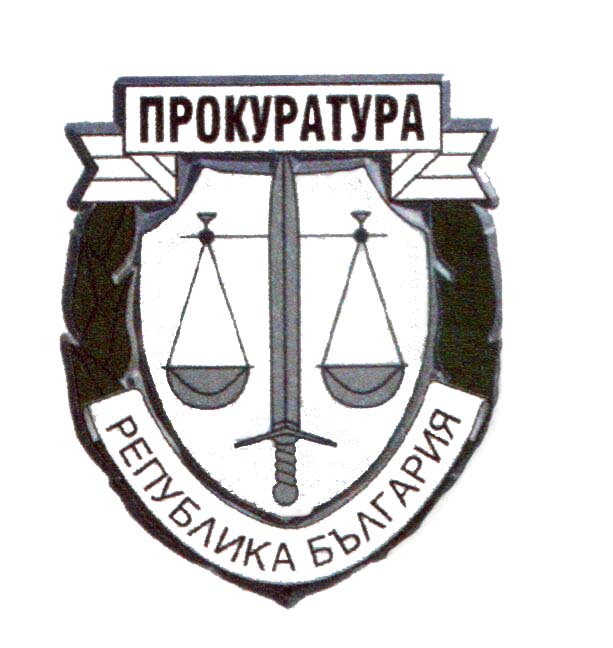 ГОДИШЕН ДОКЛАДнаОКРЪЖНАПРОКУРАТУРАгр. Р У С Е2021 г.СЪДЪРЖАНИЕРАЗДЕЛ I ……………………………………………………………….………… - стр. 3Обобщени изводи за дейността на прокуратурата и на разследващите органи  - стр. 31 .Резултати и тенденции в противодействието на престъпността ……………. - стр. 32. Необходими мерки и законодателни промени …………….............................. - стр. 12Раздел ІІ …………………………………………………….………………........- стр. 15Дейност на териториалните прокуратури ……………..……….………... - стр. 15I. Досъдебна фаза ………………………………….…………………………….. – стр. 151. Преписки. Проверки по чл. 145 ЗСВ - срочност, резултати, мерки .....…….  - стр. 152. Следствен надзор ……………….……………………………………………...  - стр. 172.1. Обобщени данни по видове досъдебни производства и съобразно систематиката на НК, вкл. по отношение на пострадалите лица и на ощетените юридически лица от престъпления …………………………………..…………………………………….…..  - стр. 172.2. Срочност на разследването ……………………………………………….…. – стр. 242.3. Решени досъдебни производства от прокурор. Видове решения....…...….. – стр. 25ІІ. Съдебна фаза ……………………………………………………………..….. - стр. 291. Наказателно-съдебен надзор ………………………......………………………. - стр. 292. Върнати от съда дела и постановени оправдателни присъди …..…...………. - стр. 443. Гражданско-съдебен надзор ……………........................………………….….. - стр. 614. Осъдителни решения срещу Прокуратура на РБ на основание ЗОДОВ. Изпълнение на индивидуални и общи мерки във връзка с решенията на Европейския съд по правата на човека по дела срещу България …………………………………………………….….  - стр. 65 5. Изпълнение на наказанията и другите принудителни мерки ………….….... - стр. 69ІІІ. Дейност по изпълнение на препоръките в рамките на Механизма за сътрудничество и проверка. Специален надзор и наказателни производства, образувани за някои категории тежки престъпления и такива от особен обществен интерес ……….……………………………………………………………………….… - стр. 71 IV. Международно - правно сътрудничество ………………….…………...…- стр. 80 V. Административна и контролно-ревизионна дейност ……………...……. - стр. 83VI. Натовареност на прокурорските и на следствените органи …………. - стр. 102РАЗДЕЛ IV…………………………………………………………………..…….- стр. 111Дейност на териториалните прокуратури по административно-съдебния надзор и надзора за законност …………………………………………………………………. - стр. 111РАЗДЕЛ V………………………………………………………………….…… - стр. 117Приоритети в дейността на прокуратурата и на разследващите органи  - стр.117РАЗДЕЛ І ОБОБЩЕНИ ИЗВОДИ ЗА ДЕЙНОСТТА НА ПРОКУРАТУРАТА И РАЗСЛЕДВАЩИТЕ ОРГАНИ1.Резултати и тенденции в противодействие на престъпността.Окръжна прокуратура – Русе осъществява дейността си в съдебен окръг, който включва и Районната прокуратура в гр. Русе с Териториалното отделение в гр.Бяла, което функционира от 01.01.2020г., след решение на Висшия съдебен съвет за закриване на Районната прокуратура в гр. Бяла. В района на местната подсъдност на Окръжна прокуратура – Русе са включени населените места и землищата, намиращи се в Община Русе, Община Ветово, Община Иваново, Община Сливо поле, Община Бяла, Община Ценово, Община Борово и Община Две могили. На тази територия са разположени поделенията на ОД на МВР – Русе, в които са включени сектори „Противодействие на криминалната престъпност”, „Противодействие на икономическата престъпност” и „Пътна полиция”, шест районни управления на полицията и пет полицейски участъка. Дейности по превенция, разкриване и разследване на престъпления осъществяват и структурите на Териториалната дирекция „Национална сигурност“ – Русе, Граничен полицейски участък – Русе, Регионален граничен сектор – Русе, Сектор „БОП“ – Русе – Разград, Териториална дирекция  „Митници“ – РусеЗначение за динамиката на престъпността в съдебния район са социално-икономическото развитие на региона, стандарта на живот на гражданите, граничната зона с Република Румъния, митническия контрол, осъществяван от служителите на Териториална дирекция  „Митници“ – Русе, големия трафик на стоки и хора, засиления трафик на превозни средства в региона, и други. През 2021 год., по подобие и с 2020 год., влияние в тази насока оказа и разпространението на инфекциозното заболяване COVID-19 и приетите в страната противоепидемичните мерки за ограничаване на разпространението му.През 2021 год. регистрираната от полицията престъпност в района е, както следва:Общият брой регистрирани в ОД на МВР – Русе престъпления през 2021 год. е 2176 броя, при 2234 броя за 2020 год. и 2236 броя за 2019 год., което сочи на незначителен спад на този показател, който запазва тези нива през последните пет години. От общия брой регистрирани престъпления през 2021 год., такива по криминална линия са 1818 броя, при 1901 броя за 2020 год. и 2063 броя за 2019 год., което сочи на последователно намаляващи стойности на този показател през предходните три години. По икономическа линия през отчетния период са регистрирани 358 броя престъпления, при 333 броя за 2020 год. и 173 броя престъпления за 2019 год., като тук се забелязва минимален ръст от 7,5% повече спрямо регистрираните престъпления от този вид през предходната година. Този вид престъпност съставлява 16,45% от общата регистрирана престъпност.Общо разкритите престъпления през 2021 год. са 1 145 броя, или разкрити са 52,6 % от регистрираните престъпления. За 2020 год. разкритите престъпления са възлизали на 1 204 броя, а за 2019 год. – 1 154 броя. Отчетената разкриваемост на престъпленията по криминална линия от полицията през 2021 год. е 52,80% (960 бр. престъпления), при 56,86% (1081 бр. престъпления) за 2020 год. и 48,97% разкриваемост на тези престъпления през 2019 год. От регистрираните 358 бр. престъпления по икономическа линия, разкритите съставляват 51,68% (185 престъпления), при разкриваемост от 36,94 % (123 престъпления) на този вид престъпления през 2020 год. и при 34%  или 59 бр. престъпления за 2019 год. Обща разкриваемост на престъпленията по криминална линия от полицията в процентиВ обобщение, отчетната 2021 год. се основава на приблизително същото ниво на регистрираната престъпност и малко по-ниска разкриваемост от полицията в съдебния район, спрямо предходната година.През 2021 г. в прокуратурите в съдебния район на Окръжна прокуратура – Русе са били наблюдавани общо 6212 (включително прекратените по давност) досъдебни производства, при 5541 досъдебни производства през 2020г. и 5367  броя досъдебни производства през 2019г. Анализът на тези данни сочи, че по този показател е налице ръст от 12,11% на наблюдаваните досъдебни производства спрямо предходния отчетен период, както и ръст с 15,74% при наблюдаваните досъдебни производства  спрямо 2019 г. Общият брой на пострадалите физически лица от престъпления – предмет на разследване през 2021 год. е 1263 физически лица, от които 782 мъже и 481 жени, а ощетени юридически лица са 115 броя. През  2020 год. пострадалите физически лица са били 1192, от които 744 мъже и 448 жени, а общият брой ощетени юридически лица е 181.Както и в предходните периоди, така и през 2021 година, приоритет в работата на прокуратурите в съдебния окръг на Окръжна прокуратура – Русе бе запазването на доброто ниво на координация в действието на прокуратурата и разследващите органи в ОД на МВР – Русе, Граничния полицейски участък,  ТД  „Митници“ – Русе и Окръжния следствен отдел при Окръжна прокуратура – Русе. Приоритет бе и запазване и развитие на много добрите взаимоотношения и с останалите държавни институции в съдебния район, имащи отношение към работата ни – ТД „Национална сигурност”-Русе, Териториална дирекция на Комисията за противодействие на корупцията и за отнемане на незаконно придобитото имущество – ТО-Русе, РС „Изпълнение на наказанията“, МКБППМН, ТД НАП – офис Русе и др. Промените в законодателството, организацията на работа и съдебната практика в региона бяха периодично обсъждани на съвместни срещи – с оглед избягване на случаи на забавяне на разследването или понижаване на ефективността на работата.Това взаимодействие даде изражение в следните резултати:През 2021г. бе приключено разследването по 2675 броя досъдебни производства от общо наблюдаваните 4047 досъдебни производства (без прекратените по давност дела). В процентно съотношение е приключило разследването по 66,1 % от досъдебните производства. През 2020 год. този процент е бил 57,20 % при 2387  броя досъдебни производства с приключило разследване, а през 2019г. делът е бил 64,47 % като броят на делата с приключено разследване е бил 2695. Тези данни сочат за ръст от 15,56% на приключените досъдебни производства спрямо предходната 2020 год., което в абсолютна стойност се изразява в 288 дела повече.Факторите, обусловили горните данни в положителна насока, биха могли да се изведат в няколко насоки:Както и през последните няколко отчетни периода, усилията ни бяха насочени към съкращаване сроковете за разследване по делата. Затруднения се констатираха в няколко посоки: Липсата на възможност за изследване на едни от най-разпространените наркотични вещества в лабораторията на БНТЛ, при ОД на МВР – Русе. Анализите на амфетамините и менаамфетамините се правят в НИК – София, което значително забавя разследването и приключването на делата. Този въпрос е поставен пред ръководството на ПРБ и са взети организационни мерки за съкращаване на сроковете за разследване, като ежемесечно се предоставя информация за назначените експертизи по делата със задържани под стража обвиняеми. В резултат на това експертизите по тези ДП ще се изготвят приоритетно и ще се съкратят сроковете за разследване. Констатирани са затруднения и във връзка с приложението на чл. 159а, ал.1 от НПК, тъй като нормата изисква предоставянето на данни от предприятия, предоставящи обществени електронни съобщителни мрежи и/или услуги в досъдебното производство да се извършва по разпореждане на съответния първоинстанционен съд, издадено по искане на наблюдаващия прокурор. Това обективно води до удължаване срока на разследване предвид необходимостта от време за размяна на книжа между отделните институции – разследващи органи – прокуратура – съд и обратно. През 2021 год. бе установено забавяне при изготвянето на съдебно-счетоводните експертизи, като това се дължи на комплексни фактори – липсата на достатъчно експерти и голям брой наблюдавани досъдебни производства за престъпления по чл. 227б, ал. 1 и 2 от НК, по които се изготвят такива експертизи.С цел съкращаване на сроковете за разследване по делата, през 2021 год. по реда на чл. 194 ал. 1 т. 4 от НПК бяха възложени 60 бр. дела от Окръжния прокурор на следовател от Окръжния следствен отдел при ОП-Русе, с което се освободи ресурс на разследващите полицаи за ускорена работа по делата за по-леките престъпления.  Делата с най-висока степен на фактическа и правна сложност възложени по предложение на ОП – Русе от Главния прокурор на Националната следствена служба са 4 броя, като две от тях са решени през 2021 г.На следващо място, значение за броя на делата с приключено разследване оказват приключените бързи производства, по които разследването приключва в съкратени срокове по особените правила на НПК. През отчетния период, броят на бързите производства възлиза на 419 броя, като през 2020г. те са били 294 броя, а през 2019 год. 350 броя, което сочи увеличение с 42,52% спрямо предходния период. От тях, броят на разгледаните и решени по същество по посочените особени правила за 2021г., възлиза на общо 160 бързи производства, които са били внесени в съда или прекратени от прокурора, като през 2020 г. са били 157 броя,  а през 2019г. са били 236 броя. Общият брой на преобразувани БП за разследване по общия ред са 259, при 137 дела през 2020 г. и 114 дела през 2019г. Анализът на тези данни сочи, че през отчетния период се отчита значителен ръст на наблюдаваните БП от 42,57%, но в същото време, решените дела в предвидените кратки срокове за разследване по гл. ХХІV от част V на НПК са само с 3 повече. Това се дължи на факта, че за престъпленията по чл. 343б, ал. 3 от НК и чл. 354а, ал. 3 от НК, когато е необходимо да се изследва наличие на амфетамини или метамфетамини (в първия случай), и когато предмета на деянието е от посочения вид наркотично вещество (при втория случай), експертизите следва да се възлагат на НИК – София, тъй като ОД на МВР – Русе не разполага с необходимата апаратура. Както бе посочено и по-горе, изготвянето на тази експертиза отнема минимум 6 месеца, поради което и разследващите полицаи изначално образуват ДП по общия ред.Завишеният брой на бързите производства, по които е разпоредено провеждане на разследването по общия ред се дължи и на необходимостта от спазване на Указанията за подобряване на работата на ПРБ по прилагане разпоредбите на чл. 53 от НК и чл. 72 от НПК по досъдебни производства за престъпления по транспорта, утвърдени със Заповед № РД-02-06/11.05.2020 год. на Главния прокурор на Република България (понастоящем отменена). Това е така, тъй като провеждането на производството по чл. 72 от НПК, особено и в случаите на изготвяне на протест до въззивния съд, отнема период повече от две седмици, което препятства провеждане и приключване на разследването под формата на бързо производство.С неприключило разследване през 2021г. остават 1304 дела, при 1548 дела за 2020г. и 1379 дела през 2019г. Тези данни сочат за съществено намаление от 15,76% на делата с неприключило разследване, което от друга страна е показател за отличната работа, свършена от прокурорите от съдебния район на Окръжна прокуратура - Русе, които въпреки обективните пречки, произтичащи от пандемичната обстановка в страната и забавяне при изготвяне на експертизите, с много добра координация и мобилизация с разследващите органи, успяха да постигнат приключване на повече дела спрямо предходните периоди. Положителна тенденция за този показател е и увеличаването на броя на разследващите полицаи в ОД на МВР – Русе и броя на следователите в ОСлО – Русе. Досъдебните производства, проведени по общия ред, по които разследването (включително произнасянето от прокурора с прекратяване или внасяне в съда) е продължило до 8 месеца, представляват 28,74% от общия брой приключени досъдебни производства, при 30,7% за 2020 год. и 26,53% за 2019 год. Тези данни сочат, че въпреки епидемичните мерки през последните две години, прокурорите и разследващите органи в съдебния район на Окръжна прокуратура – Русе са използвали всички ресурси и възможности за по-срочно приключване на онези досъдебни производства, по които няма обективни пречки за това.През 2021г. в съдилищата в съдебния окръг бяха внесени за разглеждане и решаване общо 851 дела, при 759 дела за 2020г. и 753 дела през 2019г. Анализът на горните данни сочи, че за отчетната 2021 год. е налице ръст от 12,12 % по този показател спрямо предходната 2020 година и 13 % спрямо 2019 г., като това се дължи и на високата разкриваемост и завишения брой приключени ДП. Увеличение се отчита по внесените в съда дела от прокурорите от Окръжна прокуратура – Русе, които през 2021 са 112 броя, през 2020 г. са 92 броя дела и 75 броя през 2019г. На съд бяха предадени 955 лица, при 876 лица за 2020г. и 833 лица за 2019г. Отчетеният ръст по този показател се явява обективна и логична последица от по-големият брой на внесените в съда дела.През 2021 г. внесените в съда за разглеждане и решаване дела се разпределят, както следва: 460 обвинителни акта срещу 524 лица, 334 споразумения срещу 350 лица и 79 постановления по чл. 78а от НК срещу 81 лица. Внесените в съда през 2020 г. за разглеждане и решаване дела се разпределят, както следва: 486 обвинителни акта срещу 562 лица, 183 споразумения срещу 200 лица и 102 постановления по чл. 78а от НК срещу 114 лица.  И през 2021 година се наблюдава ръст при обвинителните актове спрямо данните от 2019 г. когато са били внесени 386 обвинителни акта срещу 430 лица, 269 споразумения срещу 285 лица и 111 постановления по чл. 78а от НК  срещу 118 лица. Ръст се наблюдава и при внесените през 2021 г. споразумения спрямо внесените през 2020 г. и 2019г.През 2021 год. в съдебния район на Окръжна прокуратура – Русе са върнати за допълнително разследване от съда общо 5 дела на Районна прокуратура - Русе, от които 3 ДП по внесени обвинителни актове и 2 ДП внесени с постановление по чл. 375 от НПК. През отчетния период са налице 5 бр. неодобрени споразумения – за Окръжна прокуратура – Русе -1 бр. и за Районна прокуратура - Русе - 4 бр. През 2020 год. са били върнати от съдилищата в съдебния район общо 8 дела като 3 дела са били наблюдавани от прокурори при Окръжна прокуратура – Русе и 5 от Районна прокуратура – Русе. През 2019 год. броят на върнатите дела е бил 9.Общия брой на върнатите дела през 2021 год. е значително по-нисък в сравнение с предишните периоди, залегнали в анализа, при това - на фона на повече внесени в съда дела. Причините за връщането на тези дела са подробно анализирани в частта за наказателно-съдебния надзор на доклада.През 2021 год. са постановени общо 17 броя оправдателни присъди и решения срещу 20 броя лица, като за 2020 год. броя на оправдателните присъди и решения е бил общо 8 броя спрямо 10 лица, а за 2019 год. – 16 броя спрямо 18 лица. От постановените оправдателни присъди и решения през 2021 год. 15 броя са по внесени обвинителни актове, а по внесените постановления по реда на чл.78а от НК са постановени 2 оправдателни решения. През 2020 год. са постановени и влезли в сила 8 броя оправдателни присъди и решения, при 9 оправдателни присъди и 3 частично оправдателни през 2019г. В края на отчетният период са влезли в сила 10 оправдателни съдебни актове по отношение на 13 лица, като за 2020 г. броят на оправданите лица с влязла в сила присъда е 8 лица,а като през 2019г. броят е бил 14 лица.Делът на оправданите лица с влязъл в сила съдебен акт през 2021год. е 1,4 % от общо предадените на съд, през 2020 год. техният дял е бил 1,1% и 1,7 % през 2019 год. Данните относно върнатите дела и постановените оправдателни съдебни актове сочат за липса на повишаваща тенденция на тези показатели, като намаляването на тези показатели е постоянен приоритет, за което се полагат ежедневни усилия. Изложените по-горе резултати сочат на запазване на тенденцията за осигуряване на ефективно правосъдие за гражданите в съдебния район. Те се дължат и на срочната и качествена работа на прокурорите и доброто взаимодействие и координация между тях и разследващите органи в съдебния район.Тенденциите в противодействието на престъпността в съдебния район са в пряка връзка с вида и характера на престъпленията, извършвани в него. През 2021 г. са образувани 2096 досъдебни производства, през 2020г. са образувани 2179 досъдебни производства, а през 2019 г. са 2268 броя досъдебни производства, което сочи незначителен спад от 3,81% спрямо 2020 г. и спад от 7,58 % спрямо 2019г. Процентния дял на тези производства по Глави от Наказателния кодекс е следния: Глава Първа – няма ДП – 0 %Глава Втора – 134 ДП 	– 6,4 %Глава Трета – 16 ДП – 0,8 %Глава Четвърта – 42 ДП – 2,0 %Глава Пета –  893 ДП – 42,6 %Глава Шеста – 134 ДП – 6,4 %Глава Седма – 20 ДП – 1,0 %Глава Осма – 214 ДП – 10,2 %Глава Осма „а“ – няма ДП – 0 %Глава Девета – 113 ДП – 5,4 %Глава Девета „а” – 6 ДП – 0,2 %Глава Десета – 48 ДП – 2,3 %Глава Единадесета – 476 ДП – 22,7 %Глава Дванадесета – няма ДП – 0 %Глава Тринадесета – няма ДП – 0 %Глава Четиринадесета – няма ДП – 0 %Забелязва се съществено увеличение на делата по глава VІII „Престъпления против дейността на държавни органи, обществени организации и лица, изпълняващи публични функции“, където се отчита ръст от 143% (88 бр. ДП за 2020 год. при 214 бр. ДП за 2021 год.). Увеличение на образуваните дела се наблюдава и по глава V - „Престъпления против собствеността“, където се регистрира ръст от 5%, за разлика от предходните периоди, когато е отчитан спад на тази престъпност. За разлика от 2020 год., когато е отчетен ръст на престъпленията по глава ХІ „Общоопасни престъпления“, през 2021 год. се отчита спад на образуваните досъдебни производства за тези престъпления от 25,63% (при образувани 640 бр. ДП за престъпления по тази глава през 2020 год., през 2021 год. са били образувани 476 бр. дела.). През 2021 г. прокурорите от съдебния район на Окръжна прокуратура – Русе са внесли в съда общо 851 досъдебни производства, по които са били изготвени 873 актове, при 759 внесени дела през 2020 г. с 771 актове.  През 2019 г. внесените дела са били 753 бр. със 762 актове по тях. Делът на внесените в съда дела през 2020 г. по Глави от Наказателния кодекс е следния:Глава Първа – няма внесени – 0 %Глава Втора – 51 внесени – 6,0 %Глава Трета – 3 внесени – 0,4 %Глава Четвърта – 20 внесени – 2,4 %Глава Пета – 184 внесени – 21,6 %Глава Шеста – 43 внесени – 5,1 %Глава Седма – 6 внесени – 0,7 %Глава Осма – 112 внесени – 13,1 %Глава Осма „а” – няма внесени – 0 %Глава Девета – 41 внесени – 4,8 %Глава Девета „а” – няма внесено – 0 %Глава Десета – 25 внесени – 2,9 %Глава Единадесета – 366 внесени – 43 %Глава Дванадесета – няма внесени – 0 %Глава Тринадесета – няма внесени – 0%Глава Четиринадесета – няма внесени – 0%С изключение на престъпленията по глава VIII, където е налице ръст, и за глава XI, където е налице спад, не се установява промяна в структурата на вида на престъпленията, за които делата са внесени в съда. Както и при предходни периоди, най-голям е делът на внесените в съда дела за престъпления по гл. V от НК и гл. ХІ от НК.Във връзка с разпространението на COVID-19 и предприетите в тази насока противоепидемични мерки, през 2021 год. Районна прокуратура – Русе и Териториално отделение – Бяла работи активно и по преписки и досъдебни образувани за престъпления по чл. 355 ал.1 и 2 от НК. За този вид престъпления са образувани общо 96 броя преписки, от които за „неносене на маска“ – 81 броя, а за „нарушена карантина“ – 15 броя. По посочените текстове от НК са образувани 13 бр. досъдебни производства, 4 бр. от които са внесени в Районен съд – Русе и Районен съд – Бяла за разглеждане. През анализирания период, с влязъл в сила осъдителен съдебен акт е приключило 1 бр. от тези дела.2. Необходими мерки и законодателни промени. Необходими мерки за подобряване на работата:Необходимо е предприетите мерки за ускорено приключване на досъдебните производства, образувани преди повече от 3 години да продължат. Тенденцията за по-голям брой ДП с приключило разследване трябва да се запази. Този показател е на фокуса на вниманието на прокуратурите в съдебния окръг и предприетите мерки най-после дават видим резултата. Обнадеждени сме от кадровата обезпеченост в района, която ще доведе до намаляване на броя на досъдебните производство при разследващите, а от там и до по-голям брой приключени дела. След успешно приключени конкурси е увеличен броя на разследващите полицаи в ОД на МВР – Русе, следователите в ОСлО – Русе вече са 15 на брой, от които през отчетната година встъпиха 1 следовател и 3 младши-следователи, очаква се увеличаване на броя на експерт-криминалистите с още един до края на месец февруари 2022 г. Направили сме необходимите постъпки и за вписване в списъка на вещите лица на още експерти, на които да се възлагат счетоводни и икономически експертизи. Всичко това ни дава увереност да смятаме, че тенденцията за ускорено приключване на делата, включително и тези, образувани преди повече от 3 години ще се запази и доразвие. Издадена е заповед на административния ръководител на ОП – Русе за приоритетна работа по тези дела, ще продължат индивидуалните срещи на административното ръководство с наблюдаващите прокурори и разследващите, с цел индивидуализиране на причините за забавянето и оказване на съдействие за тяхното отстраняване. В наказателно-съдебния надзор трябва да продължи работата за недопускане увеличаване на броя на оправдателните присъди с влязъл в сила съдебен акт и върнатите за доразследване от съда дела.Ще продължим да настояваме и за предоставяне на необходимата техника, с която специалистите от БНТЛ да могат да изследват всички видове наркотични вещества (амфетамини, матаамфетамини и др.). Проблемът е поставен и пред ръководството на ПРБ, в чието лице имаме необходимото разбиране и подкрепа. Вече са взети организационни мерки на национално ниво, като информацията за ДП с назначени експертизи на НИК – София по арестантски дела се предоставя ежемесечно на ръководството на ПРБ и заключенията по тях ще се изготвят приоритетно. При поискване ще изразим необходимото становище и пред ръководството на МВР. Необходими законодателни промени:Наложително е да се създаде нова законодателна рамка за вземане на мярка за неотклонение „Задържане под стража“ от съда във връзка с изготвяне на ЕЗА на досъдебното производство. Практиката на Европейския съд се промени и издаването на постановление от прокурора за задържане за срок от 72 часа вече не е достатъчно, за да се изпълни ЕЗА на български прокурор в рамките на неприключило досъдебно производство. Изпитваме затруднения в работата и по изпълнение на ЕЗА от съдебните власти в Обединеното кралство. Там също е необходимо да се търси решение на законодателно равнище. Остава нерешен въпроса и с липсата на процесуална възможност за изискване и получаване на информация по ЗЕС по реда на чл. 159а от НПК за всички компютърни престъпления по 319а – чл. 319е от НК. Сегашната редакция на чл. 159а, ал. 2 от НПК дава възможност да се изисква информация само за разследването на тежки умишлени престъпления, каквито компютърните престъпления не са, поради ниския размер на наказанието лишаване от свобода в повечето основни състави. В момента разкриването на извършителите на тези престъпления е изключително затруднено, поради законовата невъзможност за предоставяне на такава информация за престъпления, които не са тежки. Същевременно, с нарастването на броя на разплащанията с платежни инструменти и пазаруването от сайтове се увеличава и броя на сигналите за компютърни престъпления, които не могат да бъдат разкрити без необходимия за това инструментариум. Необходимо е да се прецизират съставите от НК на престъпленията, които са аналогични на административни нарушения със същите елементи от състава – например по чл. 345, ал. 2 от НК. Често се стига до признаване на извършителите за невиновни от съда и санкционирането им само по административен ред. По общите критерии това е негатив в работата на прокуратурата, който може да се отстрани чрез предвиждането на наказателна отговорност само в немаловажните случаи. При сегашната редакция единствената възможност за оценка на обществената опасност е нормата на чл. 9, ал. 2 от НК.  Необходимо е да се създадат специални правила за реализиране на отговорност спрямо лица, извършили деяния с по-ниска степен на обществена опасност, за които не са приложими по-леконаказуемите състави от НК – например осъждани лица, които не могат да бъдат субект на нормите на чл. 218б от НК. С увеличаването на размера на минималната работна заплата се създават затруднения в реализирането на наказателната отговорност, тъй като стойностите на предмета на престъпленията против собствеността често са значително под тези размери. Липсата на такива състави води до ненаказуемост на извършителите, поради квалифициране на случаите като малозначителни. Например рецидивисти, които отнемат вещи на много ниска стойност без наличието на други квалифициращи обстоятелства. Настъпил е момента за преценка и на възможността за решаване със споразумение на делата за престъпления, за които се реализира процедурата за освобождаване от наказателна отговорност с налагане на административно наказание по чл. 78а от НК. Последните изменения в ЗАНН вече предвиждат такава процедура, което прави напълно оправдано и съкратеното решаване на делата за извършени престъпления, наказуеми по същия начин. Продължава да съществува и проблема, възникнал с изменението на нормата на чл. 343 ал. 2 от НК (ДВ бр. 95/29.11.2016г.).  С тях са въведени две точки. В т. 2 е предвидено, че „Наказателното производство се прекратява, ако пострадалият поиска това, за престъпления по ал. 1 б.“б“, когато спрямо дееца не е било прекратявано наказателно производство на това основание през последните пет години“. Считаме, че за правилното прилагане на тази разпоредба е необходимо да бъде създаден специален електронен регистър на лицата, спрямо които е било прекратявано наказателно производство на основание чл. 343 ал. 2 от НК (сега чл. 343 ал. 2 т. 2 от НК), тъй като противното би наложило изискване на нарочни справки от всички районни прокуратури в страната. Този проблем бе посочен и в предходния отчетен доклад, но до момента не е намерил разрешение.РАЗДЕЛ ІІДЕЙНОСТ НА ТЕРИТОРИАЛНИТЕ ПРОКУРАТУРИI. ДОСЪДЕБНА ФАЗА1. Преписки. Проверки по чл.145 от ЗСВ – срочност, резултати, мерки.През периода 01.01.2021г. – 31.12.2021г. прокурорите от района на Окръжна прокуратура – Русе са работили общо по 9402 преписки, от които 8586 са новообразувани. Налице е ръст на наблюдаваните преписки спрямо предходните два отчетни периода – с 6,84% спрямо наблюдаваните 8800 преписки през 2020г. и с 26,10% спрямо наблюдаваните 7456 преписки през 2019г.Това е пряка последица от по-големия брой сигнали, подадени от гражданите, организациите и органите на МВР,които са сезирали прокуратурата.По сигнали на контролни органи са били образувани общо 89 преписки, по които има образувани 43 досъдебни производства. За отчетния период е налице съществен спад в техния брой спрямо 2020г., когато са били 239 броя, по които са образувани 97 ДП и спрямо 2019г.., когато по този показател са били 189 преписки, по които са били образувани 70 ДП. По сигнали от НАП – ТД – Русе са образувани 86 преписки, а по сигнали от Агенция „Митници” – 3 преписки. По материали, изпратени от ДАНС няма образувани преписки през този отчетен период, докато за предходния са били 4. За сметка на това отново се наблюдава активност на Дирекция „Вътрешна сигурност“ – МВР, откъдето са постъпили 9 сигнала, като през миналата година те са били 12. Идентично с предходните две години е налице липса на материали изпратени от други контролни органи като – Сметна палата, Дирекция за национален строителен контрол, Агенция за следприватизационен контрол. В този отчетен период липсват преписки, образувани по сигнал от Агенция за държавна финансова инспекция. Налице е съществен спад със 62,77% по отношение на преписките образувани по сигнали на НАП в сравнение с предходната година, когато са били 231 броя и с 53,76% в сравнение с 2019г., когато са били 186 броя. Като цяло е налице съществен спад в броя на подадените сигнали от контролни органи, което се дължи предимно на по-ниската активност на данъчната администрация. През този период се затвърждава тенденцията от предходните години, сочеща занижена сигнална функция на всички контролни органи.През отчетния период има 7 случая, при които прокурор е предприел действия по започване на проверка – самосезиране, като за 2020г. техният брой е бил 12, а за 2019г. – 5. По този показател е налице относителен стабилитет спрямо предходните две години. Впоследствие по 2 от преписките са образувани досъдебни производства. Общо за 2021г. са решени 8597 преписки, които съставляват 91,44% от общо наблюдаваните 9402. Така описаните данни сочат ръст в относителния брой на наблюдаваните преписки и запазване на тенденцията спрямо предходните две години като съотношение на решените спрямо общо наблюдаваните преписки – през 2020г. броят на решените преписки бил 8357 или 94,97% от общо наблюдаваните 8800 преписки, а през 2019г. броят на решените преписки бил 7080 броя или 94,96% от наблюдаваните 7456 преписки.През отчетният период по 4214 преписки e постановен отказ да се образува досъдебно производство, което е 44,82% от общо наблюдаваните 9402 преписки. Налице е спад по този показател спрямо предходните две години, когато този дял e бил 49,43% за 2020г. и 55,47% за 2019г. В това число влизат постановените от прокурорите откази да се образува досъдебно производство с изпращане на материалите за произнасяне на друг орган (административно-наказващ или друга прокуратура). С постановление за образуване на ДП са решени – 1162 ДП, което съставлява 12,36 % от общо наблюдаваните преписки. За 2020г. образуваните ДП са били 1312 броя или 14,9% от наблюдаваните преписки, а за 2019г. са били 1281 ДП или 17,18% от наблюдаваните преписки. И по този показател е налице незначителен спад като процентно съотношение и абсолютни стойности, който продължава като тенденция от предходните две отчетни години. Този спад е с 11,43% спрямо образуваните ДП през 2020г. и с 9,29% спрямо 2019г. В края на 2021г. 805 броя (8,56 %) от общо наблюдаваните преписки са останали нерешени. За предходните две години техният дял е бил 5%. Този показател обяснява спада в броя на решените преписки, както с образуване на ДП, така и с отказ да се образува такова. Срочността на решаване на преписките от прокурорите от съдебния район на Окръжна прокуратура – Русе не е надхвърлила 1 месец. Няма преписки, решени в срок над 1 месец. Това е наблюдавано и през предходните две години, докато за 2018г. и 2017г. техният брой бил 28, съответно 65. С оглед на това е налице запазване на постигнатите през 2019г. и 2020г. резултати, което сочи за съществено подобрение в работата на прокурорите.С измененията на чл. 145 от Закона за съдебната власт (ДВ бр. 62/2016г.) и въведените срокове за извършване на проверките по чл. 145 ал. 2 ЗСВ и решаване на преписките, е разработена система за отчетност и контрол на сроковете. В тази връзка са издадени Заповеди на Административния ръководител на Окръжна прокуратура – Русе и на Административния ръководител на Районна прокуратура – Русе, с които е възложено създаване и разработване на електронен регистър, който да подпомага работата на административните ръководства, прокурорите и съдебните служители в Прокуратурите за спазване сроковете по чл. 145 ал. 2 от ЗСВ и изпълнение на посочените със заповедите дейности.Инстанционни препискиПрез 2021г. прокурорите в Окръжна прокуратура – Русе са работили общо по 1074 инстанционни преписки, които представляват 63,66% от общо наблюдаваните 1687 преписки. По този показател е налице съществен ръст спрямо предходните две години – през 2020г. инстанционните преписки са били 662 броя или 38,02% от общо наблюдаваните преписки, а през 2019г. инстанционните преписки били 647 или 50,50% от общо наблюдаваните преписки.Ръстът на  инстанционните преписки като абсолютна стойност е 62,24% спрямо 2020г. и 66% спрямо 2019г.В обхвата на тези преписки отново са включени и проверените от Окръжна прокуратура – Русе постановления за прекратяване на наказателните производство по дела на Районна прокуратура – Русе и ТО – Бяла, като служебният контрол е бил упражнен при реда и условията на чл.243,ал.9 от НПК.От решените инстанционни преписки с потвърдени актове на първоинстанционната прокуратура са 1023 преписки, а 53 бр. са отменени. Налице е съществено намаляване на броя на отменените постановления спрямо предходните две години, когато броят на отменените постановления  е бил съответно 61 и 62. Тук обаче несъмнено следва да се отчете и много по-големият брой на проверените актове през настоящия отчетен период, което сочи, че процентното съотношение на отменените постановления спрямо общо решените инстанционни преписки е изключително нисък – 4,93%. Този показател сочи за значително подобряване качеството на работа на първоинстанционните прокурори. Основната причина за отмяна на проверяваните актове се дължи на произнасяне на наблюдаващите прокурори при непълно изяснена фактическа обстановка. 2. Следствен надзор2.1. Обобщени данни по видове досъдебни производства и съобразно систематиката на НК, включително по отношение на пострадалите лица и на ощетените юридически лица от престъпления.През настоящият отчетен период прокурорите от района на Окръжна прокуратура – Русе са наблюдавали и работили общо по 6212 досъдебни производства. Наблюдаваните производства без прекратените по давност са 4047. От всички наблюдавани производства 3489 ДП са били разследвани по общия ред от разследващ полицай (от всички структури на МВР, обслужващи съдебния район), 379 ДП от следовател в ОСлО в Окръжна прокуратура – Русе, 14 ДП от разследващ митнически инспектор и 5 ДП от прокурор. При така описаните показатели е налице относително запазване на общо наблюдаваните ДП – 6212, с лек ръст – 12,11% спрямо 2020г., когато те са били 5541 броя и с 15,74% спрямо 2019г., когато били 5367 броя.Общият брой на ДП с приключено разследване за 2021г. е 2675, при 2387 за 2020г. и 2695 за 2019г. По този показател е налице ръст с 12,07% спрямо 2020г. и запазване спрямо 2019г. – само с 0,74% по-малко. Новообразуваните ДП за отчетния период са 2096 или 33,74% от всички наблюдавани 6212 дела, при 39,32% за 2020г. и 42,25% за 2019г.Това сочи за продължаваща тенденция на намаляване броя на новообразуваните досъдебни производства. 2.1.1. Бързи производства (БП).Наблюдаваните през 2021г. Бързи производства са 419 броя, което е съществено увеличение спрямо двата предходни отчетни периода – с 42,52% спрямо 2020г., когато Бързи производства са били 294 и с 19,71 % в сравнение с 2019г., когато техният брой бил 350. Регистрираният ръст на бързите производства през 2021г. се дължи на значително увеличаване на броя на делата, водени за престъпления по чл. 279 от НК и чл. 280 от НК, свързани с преминаване на границата на Република България, при които обикновено са налице предпоставките за започване на бързо производство. Освен това през отчетния период е упражняван ефективен контрол от страна на Районна прокуратура – Русе при започване на досъдебни производства за спазване на формата за разследване при наличие на основанията за провеждане на бързи производства. По 259 Бързи производства е постановено от наблюдаващия прокурор разследването да продължи по общия ред, което е 61,81% от наблюдаваните Бързи производства. За 2020г. това съотношение е 46,59%, а за 2019г. – 33,43%. Налице е тенденция за увеличаване през 2021г. на броя на бързите производства, чието разследване продължава по общия ред. Това се дължи главно на необходимостта от събиране на по голям обем доказателства по някои производства, както и на назначаване и изготвяне на експертизи. През по-голямата част от настоящия отчетен период е спазвано въведеното през 2020г. изискване за изготвяне на искане до съда по реда на чл. 72 от НПК за обезпечаване на глобата, конфискацията и отнемането по делата за престъпления по чл. 343б от НК. Внасянето на делата в Районен съд – Русе е забавяло разследването и те не са могли да приключат в сроковете на бързото производство, което е налагало производствата да продължат по общия ред.Увеличението на броя на бързите производства е пряк резултат от извършения от ръководството на прокуратурата през предходната година анализ на причините за намаляване на броя на бързите производства. В резултат на това съвместно с разследващите органи при ОД на МВР – Русе, Митница Русе и РДГП – ГПУ – Русе са взети мерки за увеличаване на този вид дела. Предстои предприемане на действия за подобряване организацията на работа с цел приключване на разследването в сроковете по чл.356 от НПК.Всички дела са решени в тридневния срок от прокурора.2.1.2. Досъдебни производства, разследвани по общия ред (ДПОР).През отчетният период прокурорите от района на Окръжна прокуратура – Русе са наблюдавали 3887 ДПОР, при 4016 за 2020г. и 3944 за 2019г. В процентно отношение делът на тези дела спрямо всички наблюдавани 6212 досъдебни производства е 62,57%. За 2020г. този дял е бил 73,39%, а за 2019г. – 73,48%. По този показател е налице спад, който се дължи на спада в новообразуваните ДП и по-големия брой прекратени по давност дела.През 2021г. новообразуваните досъдебни производства, разследвани по общия ред са 1684 броя. Налице е тенденция на спад на броя на новообразуваните ДПОР спрямо предходните две години – с 11,37% спрямо 2020г., когато новообразуваните ДПОР са били 1900 броя и с 12,61% спрямо 2019г., когато те били 1927 броя. Това се дължи на по-малкия брой образувани досъдебни производства от разследващите органи.През отчетния период ДПОР са разпределени по разследващи органи, както следва: от разследващ полицай – 3489, при 3626 за 2020г. и 3552 за 2019 год. 	1. Съобразно получената информация от ОД на МВР – Русе, през отчетният период от техни служители е работено по 3599 досъдебни производства, при 3546 досъдебни производства за 2020г. и 3578 досъдебни производства за 2019г. В този брой е включена работата на разследващите по бързи (БП) и досъдебни производства, разследвани по общия ред (ДПОР). Тези данни сочат на незначителен ръст от 1,5%, който в абсолютна стойност възлиза на 53 ДП.	От тях, новообразувани през отчетния период са 2359, при 2452 новообразувани ДП за 2020г. и 2508 новообразувани ДП за 2019г., което сочи на спад на новообразуваните ДП с 3,8%, което в абсолютно число възлиза на 93 бр. ДП по-малко. 	Общият брой приключени досъдебни производства за 2021г. е 2566, от които 2435 разследвания по общия ред и 131 БП. За 2020г. са били приключени 2307 ДП, от които 2145 разследвания по общия ред и 162 бързи производства. Тези данни сочат, че за отчетния период е налице ръст на приключените досъдебни производства от ОД на МВР – Русе от 11,2%, което в абсолютна стойност се равнява на 259 ДП повече, като приоритета бе насочен към приключване на досъдебни производства с продължителност на разследването над 2 години. 	Щатът на отдел „ Разследване“ при ОД на МВР – Русе за отчетния период се състои от 51 разследващи полицаи, от които един Началник на отдел, трима Началници на сектори, 47 разследващи полицаи и 1 системен оператор. През 2021г. числеността на реално работилите разследващи полицаи се е намалила до 42. 	След проведения конкурс, в края на месец септември са били назначени четирима разследващи полицаи, а един щат е бил вакантен през цялата година. Трима разследващи са били в дългосрочен отпуск по майчинство, а един е бил временно преназначен на друга длъжност в ОД- МВР-Русе. 	За сравнение броят на реално работилите разследващи полицаи при ОД на МВР – Русе за 2020г. е бил 43, а за 2019г. – 42.	Общата средна натовареност на един реално работещ разследващ полицай при ОД на МВР – Русе през 2021г. е 85,69 досъдебни производства, при 83,21 ДП за 2020г. и 85,19 ДП за 2019г., което сочи на запазване еднакви нива на натовареността спрямо предходните два отчетни периода. 	Приключените ДП за 2021г. са общо 2566, от които 2435 разследвания по общия ред и 131 БП, като всеки реално работещ разследващ полицай е приключил средно по 61,1 производства. Приключените за 2020г. досъдебни производства са били 2307, като всеки реално работещ разследващ полицай е приключил средно по 53,65 производства.	2. Съобразно предоставените от ГД „ГП“, РДГП – Русе, ГПУ – Русе данни, общият брой на проведените разследвания по ДП и БП (в т.ч. новообразувани и такива от предходен период) през 2021г. са 215 броя, при 150 дела за 2020г. и 199 дела за 2019г. Това сочи на ръст от 43,3%, спрямо предходните периоди, което се дължи на съществено увеличаване на емигрантския поток през годината. Броят на разследващите полицаи при ГПУ – Русе е трима, но през 2021г. реално работилите са двама разследващи полицаи. В работата по дела от компетентността на ГД „ГП“ участва и 1 разследващ полицай от щата на ГД „ГП“. Общата средна натовареност на един разследващ полицай при ГД „ГП“ – ГПУ – Русе през 2021г. е 68,3 броя разследвания, при 42,8 броя разследвания по дела за 2020г. и 49,7 броя разследвания по дела на разследващ полицай за предходната година. 3. През отчетната 2021г., разследващи митнически инспектори са провеждали разследване по общо 87 ДП (в този брой се включат и дела от компетентността на други прокуратури от други съдебни райони). За съдебен район Русе броят на делата е 14. В тази връзка за поредна година тези резултати сочат за слаба оперативна работа на територията на съдебен район – Русе. Броят на разследващите митнически инспектори в Митница – Русе е двама, които са и реално работили през целия отчетен период.Общата средна натовареност на един разследващ митнически инспектор през отчетния период на 2021г. е 9,7 броя разследвания (тук се отчита работата и на останалите митнически инспектори в Агенция „Митници“ – ТД „Дунавска“), при 9 броя разследвания за 2020г. и 34,6 разследвания за 2019г. Наблюдава се запазване на общия брой разследвания, с които средно са натоварени разследващите митнически инспектори спрямо данните за 2020г.4. През отчетния период разследващите при ОСлО при ОП – Русе следователи са работили по 379 ДП, разследвани по общия ред, като за 2020г. те са работили по 374 ДП, а през 2019г. по 377 ДП, което сочи за устойчива тенденция. Приключените ДП през отчетния период са 180 броя, при 145 броя за предходния отчетен период и 170 броя за 2019г. Новообразуваните ДП, разследвани по общия ред от следовател са 32 броя, при 36 броя за 2020г. и 36 броя за 2019г. През 2021г., на основание чл. 194 ал. 1 т. 4 от НПК от Окръжния прокурор на ОП – Русе са били възложени за разследване на следовател 60 дела, при 78 дела за 2020г. и 76 дела за 2019г. Намалението по този показател се дължи на предприетите мерки за приключване на дела с продължителен срок на разследване. 	В края на отчетния период, броят на следователите при ОСлО при ОП – Русе е петнадесет, три щата от които за длъжност „младши следовател“. През отчетния период средно са работили 12 следователи. За предходния отчетен период следователите при ОСлО при ОП – Русе по щат са били петнадесет, като реално са работили 11 следователи. Средната натовареност на един следовател при ОСлО при ОП – Русе възлиза на 29,3 ДП за 2021г., за 2020г. – 32 ДП, а за 2019г. – 25,79 ДП . Гореизложеното, отнесено спрямо данните за натовареността на другите разследващи органи и след като бъде съобразено, че безспорно следователите при ОСлО при ОП – Русе работят по дела със значителна правна и фактическа сложност, дава основание да се твърди, че през отчетния период отново, в значителна степен е използвана възможността за пълноценно натоварване на следователите при ОСлО при ОП – Русе.	Видно от обсъдените по-горе данни, становището на ръководството на Окръжна прокуратура – Русе е, че през този отчетен период са използвани по-ефективно възможностите, дадени в ЗМВР на ръководствата на съответните структури да бъде повлияно на показателя, свързан с ефективността и срочността на разследването. Извод, който произтича от факта, че е постигнато повишаване броя на приключените досъдебни производства, като приоритета бе насочен към приключване на ДП с продължителност на разследването над 2 години, както и на приключване на досъдебни производства в първоначалния срок на разследване.	Запазена е и интензивността на полаганите усилия от страна на ръководството на прокуратурата за осигуряване на правилно планиране и по-добра координация при очертаване на стратегията на разследване по конкретните досъдебни производства и съответно вида и броя на извършваните действия от разследващите. 5. В Окръжна прокуратура – Русе има 5 ДП разследвани от прокурор, като няма новообразувани. В предходните два отчетни периода броят на тези дела бил 3, респективно 4.Сформирани са множество екипи за разследване, както между прокурори, така и между няколко отделни разследващи. На принципа на екипността се изгражда взаимодействието между разследващ орган и наблюдаващ прокурор при работата по всяко едно досъдебно производство.2.1.3. Обобщени данни по видове досъдебни производства, съобразно системата на НК и по отношение на пострадали лица.Общият брой на пострадалите физически лица от престъпления – предмет на разследване по новообразуваните ДП през 2021г. е 1263 души, от които 782 мъже, 481 жени, а общият брой ощетени юридически лица - 115. През 2020г. техният брой бил 1192 души, от които 744 мъже, 448 жени, а общият брой ощетени юридически лица – 181. През 2019г. техният брой бил 1351 души, от които 837 мъже, 514 жени, а общият брой ощетени юридически лица е 158. През отчетния период с най-голям дял от всички новообразувани ДП – 2096 броя, разгледани по глави от НК, са разследванията водени за престъпления:по Глава V – престъпления против собствеността – 43,22% (893 престъпления), като за 2020г. техният брой бил 849, а за 2019г. – 925. по Глава ХІ – общоопасни престъпления – 29,37 % (476 престъпления), за 2020г. те са били 640, а за 2019г. – 587 бр.по Глава VІІІ – престъпления против дейността на държавни органи и организации – 10,20 % (214 престъпления), за 2020г. – 88 бр. и за 2019г. – 136 бр. По този показател е налице съществено увеличение.по Глава ІІ – престъпления против личността – 6,39% (134 престъпления), за 2020г. те са били 182, а за 2019г. – 198 бр. По тази глава е налице утвърждаваща се тенденция за несъществен спад спрямо предходни отчетни години.по Глава VІ – престъпления против стопанството – 6,39 % (134 престъпления), при 170 престъпления за 2020г. и 152 за 2019г. Тук се забелязва спад.  по Глава ІХ – документни престъпления – 5,39% (113 престъпления), при 101 престъпления за 2020г. и 113 за 2019г.От заемащите най-голям дял от новообразуваните ДП - престъпленията по Глава V от НК – престъпленията против собствеността – 893 ДП, са внесени в съда 184 ДП със 187 акта, срещу 225 лица. На следващо място се нареждат престъпленията по Глава ХІ от НК – общоопасни престъпления. Общо през периода на анализ са наблюдавани 476 ДП, от които са внесени в съда 366 ДП с 381 акта, срещу 387 лица. Следват престъпленията по Глава VIІІ от НК – престъпления против личността. Общо през периода на анализ са наблюдавани 214 ДП, от които внесени в съда 112 ДП с 113 акта, срещу 124 лица. И през тази година тези престъпления изместват от челните места в структурата престъпленията против стопанството.2.1.4 Контрол на мерките за неотклонение „Задържане под стража” и „Домашен арест”.През 2021г. прокурорите в района на Окръжна прокуратура – Русе са отправили 214 искания за вземане на най-тежката мярка за процесуална принуда „задържане под стража”. За същия период на 2020г. те са били 157, при  144 за 2019г. От всички искания били уважени 95,32 % (204 броя), при 92,35% за 2020г. и 95,13% за 2019г. От всички изготвени искания 10 не са уважени, като в 6 от случаите е наложена мярка за неотклонение „Домашен арест”, а в 1 – друга мярка за неотклонение. Общият брой на лицата с взета мярка за неотклонение „задържане под стража” през визирания период е 223 и 17 лица с мярка „домашен арест”. По отношение на 20 лица, с определена мярка за неотклонение „Задържане под стража”, досъдебните производства в края на отчетния период не са приключили. Съответно за всяко от тях срока на задържане е както следва: при 4 от тях е до 2 месеца, при 16 – до 8 месеца,  до 18 месеца – няма. През отчетния период, по инициатива на наблюдаващия прокурор, на основание чл. 63, ал. 6 НПК са били изменени мерките на процесуална принуда на 4 лица и на 37 лица на основание чл. 63, ал. 5 НПК. В този отчетен период в 20 случая са отменени мерките за процесуална принуда на основание чл.234 ал.8 от НПК. За предходния отчетен период те са били 22, а за 2019г. – 11 броя. Няма отстъпление в утвърдената положителна практика в работата на прокурорите – да не бъдат допускани случаи, в които лица с мярка за неотклонение „Задържане под стража” да престояват в местата за задържане продължителен период от време.2.2. Срочност на разследването.Делът на ДП с приключено разследване през 2021г., спрямо всички дела, по които реално е работено от разследващите органи в отчетния период е 66,09 % (2675 са делата с приключено разследване от общо 4047 дела, по които е работено, като в него не са включени прекратените по давност дела). През 2020г. този процент бил 57,20%, а през 2018г. – 64,47%. Данните горе сочат, че е налице ръст с 12,07% в броя на приключените досъдебни производства спрямо предходния отчетен период. Това се дължи на положените усилия и взетите мерки за приключване на делата с по-продължителен срок на разследване.Дела, останали с неприключило разследване в края на отчетния период са 1304, при 1548 за 2020г. и 1379 за 2019г. Всички те са в законов срок. Наблюдаваното намаление на неприключените ДП в сравнение с предходните две години – с 15,76% спрямо 2020г. и с 5,44% спрямо 2019г., логично се дължи на по-високия дял дела с приключено разследване. Продължителността на досъдебната фаза през отчетния период е, както следва:До 8 месеца	-	769 делаДо 1 година	-	202 делаНад 1 година 	-	315 делаНад 2 години	-	206 делаЗа 2020г. тези показатели са били:До 8 месеца	-	733 делаДо 1 година	-	216 делаНад 1 години	-	282 делаНад 2 години	-	182 делаЗа 2019г. тези показатели са били:До 8 месеца	-	715 делаДо 1 година	-	228 делаНад 1 година	-	273 делаНад 2 години	-	126 делаПо всички показатели е налице относителен стабилитет. Продължителната срочност на разследването над 1 и 2 години се дължи на по-голям брой дела с фактическа и правна сложност, затруднение с изготвяне на експертизи и наличие на множество дела с международен елемент. Също така положените усилия за приключване на дела с по-продължителен срок на разследване – над 3, 4 и 5 години, е довел до увеличаване срочността на останалите дела. През следващия отчетен период ще продължат усилията на ръководството за намаляване срочността на разследването.2.3. Решени досъдебни производства от прокурор. Видове решения.През 2021г. общо решените от прокурора ДП са 4759 дела, при 3767 дела за 2020г. и 3843 дела за 2019г. Относителният дял на решените ДП от общо наблюдаваните 6212 ДП е 76,61%. През 2020г. този показател бил 67,98%, а за 2019г. – 71,6%. Отново се наблюдава съществен ръст по този показател, както в относителни величини, така и в абсолютен брой – с 26,33% спрямо 2020г. и с 23,84% спрямо 2019г. Той се дължи на по-големия брой дела с приключено разследване.Срочността на решаване на ДП от прокурорите е съобразно установените законни срокове, както следва: до 1 месец – 4527, над 1 месец няма и 228 дела са решени в срок до 2 месеца, удължен от административния ръководител. Досежно срочността на решаване на досъдебните производства и тук, аналогично с преписките, следва да се отчете подобряване в работата на прокурорите и липсата на решени дела извън законоустановените срокове. През 2018г. е имало 10 просрочени дела и 38 дела за 2017г.Нерешени в края на отчетния период са останали 149 дела, при 101 за 2020г. и 145 за 2019г. Разпределение на ДП по видовете решения на прокурорите през отчетния период и относителния дял на всеки вид от общо решените:внесени в съда ДП – 851 или 17,88 % от общо решени 4759 дела, за 2020г. те са били 759 или 20,14% от решените ДП, а през 2019г. са били 753 дела – 19,59% от решените. По този показател е налице увеличение като общ брой, но намаление като относително съотношение. Увеличението се дължи на по-големия брой дела с приключено разследване, а намалението в процентното отношение спрямо всички решени дела – на по-високия брой прекратени по давност дела.  спрени ДП – 996 или 20,92% от решените дела, за 2020г. са били 887 или 23,54% от решените ДП, а през 2019г. били 1207 или 31,40% от решените дела;прекратени ДП (включително и тези поради изтекла давност) – 2806 ДП – 58,96% от общо решените дела, за 2020г. са били 2022 ДП или 53,67% от решените дела, а за 2019г. били 1776 ДП или 46,21% от решените дела.Анализът на показателите сочи липса на отклонение от установените през предходните години тенденции за разпределението на видовете решения на делата.Внесени в съда ДП.Общо през годината са внесени 851 ДП, по които през отчетния период са изготвени 873 прокурорски акта, срещу 955 лица. За същия период на 2020г. тези показатели са 759 ДП с внесени 771 акта срещу 876 лица, а за 2019г. са 753 ДП, по които през отчетния период са изготвени 762 прокурорски акта, срещу 813 лица.Внесените в съда ДП през отчетния период са 13,69% от общо наблюдаваните 6212 дела и 17,88% от решените  4759 дела. За 2020г. делът на внесените в съда дела е 13,69% от наблюдаваните 5541 ДП и 20,14% от решените 3767 ДП. За 2019г. внесените в съда дела са 12,31% от наблюдаваните 5930 ДП и  16,88% от решените 4323 ДП. Налице е лек ръст спрямо предходните отчетни периоди.Разпределението по видове актове в този дял е, както следва:460 обвинителни акта, внесени срещу 524 лица, за 2020г. има 486 обвинителни акта, внесени срещу 562 лица, а за 2019г. – 382 обвинителни акта, внесени срещу 430 лица.  334 споразумения, внесени срещу 350 лица, за 2020г. – 183 споразумения, внесени срещу 200 лица, а за 2019г. – 269 споразумения, внесени срещу 285 лица. 79 предложения по чл.78а от НК, внесени срещу 81 лица, спрямо 102 предложения по чл.78а от НК за 2020г., внесени срещу 114 лица, а за 2019г. – 111 предложения по чл.78а от НК, внесени срещу 118 лица.От горните показатели е видно, че в последния отчетен период е налице съществен ръст на решените със споразумение дела, за сметка на намалението на обвинителните актове и решените с предложения по чл.78а от НК. Този ръст е с 82.51% в сравнение с 2020г. и с 24.16 % спрямо 2019г. Това сочи за по-добро качество на проведените разследвания и постигане на по-голяма ефективност и бързина на цялото наказателно производство. Намалението на решените с предложение по чл.78а от НК дела продължава вследствие на стесняване на приложното му поле. Спрени ДП.През 2021г. общо спрените ДП са 996 или 16% от наблюдаваните 6212 дела и 20,92% от решените 4759 дела. През 2020г. общо спрените ДП са били 887 или 16% от наблюдаваните 5541 дела и 23,54% от решените 3767 дела, а през 2019г. общо спрените ДП са били 1207 или 22,48% от наблюдаваните 5367 и 31,40% от решените 4843 ДП. Спрените ДП през периода се разделят, както следва:На други основания – 227 делаСрещу неизвестен извършител – 769 дела, поради неразкриване на извършителя на престъплението.През 2021г. са били възобновени 165 ДП. Съответно за 2020г. възобновените ДП са били 88, а за 2019г. – 114. Преди произнасяне на прокурорите с постановление за спиране на съответното досъдебното производство, се изисква изготвен план за провеждане на ОИМ, като в постановлението се вписва изрично задължението на съответния орган за изготвяне и изпращане на периодични справки, с оглед резултата от издирването и отпадане на основанията за спиране. Регулярно от наблюдаващите прокурори се изготвят писма по досъдебните производства, водени срещу неизвестен извършител за получаване на справки за резултата от провежданите ОИМ и се следи за постъпването на същите.Провеждат се срещи с издирвателните и разследващи органи за съгласуване и резултат от действията им по издирването на извършителя и набелязване на мерки за тяхното установяване, с оглед своевременно приключване на разследването и недопускане изтичане на давностния срок.Упражнява се контрол върху работата по всички спрени досъдебни производство от административния ръководител.За подобряване ефективността от разследването по тези дела е създадена организация от административния ръководител относно спазване на сроковете за постъпване на съответните справки, като след административна санкция от административния ръководител, делата се докладват на наблюдаващите прокурори за изготвяне на писма.Прекратени ДП.	През отчетния период прокурорите от района на Окръжна прокуратура – Русе са прекратили общо 2806 ДП, през 2020г. – 2022 ДП. За 2019г. те били 1776 ДП. Прекратените ДП през отчетния период са 45,17% от наблюдаваните 6212 дела и 58,96% от решените 4759 дела. През 2020г. прекратените ДП са 36,49% от наблюдаваните 5541 дела и 53,67% от решените 3767 дела, а през 2019г. те са 33,09 % от наблюдаваните 5367 дела и 46,21% от решените 3843 дела. През 2021г. по давност са прекратени 2806 дела, при 1368 дела за 2020г. и 1187 дела за 2019г. (от тях – по 4 дела извършителят е известен). По този показател е налице съществен ръст, което обуславя като цяло и по-високия дял на решените през периода досъдебни производства, както и на прекратените дела.Причините довели до прекратяване на ДП поради изтекла давност са обективни – неустановяване на извършителя от съответните оперативни служби на МВР, на които по законовата уредба е възложена тази дейност. През периода са прекратени на други основания 641 дела, от които 62 са водени срещу известен извършител и 579 – срещу неизвестен извършител. За 2020г. са били 654 дела, от които 116 са водени срещу известен извършител и 538 – срещу неизвестен извършител. За 2019г. са били 589 дела, от които 67 са водени срещу известен извършител и 522 – срещу неизвестен извършител.Съпоставката на последните показатели сочи, че като цяло броят на прекратените дела на други различни от давност основания през последните години показва относителна стабилност. Разликата през годините основно се дължи на прекратените поради изтекла давност дела. Като този показател се отразява и на съотношението на всички други категории дела спрямо общо решените дела.II.СЪДЕБНА ФАЗА1. Наказателно-съдебен надзор.1.1. Образувани, разгледани и решени от съда дела през отчетния период.А. През 2021 год. съдилищата в съдебен район – Русе са образували дела по общо 873 броя внесени прокурорски актове. Съответно: 131 акта изготвени по 112 ДП, са внесени в Окръжен съд – Русе, а в Районен съд – Русе и Районен съд – Бяла дела – 742 броя, изготвени по 739 ДП. Разпределението по видове актове е както следва:- обвинителни актове			–	460 броя;- споразумения				–	334 броя;- предложения по чл. 78а от НК	–	79 броя.За същия период през 2020 год. в съдебния район са образувани дела по общо внесени прокурорски актове - 771 броя (104 в Окръжен съд – Русе и 667 броя в Районен съд – Русе и Районен съд – Бяла). Разпределени, както следва:- обвинителни актове			–	486 броя;- споразумения				–	183 броя;- предложения по чл. 78а от НК	–	102 броя.Образуваните в съдилищата на съдебен район – Русе, по внесени прокурорски актове през 2019 год. в съдебния район, са били образувани дела по внесени прокурорски актове общо - 762 броя (84 в Окръжен съд – Русе и 678 броя в Районен съд – Русе и Районен съд – Бяла дела). Разпределението по видове е както следва:- обвинителни актове			–	382 броя;- споразумения				–	269 броя;- предложения по чл. 78а от НК	–	111 броя.Обсъдените данни, налагат извода, че през 2021 год. е налице  значително увеличение в общия обем на внесените в съда прокурорски актове и ДП и различие в дяловата структура, при образуваните съдебните производства - по видове прокурорски актове. През 2021 год. е налице увеличение в общия брой внесени прокурорски актове в съда с 13,2% (102 акта) спрямо 2020 год. и с 14,6% (111 акта) спрямо 2019 год. През последните четири години от дейността на прокуратурите от Русенския съдебен район, това е най-висока стойност на този показател. Данните, разгледани в абсолютни стойности, подобно на 2020 и 2019 год. и през 2021 год. сочат превес на внесените обвинителни актове, при лек спад на делата внесени с предложение за освобождаване от наказателна отговорност по реда на чл. 78а от НК. Относителната тежест на видовете прокурорски актове, внесени в съда през 2021 год. се разпределя както следва:- обвинителни актове - 52,7% (460 акта), при 64% (486 бр.) за 2020 год. и 50,1% (382 бр.) през 2019 год.;- споразумения – 38,3% (334 акта) при 23,8% (183 бр.) за 2020 год. и 35,3% (269 бр.) през 2019 год.;- предложения за освобождаване от наказателна отговорност по реда на чл. 78а от НК - 9,0% (79 акта), при 13,2% (102 бр.) за 2020 год. и 14,6% (111 бр.) през 2019 год. Описаното увеличение при внесените дела през 2021 год. спрямо 2020 год. и 2019 год. се дължи на няколко фактора. На първо място, активизиране на работата на органите на досъдебното производство по приключване на висящите производства и увеличаване на броя на провежданите процесуално-следствени действия, с отпадането през 2021 год. на част от въведените ограничения свързани с епидемиологичната обстановка в страната, с което бе достигнато нивото от 2019 год. Приключените ДП през 2021 год. са с 12,1% (2 675 ДП) повече спрямо 2020 год. (2 387 ДП) и с 0,7% (2 695 ДП) по-малко спрямо същият период на 2019 год. На този фон общото увеличението на внесените в съдилищата дела - общо за прокуратурите от съдебния район се е отразило и при увеличението на броя на лицата предадени на съд. Съответно, през 2021 год. техният брой е бил: 955 души, при 876 лица за 2020 год. и 833 през 2019 год., което е увеличение от 9%, спрямо 2020 год. и 14,7 % спрямо 2019 год. Друго обстоятелство, водещо до описаната промяна е свързано с това, че в работата на Окръжна прокуратура – Русе и Районна прокуратура – Русе се наблюдава разместване в структурата на престъпността по видове престъпления и тяхната относителната тежест в общия брой на внесените в съда дела. През отчетния период се наблюдава съществено увеличение на броят на делата, внесени в съда за престъпления, против паричната и кредитната система – изготвяне и прокарване в обръщение и използване на неистински и преправени парични знаци и кредитни карти. През 2021 год. в Окръжна прокуратура - Русе са наблюдавани 141 ДП от тях 21 дела са внесени в съда (което е с 42,9% повече спрямо 2020 год. и 66,7% спрямо 2019 год.), срещу 28 лица, 21 лица са осъдени с влязла в сила присъда, оправдани няма. През 2020 год. наблюдаваните дела от тази категория са били 116, от които 12 са внесени в съда срещу 13 лица, от които 12 осъдени, оправдани не е имало. За 2019 год. данните са както следва: наблюдавани - 98 бр., от които 7 дела са внесени в съда срещу 9 лица, 10 лица са били осъдени с влязла в сила присъда, оправдани няма.Такова съществено увеличение се наблюдава и по делата, наблюдавани в Районна прокуратура – Русе, свързани с незаконно преминаване на границата на страната по чл. 279, ал. 1 от НК, чл. 280, ал. 1 от НК и свързаните с тях документни престъпления, спрямо предходните две години. Спрямо 2020 год. увеличеното е с 224%, а спрямо 2019 год. – с 109%. Делата по посочените престъпления съставляват 12,7% от общия брой от дела, образувани в Районен съд – Русе и Районен съд – Бяла през 2021 год.На следващо място - не е без значение и решаването на въпросите относими към подобряване на срочността на разследването, упражняваният контрол и подпомагане на разследващите от наблюдаващите прокурори. Безспорно, това е основният фактор, който обвързва качеството на резултатите от работата на прокуратурите от съдебния район, свързана с повечето постановени осъдителни решения по същество. Наблюдава се увеличение при внесените в съда дела за извършени престъпления по:- Глава V от НК (престъпления против собствеността) – ръстът е с 8,6% спрямо 2020 год. и с 18,2% спрямо 2019 год. като тук отново се отчита по-голям брой внесени обвинителни актове. Тази категория дела е 21,4% от общия обем внесени в съд. Предадените на съд лица, извършили престъпления попадащи в тази категория са 225 или с 1,3% повече спрямо 2020 год. (222 лица), при 16,7% за 2019 год. (187 души). Увеличението се дължи на приключените разследвания за престъпления по чл. 194 от НК и чл. 198 – чл. 199 от НК;- Глава VІ от НК (престъпления против финансовата, данъчната и осигурителната системи) – ръстът е 17,4% спрямо 2020 год. и 4,3% спрямо 2019 год. Тази категория дела е 5,3% от общия обем внесени в съд.Предадените на съд лица, извършили престъпления попадащи в тази категория са 50 или с 12% повече спрямо 2020 год. (44 лица), при 8% за 2019 год. (46 души). Увеличението се дължи на приключените разследвания за престъпления по чл. 249 от НК;- Глава VІII от НК (престъпления против дейността на държавни органи, обществени организации и лица, изпълняващи публични функции) – ръстът е 54,9% спрямо 2020 год. и 39,8% спрямо 2019 год. Тази категория дела е 12,9% от общия обем внесени в съд.Предадените на съд лица, извършили престъпления попадащи в тази категория са 124 или с 50% повече спрямо 2020 год. (62 лица), при 37,9% за 2019 год. (77 души). Увеличението се дължи на приключените разследвания за престъпления по чл. 279 и чл. 280 от НК. Следва да бъде отбелязано и същественото намаление е по отношение на предадените на съд лица за извършени престъпления по чл. 302 –чл. 304а от НК. През 2021 год. те са били 5 лица, при 6 лица за 2020 год. и 12 през 2019 год.;- Глава ХІ от НК (общоопасни престъпления) – ръстът е с 3,7% спрямо 2020 год. и 9,2% спрямо 2019 год. Тази категория дела е 43,6% от общия обем внесени в съд.Предадените на съд лица, извършили престъпления попадащи в тази категория, са 387 или с 2,8% повече спрямо 2020 год. и с 9,3% повече спрямо 2019 год. (351 души). Налице е съществено увеличение на делата и предадените на съд лица за извършени престъпления по чл. 354а от НК – 122 лица през 2021 год. при 88 лица за 2020 год. и 70 лица през 2019 год. През отчетния период се установява намаление при внесените в съда дела за извършени престъпления по:- Глава ІІ от НК (престъпления против личността) – спадът е с 19% спрямо 2019 год. по отношение на данните за 2020 год. не се наблюдава съществена промяна. Намалението се дължи на липсата на прокурорски актове за престъпления по чл. 142 и чл. 142а от НК;- Глава ІІІ от НК (престъпления против правата на гражданите) – спад с почти два пъти спрямо 2019 год. През 2021 год. и 2020 год. са внесени в съда по 3 акта срещу пет лица, при 8 акта срещу 10 лица през 2019 год. Описаната тенденция се дължи на броя и ефективността на приключените разследвания с предмет престъпления по чл. 172а от НК;Изводът, който може да бъде направен е, че след 2019 год. взетите  мерки от страна на ръководствата на двете прокуратури - за подобряване на ефективността на работата на прокурорите и разследващите в досъдебната фаза дадоха и отчетените положителни резултати. Това, в отчетния период доведе до увеличение на внесените в съда дела. Разпределение на внесените в съда ДП през 2021 год. по видове актове, по прокуратуриСъответно, през отчетния период, прокурорите при Окръжна прокуратура – Русе са внесли в съда със 21,7% повече ДП (20 броя) спрямо 2020 год. и с 49,3% (37 броя) спрямо 2019 год.Прокурорите от Районна прокуратура – Русе и ТО – Бяла общо през 2021 год. са внесли в съда с 9,7% повече ДП (72 броя) спрямо 2020 год. и 8,3% (61 броя) спрямо 2019 год.Описаните данни следва да бъдат обсъждани, след като се отчете и обстоятелството, че в Окръжна прокуратура – Русе е налице увеличение на реално работилите прокурори през отчетния период – 11,8 при щат 12 души. Съответно този показател за 2020 год. е 11,2 и 10,8 за 2019 год. В Районна прокуратура – Русе, след проведената реформа, реално работилите прокурори през 2021 год. са 19,2 при щат 27 души. Този показател сочи, че прокурорите в първоинстанционната прокуратура и през този отчетен период са работили при повишено натоварване, тъй като през 2020 год. този показател е бил 18,9, а през 2019 год. - 18,1 при щат 23 души, а Районна прокуратура – Бяла при щат 4 души, 3 са реално работилите прокурори през 2019. Б. Образуваните през 2021 год. дела от съдилищата в съдебния район, по внесени прокурорски актове са 873 – при 770 за 2020 год. и 762 през 2019 год. По общо образуваните през 2021 год. от съда дела (в това число и внесените в предходен период, но образувани през отчетния) са разгледани с постановени съответни съдебни решения – 1 260, което е с 22,9% повече спрямо 2020 год. (1 025 бр.) и с 51,8% повече спрямо 2019 год. (когато техният брой е бил 830). Същите за отчетния период се разпределят, както следва:1. Решения по обвинителни актове		–	828 броя, от тях:- с осъдителна присъда				–	488 броя;- с оправдателна присъда				–	  15 броя;- със споразумение					–	298 броя;- с освобождаване от наказателна отговорност и налагане на административно наказание – 22 броя;- прекратени съдебни производства		–	1 брой;- върнато на прокурор за отстраняване на очевидни фактически грешки в обвинителен акт (чл. 248аНПК)			–	    3 дело;- върнати на прокурора				–	    3 дела.2. Решения по предложения за споразумения	–	352 броя, от тях:- одобрени от съда					–	347 броя;- неодобрени						–	    5 броя.3. Решения по внесени постановления за освобождаване от наказателна отговорност с налагане на административно наказание по реда на чл. 78а НК – 88 броя, от тях:- с наложени наказания				–	76 броя;- оправдателни решения				–	   2 броя;- с прекратяване 					–	     няма;- с връщане на прокурора				–	   2 броя.Традиционно процентът на решените през отчетната година дела е над 100 % спрямо внесените в съда дела, което е следва от наложената тенденция делата, внесени в предходен период и нерешени в съответната година, да бъдат решени през следващата година. В този смисъл, е осъществена една от основните цели на правораздавателния процес - реализиране на бързо и своевременно правосъдие, както и намаляването на броя дела останали без решение от предходни години наказателни производства.4. В рамките на отчетния период, за допуснати съществени процесуални нарушения, са били върнати от съдилищата в съдебния район общо 5 дела при 7 дела за 2020 год. и 10 през 2019 год. Всички дела са били наблюдавани от прокурори при Районна прокуратура – Русе. От тях – четири дела са върнати поради допуснати съществени нарушения на процесуалните правила, с необходимост за допълнително разследване (внесени с обвинителен акт в Районен съд – Русе). При две от тях е установена от съда и допусната фактическа грешка при изготвяне на обвинителния акт. Едно от върнатите дела е внесено с предложение за освобождаване от наказателна отговорност с налагане на административно наказание по чл. 78а от НКОбщо три са случаите на констатирани от съдилищата допуснати очевидни фактически грешки при изготвяне на обвинителният акт. Същите са върнати на съответната прокуратура за отстраняването им – единият обвинителен акт е на Окръжна прокуратура – Русе и два на Районна прокуратура – Русе.Пет са неодобрените от съда споразумения. В три от случаите предложеният проект за споразумение не е одобрен, поради несъгласие на страните с предложените от съда промени във вида и размера на наказанията. (едно споразумение на Окръжна прокуратура – Русе и две споразумения на Районна прокуратура – Русе)Няма внесени ДП със споразумение, което е неодобрено поради нарушение на чл. 381, ал. 2 и 3 от НПК. Извън тези хипотези, налице са други два случая за внесени в съда споразумения, в нарушение на процесуалните правила, при които проектите на споразуменията не са одобрени поради липсата на предпоставките за това - при едното производство е било констатирано, че са налице предпоставките за разглеждането му реда на Глава 28 от НПК – с приложението на чл. 78а от Нк, което е пречка за решаване на делото по реда на Глава 29 от НПК. При второто дело е било установено, че на обвиняемия е било повдигнато обвинение за несъставомерно деяние.Видно от описаните данни, се запазва положителната тенденция сочеща нисък дял на делата попадащи в тази категория. Разпределението по основания е както следва:- чл. 248а от НПК		–	3 дела (2020 год. – 1 дело, 2019 год. – 1 дело);- чл. 249, ал. 2 от НПК		–	4 дела (за 2020 год. - 4 дела и 3 дела 2019 год.);- чл. 288, т. 1 от НПК		–	няма (2020 год. и 2019 год. – няма).1.2. Влезли в сила осъдителни и санкционни съдебни актове.През отчетния период общо 1 260 са постановените съдебни решения от съдилищата в Русенския съдебен район. За същия период на 2021 год. техният брой е бил 1 025 при 830 през 2019 год.От тях, влезли в сила съдебни актове през 2021 год. са 893, което е 70,9% от всички постановени съдебни актове. За 2020 год. техният брой е бил 689, (или 67,2%), при 758, (или 91,3%) за 2019 год.Видно от представените данни е налице значителен ръст спрямо предходните периоди - като по отношение на постановените, така и по отношение на влезлите в сила съдебни актове. Последното следва да бъде обяснено, с по-големият брой внесени дела с обвинителен акт и предложение за споразумение в съдилищата. Разгледана като абсолютни цифри и общ относителен дял, при сравнителния анализ обхващащ 2021 год., 2020 год. и 2019 год. се налага извода за относително високият брой на влезлите в сила актове, което сочи че установените отношения и стандарти на работа в дейността на прокуратурата и съдилищата от района са на високо ниво.Подобно на предходните периоди през 2021 год., с най-голям дял на влезлите в сила осъдителни и санкционни решения е Окръжна прокуратура – Русе – 93,8% (за 2020 год.техният дял е 93,8%). При Районна прокуратура – Русе този показател през 2021 год. е 68,4%, при 64,4% за 2020 год.1.3. Осъдени и санкционирани лица:Предадените на съд лица през 2021 год. са 955 души при 876 през 2020 год. и 833 за 2019 год. По този показател е налице ръст с 9 % (79 души) спрямо преходната година и с 14,7% (122 души). Установената тенденция е обща за прокуратурите от съдебния район. Описаното увеличение намира отражение и при общият брой на осъдените и санкционирани през настоящата година лица – общо 1 339 души при 911 за 2020 год. През 2019 год. техният брой е бил 834. От тях с влязъл в сила съдебен акт – 950 при 755 за 2020 год. и 810 за 2019 год.През отчетния период, спрямо 70,99% от предадените на съд лица съдебните процедури са приключили с влязъл в сила съдебен акт. За периода на 2020 год. техният дял е бил 82,9%, а през 2019 год. - 97,1%. Относително дялово намаление се дължи на значително по-големият брой внесени обвинителни актове през 2021 год. спрямо предходните периоди, когато внесените споразумения за решаване на делото в съда са били повече. Въпреки това запазва се тенденцията от предходните периоди този показател трайно да е изключително висок. Разпределение на постановените съдебни решения по съответните критерии – влезли в сила и по лица, през 2021 год. - по прокуратури:Установеното превишаване от 100% на дела на осъдените и санкционирани лица с влязъл в сила съдебен акт, от всички осъдени и санкционирани лица през анализираните период се дължи на обстоятелството, че част от делата внесени в края на предходния период,  по които съдилищата от района са образували производства, са били решени в настоящия отчетен период.1.4. Противоречива прокурорска и съдебна практика. Практическо приложение на съкратеното съдебно следствие.През отчетния период не е констатирана противоречива прокурорска практика. Наличие на противоречива съдебна практика е по конкретни дела при разглеждане в различни инстанции и има по-скоро изолиран характер.1.5. Практическо приложение на съкратеното съдебно следствие:През отчетния период са разгледани общо 114 дела по реда на съкратеното съдебно следствие – по чл. 373, ал. 3, вр. с чл. 372, ал. 4, вр. с чл. 371, т. 2 от НПК. В 2020 год. техният брой е бил 75 дела. Делът на тази категория производства, спрямо приключилите с постановена присъда по внесените обвинителни актове през отчетния период е 13,8% при 10,2% за 2020 год.. През 2019 год. техният брой е бил 99 дела или 22,1 %. Налице е ръст в абсолютни стойности на този показател спрямо 2020 год. и  2019 год. От тях само по едно дело, разгледано от Районен съд – Русе е постановена оправдателна присъда. Няма постановени оправдателни присъди при тази форма на съкратено следствие през 2020 год. и 2019 год.Основната част от делата на Районна прокуратура – Русе, по които се прилага института на съкратеното съдебно следствие са за обвинения за извършени престъпления против собствеността. Това е индикатор за качеството на прокурорската работа на досъдебното производство при събирането на доказателства и в мотивировката и обосноваността на внасяните в съда прокурорски актове.През периода на анализ 828 съдебни акта са постановени след проведено съдебно производство по общия ред. 114 присъди са постановени след проведено Съкратено съдено следствие, при условията на чл. 371, т. 2 от НПК. 298 съдебни акта са постановени след сключено в съдебна фаза споразумение и 22 с освобождаване от наказателна отговорност с налагане на административно наказание по реда на чл. 78а от НК. Описаните данни налагат извода, че качеството на прокурорската работа на досъдебното производство при събирането на доказателства и в мотивировката, и обосноваността на внасяните в съда прокурорски актове е изключително високо. Само по тази причина е логично съда и страните в процеса, да прибягват до приложените на съкратеното съдебно следствие и/или споразумение.1.6. Постъпили сигнали и молби за възобновяване на наказателни дела – 12 броя. 4 са постъпили в Окръжна прокуратура – Русе и 8 в Районна прокуратура – Русе.Молбите, депозирани в Окръжна прокуратура – Русе са изготвени от страни по делото. През предходния отчетен период техният брой е бил 7, а през 2019 год. 4, всички изготвени от прокурори от Районна прокуратура – Русе.От страна на Административния ръководител на Окръжна прокуратура – Русе по всяка от 4 молби е постановен отказ за изготвяне на искане за възобновяване. Районният прокурор е изготвил 8 искания за възобновяване, като всички са по сигнали на прокурори във връзка с дейността по изпълнение на наказанията.Подадени сигнали до отдел „Съдебен” на ВКП за възобновяване на наказателни дела по чл. 422, ал. 1, т. 5 от НПК: Общо подадени			–	8 броя;От тях уважени			–	4 броя;От тях неуважени		–	3 броя;От тях неразгледани		–	1 брой.Същите са подробно описани в приложени І към доклада.Молби и сигнали за възобновяване на дела по чл. 380 от НПК.Общо подадени			–	няма;От тях уважени			–	няма;От тях неуважени		–	няма;От тях неразгледани		–	няма.1.7. Дейност по Закона за административните нарушения и наказания (ЗАНН).През 2021 год. са подадени 19 сигнала и молби за възобновяване по чл. 70 от ЗАНН. През 2020 год. техният брой е бил 24. Петнадесет са били обсъдени от Окръжна прокуратура – Русе и четири от Районна прокуратура – Русе. През 2019 год. броят на сигналите и молбите за възобновяване по чл. 70 от ЗАНН е бил 9.Прокурорите от съдебния район са взели участие общо 7 съдебни заседания по ЗАНН.І. През 2021 год. от страна на административния ръководител на Окръжна прокуратура - Русе са изготвени 4 предложения за възобновяване на административно-наказателни производства по реда на чл.70 от ЗАНН, като същите били уважени от Административен съд - Русе.Налице са и 11 отказа за възобновяване на АНП, поради липса на основания за това, същите не са били обжалвани пред горестояща прокуратура.1. По преписка № 1758/2021 год. по описа на Окръжна прокуратура – Русе било изготвено предложение за възобновяване на административно-наказателна преписка на Сектор „Пътна полиция“ до Административен съд – Русе, тъй като лицето, по отношение на което бил издаден фиш за налагане на глоба на собственика на автомобила, а не на лицето, което действително е управлявало автомобила, което не било известно на административно – наказващия орган. С решение на Административен съд – Русе, административно – наказателното производство било възобновено, а фиша за налагане на глоба - отменен.2. По преписка № 1827/2021 год. по описа на Окръжна прокуратура – Русе било изготвено предложение за възобновяване на административно-наказателна преписка на Сектор „Пътна полиция“ до Административен съд – Русе, тъй като лицето, по отношение на което бил издаден фиш за налагане на глоба е собственик на автомобила, а не на лицето, което действително е управлявало автомобила, което не било известно на административно – наказващия орган. С решение на Административен съд – Русе, административно – наказателното производство било възобновено, а фиша за налагане на глоба  - отменен.3. По преписка № 2518/2021 год. по описа на Окръжна прокуратура – Русе било изготвено предложение за възобновяване на административно-наказателна преписка на Сектор „Пътна полиция“ до Административен съд – Русе, тъй като лицето, по отношение на което бил издаден фиш за налагане на глоба на собственика на автомобила, а не на лицето, което действително е управлявало автомобила, което не било известно на административно – наказващия орган. С решение на Административен съд – Русе, административно – наказателното производство било възобновено, а фиша за налагане на глоба  - отменен.4. По преписка № 4601/2021 год. по описа на Окръжна прокуратура – Русе било изготвено предложение за възобновяване на административно-наказателна преписка на Сектор „Пътна полиция“ до Административен съд – Русе, тъй като лицето, по отношение на което бил издаден фиш за налагане на глоба на лице, като било прието, че се касае за „системно нарушение“. При извършена проверка, разпоредена от ГД „НП“ било установено, че преди да извърши това нарушение, била санкционирана само един път. Съгласно пар.6, т.62 от ДР на ЗДвП „системно“ е нарушението, извършено три или повече пъти в едногодишен срок от влизане в сила на първото наказателно постановление или на първия електронен фиш.  Било образувано в Административен съд – Русе, като няма произнасяне от АС – Русе. Участие в съдебни заседания по ЗАНН – 4 броя.ІІ. В Районна прокуратура – Русе са подадени четири сигнала, от които два са били уважени, един – неуважен и един без произнасяне към момента на извършване на анализа.Прокурорите от тази прокуратура са участвали в три заседания по ЗАНН.Общо подадени – 2 бр. сигнали:– досъдебно наказателно производство – пр. пр. №7314/2020 год. по описа на Районна прокуратура – Русе (ДП №336- ДП- 545/2020 год. по описа на ОД на МВР – Русе) е образувано на 21.12.2020 год. за престъпление по чл. 343, ал. 1, б. „б“, пр. 2 във вр. с чл. 342, ал. 1 пр. 3 от НК. В хода на разследването, с постановление от 15.09.2021 год., предявено на 28.09.2021 год., М.М.В била привлечена като обвиняема за престъпление по чл. 343, ал. 1, б. „б“, пр. 2 във вр. с чл. 342, ал. 1 пр. 3 от НК, извършено на 23.10.2020 год. в гр.Русе при управление на моторно превозно средство – лек автомобил „Тойота Приус“ с рег. № Р **** КВ, и пострадал Е.Д.Т. За случилото се на 23.10.2020 год. на М.М.В. бил съставен АУАН Серия АА с бланков №841804 за това, че на 23.10.2020  год. в гр.Русе, при управление на лек автомобил „Тойота Приус“ с peг. № Р **** КВ извършила следното нарушение: „Като водач на МПС е длъжна да бъде внимателна и предпазлива към пешеходците, като при маневра ляв завой, блъска пресичащата от дясно на ляво пешеходка Е.Д.Т.“. Административно-наказващият орган пропуснал да съобрази вида на получената от Е.Д.Т. телесна повреда и М.М.В. била наказана по административен ред за извършените и установени от нея нарушения на ЗДвП с Наказателно постановление № 20-1085-003639/27.11.2020 год. на Началника на Сектор „Пътна полиция“ при  ОД на МВР – Русе. С наказателното постановление на М.М.В. било наложено административно наказание „Глоба“ в размер на 200 лева за извършено нарушение по чл. 179, ал. 2 във вр. с чл. 179, ал. 1, т. 5, пр. 4 от ЗДвП. Наказателното постановление № 20-1085-003639/27.11.2020 год. било връчено лично на М.М.В. на 05.01.2021 год. Тя не го обжалвала и същото влязло в сила на 13.01.2021 год.В хода на разследването било установено, че деянието, за което М.М.В. е била санкционирана по административен ред с Наказателно постановление № 20-1085-003639/27.11.2020 год. на Началника на Сектор „Пътна полиция“ при ОД на МВР – Русе, влязло в сила на 13.01.2021 год., е идентично с деянието, за което е привлечена в качеството обвиняема. По повод на това от наблюдаващият прокурор било изготвено предложение за възобновяване на административното производство до Административен съд – Русе. С решение на съда административно-наказателното производство било възобновено, а наказателното постановление – отменено.– досъдебно наказателно производство – пр. пр. № 4223/2020 год. по описа на Районна прокуратура – Русе (ДП № 336- ДП- 504/2020 год. по описа на ОД на МВР – Русе) е образувано на 16.11.2020 год. за престъпление по чл. 343, ал. 1, б. „б“, пр. 2 във вр. с чл. 342, ал. 1 пр. 3 от НК, за това, че на 02.06.2020 год. в гр.Русе, при управление на моторно превозно средство – лек автомобил „Форд Ескорт" с рег. .№ Р **** АК, били нарушени правилата за движение по пътищата, в резултат на което по непредпазливост била причинена средна телесна повреда П.В.П. В хода на разследването била изготвена съдебномедицинска експертиза, от която се установило, че вследствие на настъпило на 02.06.2020 год. в гр.Русе на П.В.П. е била причинена средна телесна повреда.За случилото се на 02.06.2020 год. на А.Д.Д. бил съставен АУАН Серия АА с бланков № 722984 от дата 02.06.2020 год. за това, че на 02.06.2020 год. в гр. Русе, при управление на лек автомобил „Форд Ескорт“ с peг. № Р **** АК, не се съобразил със светлините на светофарната уредба, нарушил правилата за движение, отнемайки предимството, и се сблъскал с мотоциклет „Хонда ВТ“ с рег. № Р **** В. В резултат на пътнотранспортното произшествие била причинена телесна повреда на водача на горепосочения мотоциклет.Административно - наказващият орган пропуснал да съобрази вида на получената от П.В.П. телесна повреда и А.Д.Д. бил наказан по административен ред за извършените и установени от него нарушения на ЗДвП с Наказателно постановление № 20-1085-001991/16.06.2020 год. на Началника на Сектор „Пътна полиция“ при  ОД на МВР – Русе. С наказателното постановление на А.Д.Д. било наложено административно наказание „Глоба“ в размер на 200 лева за извършено нарушение по чл. 179, ал. 2 във вр. с чл. 179, ал. 1, т. 5, пр. 4 от ЗДвП. Наказателното постановление № 20-1085-001991/16.06.2020 год. било връчено лично на А.Д.Д. на 07.07.2020 год. Той не го обжалвал и същото влязло в сила на 15.07.2020 год.В хода на разследването било установено, че деянието, за което А.Д.Д. е бил санкциониран по административен ред с Наказателно постановление № 20-1085-001991/16.06.2020 год. на Началника на Сектор „Пътна полиция“ при ОД на МВР – Русе, влязло в сила на 15.07.2020 год., е идентично с деянието, за което било образувано досъдебно производство пр. пр. № 4223/2020 год. по описа на Районна прокуратура – Русе (ДП № 336- ДП- 504/2020 год. по описа на ОД на МВР – Русе). По повод на това от наблюдаващия прокурор било изготвено предложение за възобновяване на административното производство до Административен съд – Русе. С решение на съда административно-наказателното производство било възобновено, а наказателното постановление – отменено.Участие в съдебни заседания по ЗАНН – 3 броя.2. Върнати от съда дела и постановени оправдателни присъди.2.1.  Анализ на върнатите дела:Върнатите през периода на анализ дела на прокуратурата от съда по внесените прокурорски актове са десет. През 2020 год. техният брой е бил шест, а през 2019 год. – девет ДП.Три дела са били внесени с изготвен обвинителен акт, две с предложение за освобождаване от наказателна отговорност с налагане на административно наказание по реда на чл. 78а от НК и не са били одобрени пет проекта за споразумение. Общият брой на върнатите дела е по-висок от този през 2020 год. и е близък до 2019 год. Тези данни обаче следва да бъдат обсъдени на базата на по-големият брой внесени в съда дела спрямо предходните периоди. Причините за връщането на описаните производства са подробно анализирани в частта за наказателно-съдебния надзор на доклада.За 2020 год. четири от ДП са върнати, след като са били внесени с обвинителен акт, едно с предложение за налагане на административно наказание по чл. 78а от НК и едно с проект за споразумение, който не е бил одобрен (същото не е върнато поради установени нарушения на процесуалните правила). Две от делата са на Окръжна прокуратура – Русе, а 3 дела - на Районна прокуратура – Русе, като няма върнати дела, внесени в Районен съд - Бяла. Отчетеният брой на върнатите дела през 2019 год. е бил девет. Три от тях са били върнати дела, които са били внесени с обвинителен акт, 5 споразумения не са одобрени (от тях не е имало споразумения, върнати поради установени нарушения на процесуалните правила) и 1 брой - дело което е било внесено в съда за налагане на административно наказание по чл. 78а от НК. Две от делата са били на Окръжна прокуратура – Русе и 7 на Районна прокуратура – Русе. Нямало е върнати дела, внесени в съда от Районна прокуратура – Бяла. В обхванатия от анализа период на 2021 год. пет дела са върнати от съда, поради допуснати съществени нарушения на процесуалните правила и не са били одобрени пет споразумения.В 2020 год. четири дела са върнати от съда, поради допуснати съществени нарушения на процесуалните правила и едно с необходимост за допълнително разследване. През 2019 год. делата от тази категория са били пет.Видно от описаните данни, се запазва положителната тенденция сочеща нисък дял на делата попадащи в тази категория, както в абсолютна стойност, така и в процентно съотношение спрямо общо внесените в съда прокурорски актове. Относителен дял на върнатите дела, спрямо общо внесените прокурорски актове в съда за 2021 год. е 1,2 %. През 2020 год. този показател е бил със стойност 0,6 % при 1,2% за 2019 год. От страна на Окръжна прокуратура – Русе са извършвани и текущи и тематична проверка на тази категория дела, чиито резултати са били анализирани с административното ръководство на Районна прокуратура - Русе и прокурорите работещи по линия на наказателно-съдебния надзор. Отчетените резултати са и следствие от положените усилия от ръководството на Районна прокуратура – Русе, по създаване на условия и оказване на методическа помощ, в случаите в които наблюдаващите прокурори са установили необходимост от такава.За периода на анализ, подобно на 2020 год. и 2019 год. няма върнати дела от внесените от прокуратурите в окръжен район – Русе, които да са „корупционни престъпления“, съгласно установения критерий или „от особен обществен интерес“ – с предмет престъпления, свързани с организирана престъпност, с изпиране на пари, злоупотреба със средства и фондове на ЕС, както и за данъчни престъпления. Както и за престъпления, свързани с изготвяне, прокарване в обръщение и използване на неистински и преправени парични знаци и кредитни карти, свързани с незаконен трафик на наркотични вещества и контрабанда и с незаконен трафик на хора.2.2. Взети мерки за отстраняване на слабостите, допуснати от прокурорите:През изтеклата година може да бъде отчетено запазване на тенденцията работата на прокурорите от съдебния район да е с високо качество За този извод не е без значение и обстоятелството, че за периода на анализ делът на внесените в съда дела значително е увеличен спрямо 2020 год. и 2019 год.Дейността на прокуратурите от съдебния район може да бъде определена като е отличаваща се със запазване на ниския брой на върнатите дела. Продължава практиката, административните ръководства на прокуратурите в съдебния район да подлагат на обсъждане всяко върнато дело с наблюдаващия прокурор. От страна на Окръжна прокуратура – Русе и ръководителите на наказателно-съдебния надзор при Районна прокуратура – Русе периодично се прави анализ и обобщаване на съдебната практика. Във всяка прокуратура е въведен е регистър за върнатите дела, към който се прилагат досието за всяко от делата, съдържащи акта на прокурора, акта на съда и всички последващи актове на прокурора до повторното решаване на делото по същество. Текущо се провеждат и работни срещи в различен формат, като по време на същите се предоставя на разследващите органи информация за общия брой внесени в съда дела, броя на върнатите дела и основанията за връщане. Акцентира се върху допуснатите слабостите в работата в хода на досъдебното производство. В тази връзка се изготвят аналитични доклади всяко шестмесечие на основание раздел т. 20 и VІІ от Указание, утвърдено със Заповед № РД-02-29/15.12.2017 год. на Главния прокурор на Р България за подобряване работа на Прокуратурата на Р България по наказателно-съдебния надзор, като прокурорите от съответните прокуратури от съдебния район са били своевременно запознати с констатациите и изведените изводи.Обобщението, което може да бъде направено от така извършения анализ, че постановяването на съответните съдебни актове описани по-горе не се дължи на допуснати от прокурорите системни, груби процесуални нарушения.В част от случаите е налице различие в анализа на доказателствата, направен от прокуратурата и съответната съдебна инстанция. От страна на ръководството на Окръжна прокуратура – Русе установените проблеми са сведени до знанието на прокурорите и следователите от колегиума на прокуратурите от състава на Окръжния съдебен район. 2.3. През отчетния период се отчитат два случая на прекратени от съдилищата дела – по дела внесени от Районна прокуратура – Русе.През 2020 год. не се отчитат прекратени от съдилищата дела. За 2019 год. техният брой е бил три дела. Едно делото е внесено от Окръжна прокуратура – Русе и две са по внесени обвинителни актове на Районна прокуратура – Русе.- В единия от тях (пр. пр. № 2315/2014 год. по описа на Районна прокуратура – Русе) наказателното производство е водено за престъпление по чл. 183, ал. 1 от НК. Същото е прекратено на основание чл. 250, ал. 1, т. 1 вр. чл. 24, ал. 1, т. 3 от НПК, тъй като наказателната отговорност била погасена поради изтичане на предвидената в закона давност.След като делото е било внесено в Районен съд - Русе с обвинителен акт, лицето е било признато за виновен с Присъда № 64/14.07.2020 год. по НОХД № 2148/2019 год. в извършване на престъпление по чл. 183, ал. 1 от НК. При въззивно разглеждане на производството, с Решение от 26.02.2021 год. по ВНОХД № 1014/2020 год. на Окръжен съд – Русе присъдата на първоинстанционния съд била отменена, а наказателното производство прекратено поради наличие на основанията по чл. 81, ал. 3 вр. чл. 80, ал. 1, т. 5 от НК – изтекла абсолютна погасителна давност за извършеното престъпление. Абсолютната погасителна давност изтекла след постановяване на първоинстанционната осъдителна присъда.- При втория случай (пр. пр. № 4676/2019 год. по описа на Районна прокуратура – Русе), който не попада в хипотезите на Приложение 5 към действащото понастоящем Указание за подобряване на работата на Прокуратурата на Република България по наказателно-съдебния надзор, утвърдено със Заповед №РД-02-29/15.12.2017 год. Главния прокурор, наказателното производство, водено за престъпление по чл. 343, ал. 1, б. „б“, пр. 2 вр. чл. 342, ал. 1, пр. 3 от НК, било прекратено на основание чл. 24, ал. 1, т. 4 от НПК, тъй като дееца починал. Делото било внесено в съда с постановление (предложение) по чл. 78а от НК. С Решение № 260269/15.12.2020 год. по НАХД № 1751/2020 год. по описа на Районен съд – Русе, обвиняемият бил признат за виновен в извършване на престъпление по чл. 343, ал. 1, б. „б“, пр. 2 вр. чл. 342, ал. 1, пр. 3 от НК. Впоследствие с Решение № 64/28.05.2021 год. по ВНАХД № 57/2021 год. на Окръжен съд – Русе решението на първоинстанционния съд било отменено, а наказателното производство прекратено поради наличие на основанията по чл. 24, ал. 1, т. 4 от НПК – деецът е починал.2. Върнати от съда дела и постановени оправдателни присъди.2.1. Върнатите през периода на анализ дела на прокуратурата от съда по внесените прокурорски актове са 7 (седем). Четири от тях са върнати дела, внесени с обвинителен акт, едно споразумение не е одобрено (същото не е върнато поради установени нарушения на процесуалните правила) и 1 брой от върнатите дела са били внесени в съда за налагане на административно наказание по чл. 78а от НК. Общия брой на върнатите дела е по-нисък в сравнение с предишната отчетна година, като това се случва на фона на повече внесени в съда дела. Причините за връщането на тези дела са подробно анализирани в частта за наказателно-съдебния надзор на доклада. Две от делата са на Окръжна прокуратура – Русе, а 3 дела - на Районна прокуратура – Русе. Няма върнати дела, внесени в Районен съд - Бяла. Две досъдебни производства - преписка № 6739/2019 год. по описа на Районна прокуратура - Русе (ДП № 650/2019 год. по описа на ОД на МВР – Русе) и преписа № 954/2019 год. по описа на ТО – Бяла при Районна прокуратура (ДП № 141/2019 год. по описа на ОД на МВР – Русе), са върнати на основание чл. 378, ал. 3 от НПК, които обаче не са включени в настоящия анализ, тъй като не попадат в критериите описани в Приложение 5 към действащото понастоящем Указание за подобряване на работата на Прокуратурата на Р. България по наказателно съдебния надзор,утвърдено със Заповед №РД-02-29/15.12.2017г. Главния прокурор. Отчетения 2019 год. брой е бил 9. Три от тях са били върнати дела, които са били внесени с обвинителен акт, 5 споразумения не са одобрени (от тях не е имало споразумения, върнати поради установени нарушения на процесуалните правила) и 1 брой - дело което е било внесено в съда за налагане на административно наказание по чл. 78а от НК. Две от делата са били на Окръжна прокуратура – Русе и 7 на Районна прокуратура – Русе. Нямало е върнати дела, внесени в съда от Районна прокуратура – Бяла. През 2018 год. върнатите през периода дела на прокуратурата от съда по внесените прокурорски актове са 16, от които 7 да по внесени обвинителни актове, 6 неодобрени споразумения и 3 предложения за освобождаване от наказателна отговорност с налагане на административно наказание. Три от делата са на Окръжна прокуратура – Русе, 12 са делата на Районна прокуратура – Русе и едно на Районна прокуратура – Бяла. В периода, обхванат от анализа 4 са върнати от съда, поради допуснати съществени нарушения на процесуалните правила и 1 с необходимост за допълнително разследван , През 2019 год. тази категория дела са били 5, а за 2018 год. техният брой е бил 14. Видно от описаните данни налице е изключително положителна тенденция сочеща намаление на броя дела от тази категория спрямо предходните период. Относителен дял на върнатите дела, спрямо общо внесените прокурорски актове в съда за 2020 год. е  0,6 % при 1,2% за 2019 и 2,85% за 2018 год. Видно от описаното, през периода на анализ е налице положителната тенденция, наблюдавана и при предходния период - за изключително нисък дял на върнатите от съда дела, както в абсолютна стойност, така и в процентно съотношение спрямо общо внесените в съда прокурорски актове. От страна на Окръжна прокуратура – Русе са извършвани и текущи и тематична проверка на тази категория дела, чиито резултати са били анализирани с административното ръководство на двете районни прокуратури и прокурорите работещи по линия на наказателно-съдебния надзор. Отчетените резултати са и следствие от положените усилия от ръководството на Районна прокуратура – Русе, по създаване на необходимите условия и са предприети конкретни стъпки за оказване на методическа помощ, в случаите в които наблюдаващите прокурори са установили необходимост от такава.В тази насока следва да бъде обсъден и факта, че през 2020 год. от прокурорите от съдебния район на Окръжна прокуратура – Русе са били подадени общо 5 протеста срещу съдебни актове, с които съответните съдилища са разпоредили връщане на делото в досъдебната фаза. От тях по:- чл. 249, ал. 3 от НПК – 5, от които 3 разгледани и 1 уважен;- чл. 288, ал. 2 от НПК – няма;- чл. 377, ал. 2 от НПК – няма.За 2019 год. броят на подадените от прокурорите от съдебния район протести са били общо 4. От тях по чл. 249, ал. 3 от НПК – 4, от които 2 уважени. Нямало е подадени протести по чл. 288, ал. 2 от НПК и  чл. 377, ал. 2 от НПК.През 2018 год. от прокурорите от съдебния район на Окръжна прокуратура – Русе са били подадени общо 9 протеста срещу 14 съдебни акта. От тях 5 са били уважени.За периода на анализ, подобно на 2019 год. и 2018 год., няма върнати дела от внесените от прокуратурите в окръжен район – Русе, които да са „корупционни престъпления“, съгласно установения критерий или „от особен обществен интерес“ – с предмет престъпления, свързани с организирана престъпност, с изпиране на пари, злоупотреба със средства и фондове на ЕС, както и за данъчни престъпления. Както и за престъпления, свързани с изготвяне, прокарване в обръщение и използване на неистински и преправени парични знаци и кредитни карти, свързани с незаконен трафик на наркотични вещества и контрабанда и с незаконен трафик на хора.2.1.1 Анализ на върнатите дела:Върнатите през периода на анализ дела на прокуратурата от съда по внесените прокурорски актове са 7. Четири от тях са върнати дела, внесени с обвинителен акт, едно споразумение не е одобрено (същото не е върнато поради установени нарушения на процесуалните правила) и 1 брой от върнатите дела са били внесени в съда за налагане на административно наказание по чл. 78а от НК. Общия брой на върнатите дела е по-нисък в сравнение с предишната отчетна година, като това се случва на фона на повече внесени в съда дела. Причините за връщането на тези дела са подробно анализирани в частта за наказателно-съдебния надзор на доклада. Две от делата са на Окръжна прокуратура – Русе, а 3 дела - на Районна прокуратура – Русе. Няма върнати дела, внесени в Районен съд - Бяла. Две досъдебни производства - преписка № 6739/2019 год. по описа на Районна прокуратура - Русе (ДП № 650/2019 год. по описа на ОД на МВР – Русе) и преписа № 954/2019 год. по описа на ТО – Бяла при Районна прокуратура (ДП № 141/2019 год. по описа на ОД на МВР – Русе), са върнати на основание чл. 378, ал. 3 от НПК – установени нови фактически положения при провеждане на съдебното следствие. Същите не са включени в анализа – част от настоящия доклад, тъй като не попадат в критериите описани в Приложение 5 към действащото понастоящем Указание за подобряване на работата на Прокуратурата на Р. България по наказателно съдебния надзор,утвърдено със Заповед №РД-02-29/15.12.2017г. Главния прокурор. Отчетения 2019 год. брой е бил 9. Три от тях са били върнати дела, които са били внесени с обвинителен акт, 5 споразумения не са одобрени (от тях не е имало споразумения, върнати поради установени нарушения на процесуалните правила) и 1 брой - дело което е било внесено в съда за налагане на административно наказание по чл. 78а от НК. Две от делата са били на Окръжна прокуратура – Русе и 7 на Районна прокуратура – Русе. Нямало е върнати дела, внесени в съда от Районна прокуратура – Бяла. През 2018 год. върнатите през периода дела на прокуратурата от съда по внесените прокурорски актове са 16, от които 7 да по внесени обвинителни актове, 6 неодобрени споразумения и 3 предложения за освобождаване от наказателна отговорност с налагане на административно наказание. Три от делата са на Окръжна прокуратура – Русе, 12 са делата на Районна прокуратура – Русе и едно на Районна прокуратура – Бяла. В периода, обхванат от анализа 4 са върнати от съда, поради допуснати съществени нарушения на процесуалните правила и 1 с необходимост за допълнително разследван , През 2019 год. тази категория дела са били 5, а за 2018 год. техният брой е бил 14. Видно от описаните данни налице е изключително положителна тенденция сочеща намаление на броя дела от тази категория спрямо предходните период. Относителен дял на върнатите дела, спрямо общо внесените прокурорски актове в съда за 2020 год. е  0,6 % при 1,2% за 2019 и 2,85% за 2018 год. Видно от описаното, през периода на анализ е налице положителната тенденция, наблюдавана и при предходния период - за изключително нисък дял на върнатите от съда дела, както в абсолютна стойност, така и в процентно съотношение спрямо общо внесените в съда прокурорски актове. От страна на Окръжна прокуратура – Русе са извършвани и текущи и тематична проверка на тази категория дела, чиито резултати са били анализирани с административното ръководство на двете районни прокуратури и прокурорите работещи по линия на наказателно-съдебния надзор. Отчетените резултати са и следствие от положените усилия от ръководството на Районна прокуратура – Русе, по създаване на необходимите условия и са предприети конкретни стъпки за оказване на методическа помощ, в случаите в които наблюдаващите прокурори са установили необходимост от такава.В тази насока следва да бъде обсъден и факта, че през 2020 год. от прокурорите от съдебния район на Окръжна прокуратура – Русе са били подадени общо 5 протеста срещу съдебни актове, с които съответните съдилища са разпоредили връщане на делото в досъдебната фаза. От тях по:- чл. 249, ал. 3 от НПК – 5, от които 3 разгледани и 1 уважен;- чл. 288, ал. 2 от НПК – няма;- чл. 377, ал. 2 от НПК – няма.За 2019 год. броят на подадените от прокурорите от съдебния район протести са били общо 4. От тях по чл. 249, ал. 3 от НПК – 4, от които 2 уважени. Нямало е подадени протести по чл. 288, ал. 2 от НПК и  чл. 377, ал. 2 от НПК.През 2018 год. от прокурорите от съдебния район на Окръжна прокуратура – Русе са били подадени общо 9 протеста срещу 14 съдебни акта. От тях 5 са били уважени.За периода на анализ, подобно на 2019 год., 2018 год. и 2017 год., няма върнати дела от внесените от прокуратурите в окръжен район – Русе, които да са „корупционни престъпления“, съгласно установения критерий или „от особен обществен интерес“ – с предмет престъпления, свързани с организирана престъпност, с изпиране на пари, злоупотреба със средства и фондове на ЕС, както и за данъчни престъпления. Както и за престъпления, свързани с изготвяне, прокарване в обръщение и използване на неистински и преправени парични знаци и кредитни карти, свързани с незаконен трафик на наркотични вещества и контрабанда и с незаконен трафик на хора.2.1.2. Взети мерки за отстраняване на слабостите, допуснати от прокурорите:През изтеклата година може да бъде отчетен качествен ръст по отношение на работата на прокурорите от съдебния район и особено от Окръжна прокуратура – Русе и Районна прокуратура – Русе, ТО - Бяла. Налице е положителна тенденция към преодоляване на резултатите от 2019 год. и 2018 год., когато беше констатирано леко увеличение в абсолютни цифри на броя оправдани лица, спрямо предходни отчетни периоди. За този извод не е без значение и обстоятелството, че за периода на анализ делът на внесените в съда дела с обвинителни актове са значително увеличени спрямо 2019 год.Дейността на прокуратурите от съдебния район може да бъде определена като е отличаваща се със запазване на ниския брой на оправдателните присъди и върнатите дела. Последното следва да се отдаде на създадената практика за следене, контрол и отчетност на постановените оправдателни присъди и върнатите от съда дела, както и на провеждане на индивидуална работа с прокурорите, които са допуснали внасянето на дела, по които е бил постановен съответния съден акт (оправдателна присъда или решение, или акт за връщане на делото на прокурора). Продължава практиката, административните ръководства на прокуратурите в съдебния район да подлагат на обсъждане всяко върнато дело с наблюдаващия прокурор. От страна на Окръжна прокуратура – Русе и ръководителите на наказателно-съдебния надзор при Районна прокуратура – Русе периодично се прави анализ и обобщаване на съдебната практика. Във всяка прокуратура е въведен е регистър за върнатите дела, към който се прилагат досието за всяко от делата, съдържащи акта на прокурора, акта на съда и всички последващи актове на прокурора до повторното решаване на делото по същество. Текущо се провеждат и работни срещи в различен формат, като по време на същите се предоставя на разследващите органи информация за общия брой внесени в съда дела, броя на върнатите дела и основанията за връщане. Акцентира се върху допуснатите слабостите в работата в хода на досъдебното производство. В тази връзка се изготвят аналитични доклади всяко шестмесечие на основание раздел т. 20 и VІІ от Указание, утвърдено със Заповед № РД-02-29/15.12.2017 год. на Главния прокурор на Р България за подобряване работа на Прокуратурата на Р България по наказателно-съдебния надзор, като прокурорите от съответните прокуратури от съдебния район са били своевременно запознати с констатациите и изведените изводи.От страна на Окръжна прокуратура – Русе, през 2020 год. е била планирана и реализирана нарочна проверка по линия на наказателно-съдебния надзор на първоинстанционната прокуратура. В изготвения доклад, проверяващата комисия конкретно е коментирала всяко от включените дела. Обобщението, което може да бъде направено от така извършения анализ, че постановяването на съответните съдебни актове не се дължи на допуснати от Окръжна прокуратура - Русе груби процесуални нарушения. Налице е анализ на съответната съдебна инстанция, който интерпретира по начин различен от правна гледна точка - вида и характера на процесуалните нарушения при върнатите дела. От страна на ръководството на Окръжна прокуратура – Русе установените проблеми са сведени до знанието на прокурорите и следователите от колегиума на прокуратурите от състава на Окръжния съдебен район.2.1.3. През отчетния период не се отчитат прекратени от съдилищата дела. За 2019 год. техният брой е бил три дела. Едно делото е внесено от Окръжна прокуратура – Русе и две са по внесени обвинителни актове на Районна прокуратура – Русе Сходни са данните по този показател за 2018 год. 2.2. Оправдателни присъди, анализ по брой и лица:2.2.1. Общо постановените оправдателни присъди и решения през 2021 год. - 17.Два съдебни акта са постановени по обвинителни актове, внесени от Окръжна прокуратура – Русе, 13 броя по обвинителни актове и 2 оправдателни решения по предложения внесени по реда на чл. 78а от НК – всички внесени от прокурорите от Районна прокуратура – Русе.За 2020 год. техният брой е бил 13. 2 акта са постановени по обвинителни актове, внесени от Окръжна прокуратура – Русе, 9 по обвинителни актове и 2 оправдателни решения по предложения внесени по реда на чл. 78а от НК на Районна прокуратура – Русе.През 2019 год. оправдателните актове са били 18. Един акт е постановен по внесен от Окръжна прокуратура – Русе обвинителен акт, 16 броя са по актове на Районна прокуратура – Русе (от тях 12 по обвинителни актове и 4 по предложения по реда на чл. 78а от НК) и едно оправдателно решение по предложение по чл. 78а от НК внесено в съда от Районна прокуратура – Бяла. През отчетния период оправдателните актове съставляват 1,3% от всички внесени в съда прокурорски актове. През 2020 год., пози показател е 1,8% при 2,4% през 2019 год.Общо 20 са оправданите лица по постановените през годината актове. За същия период на 2020 год. техният брой е бил 19, при 20 за 2019 год. В случаят може да бъде изведена положителна тенденция в намаляването на относителни брой на оправдателните актове, въпреки по-големият брой постановени съдебни актове.По две дела, внесени с обвинителни актове от Окръжна прокуратура – Русе са постановени оправдателни присъди по отношение на 5 лица. 11 броя са по актове на Районна прокуратура – Русе (от тях 9 по обвинителни актове и 2 по предложения по реда на чл. 78а от НК) като общо оправданите по тях лица са – 14.Влезлите в сила оправдателни присъди и решения през 2021 год., които се отчитат от прокуратурите в Окръжен район – Русе по критериите на Указание, утвърдено със Заповед № РД-02-29/15.12.2017 год. на Главния прокурор на Р България са 10 – всички изцяло оправдателни.Четири от постановените оправдателни присъди са по дела внесени с обвинителни актове от Окръжна прокуратура – Русе и шест по дела внесени от Районна прокуратура – Русе (внесени с обвинителен акт – 4 броя и 2 ДП, внесени с предложение за освобождаване от наказателна отговорност с налагане на административно наказание по реда на чл. 78а от НК).Няма оправдателни присъди и решения, постановени в съгласие с прокурорското заявление.Общият брой на оправданите лица, с влезли в сила съдебни актове е 13. С присъди по внесени в съда обвинителни актове са оправдани 11 лица, а 2 лица с оправдателни решения по дела образувани по внесени предложение за приложение на чл. 78а от НК.През 2020 год. техният брой е 8 оправдателни съдебни акта, от които 7 изцяло и 1 частично оправдателни. Всички актове са постановени по внесени от Районна прокуратура – Русе дела. От тях по дела, внесени с обвинителен акт – 5 броя, внесени с предложение за освобождаване от наказателна отговорност с налагане на административно наказание по реда на чл. 78а от НК – 3 броя. Няма оправдателни присъди и решения, постановени в съгласие с прокурорското заявление.Влезлите в сила оправдателни присъди и решения през 2019 год., отчетени Окръжен съдебен район – Русе са били 9 - изцяло оправдателни акта и 3 частично оправдателни. Няма оправдателни присъди и решения, постановени в съгласие с прокурорското заявление.Общият брой влезли в сила съдебни актове, по които е имало оправдани лица е 14. С присъди по внесени в съда обвинителни актове са оправдани 11 лица, а 3 лица с оправдателни решения по дела образувани по внесени предложение за приложение на чл. 78а от НК.Окръжна прокуратура – Русе - 1 оправдателна присъда, с която е оправдано едно лице, и 2 частично оправдателни присъди – за общо две лица;Районна прокуратура – Русе - 6 оправдателни съдебни акта и една частично оправдателна присъда. Общо оправданите лица са били 10. От тях две са оправдателните решения по дела образувани по внесени предложения за приложение на чл. 78а от НК – за общо две лица.Районна прокуратура – Бяла – едно оправдателно решение, за едно лице, по внесено предложение за приложение на чл. 78а от НК.Извършеният сравнителен анализ за периода, налага извода, че е налице положителна устойчивост на данните като цяло за съдебния район на Окръжна прокуратура – Русе и много ниско ниво на оправдани лица. Спрямо същите периоди на 2020 год. и 2019 год. не се наблюдава съществена промяна. Последното следва да бъде обсъдено като положителна тенденция, тъй като през отчетния период е увеличен броя на внесените обвинителни актове спрямо внесените в съда споразумения. 2.2.2. През отчетния период с влязъл в сила съдебен акт са оправдани 13 лица, което е 1,4% от всички осъдени лица с влязъл в сила съдебен акт (755 души). Съответно тези показатели са били със следните стойности през: 2020 год. - 8 лица, (1,1%), а през 2019 год. - 14 лица (1,7%) от всички осъдени с влязъл в сила съдебен акт.Видно от описаните по-горе данни и през отчетния период, подобно на 2020 год. се наблюдават много добри резултатите по тази прокурорска дейност – общ брой предадени на съд лица, общ брой осъдени и санкционирани лица, оправдани лица с влязъл в сила акт за целия съдебен район - както в абсолютни числа, така и като дял от общия брой осъдени лица. Същата тенденция се запазва и при броя на оправдателните съдебни актове. В този смисъл и дейността на прокуратурите от съдебния район е налице устойчива тенденция за запазване на ниския брой на оправдателните присъди, което е следствие от създадената практика за следене, контрол и отчетност на постановените оправдателни присъди, както и на провеждане на индивидуална работа с прокурорите, които са допуснали внасянето на дела, по които е била постановена оправдателна присъда или решение.2.2.3. Обобщаване на причините, довели до оправдателни присъди:Установените, за периода проблеми са съпоставими с тези, които са били констатирани в предходни периоди, част от настоящия анализ. Доколкото броя на делата и оправданите лица е относително малък, то не е възможно да бъде изведена конкретна тенденция в работата на Окръжна прокуратура – Русе и Районна прокуратура – Русе по линия на наказателно-съдебния надзор. Тук следва да бъде отбелязано, че най-голям брой оправдателни актове са тези описани в т.ІІ, 5 от анализа. Относно оправдателните съдебни актове постановени по ДП на Окръжна прокуратура – Русе следва да се посочи, че в случая се касае за производства разглеждани в съдебна фаза над четири години и то поради обстоятелството, че са били връщани от ВКС на първа или въззивна инстанция. По всяко от тях от страна на всеки от съдебните състави, които са ги разглеждали по същество са постановявани много различни в правните си оценки присъди и решения – същите са подробно посочени. Във връзка с постановяването на тези оправдателни присъди от страна на Окръжна прокуратура – Русе не са предприети действия по изготвяне на сигнал за искане за възобновяване на наказателните дела на основание чл. 420, ал. 1 вр. чл. 422, ал. 1, т. 5 от НПК – поради липсата на основание за това.През анализирания период в Районна прокуратура – Русе оправдателните присъди са 6 броя, което е с 25% по-малко спрямо броят им през 2020 год. и през 2019 год., което следва да бъде коментирано в контекста на установения ръст на внесените в съда дела. Броят на делата, по които са постановени изцяло оправдателни присъди по актове на Районна прокуратура – Русе и Териториално отделение – гр. Бяла е неголям и отнесен към общия брой внесени в съда дела не може да наложи извода, че по този показател в е налице негативна тенденция. Налице са три случая на оправдателна присъда в хипотезата на неправилно квалифициране на деянието с обвинителния акт и един поради пропуски, грешки или пасивност при събиране на доказателствата в хода на досъдебното производство. Във връзка с постановяването на тези оправдателни присъди от страна на наблюдаващия прокурор в един от случаите са предприети действия по изготвяне на сигнал за искане за възобновяване на наказателните дела на основание чл. 420, ал. 1 вр. чл. 422, ал. 1, т. 5 от НПК.Отчетеният брой на съдебните актове – за част от деянията, залегнали в съответното обвинение, макар и да не се отчита самостоятелно като негативен резултат – налага извършване на анализ на основанията на съда за постановяване на оправдателна присъда, тъй като се сочи неправилна квалификация на престъплението и/или недоказаност. Наред с това, обезпокояващо във всеки от тези случаи е че Районна прокуратура – Русе не е протестирала конкретната присъда. Актове е следвало да са били предмет на обсъждане между наблюдаващия прокурор и ръководството на Районна прокуратура – Русе, съответно и прокурорите работещи по линия на наказателно-съдебния надзор и доколко е извършена преценка - правилно е взето решение да не бъде подаван протест. Последното може да бъде преодоляно като бъде създадена практика при която тази категория дела и съдебни актове да бъдат обсъждани преди влизане на оправдателните присъди в сила (независимо дали те са по отношение на лице или на деяние) – тъй като във всеки един от тези случаи е налице правна възможност по реда на ЗОДОВ, от Прокуратурата да бъде искано репариране на съответна вреда за незаконно повдигнато обвинение. В работата на прокурорите от съдебния район не са установени системни проблеми, повтарящи се грешки или слабости, които пряко да са довели до постановяване на коментираните по-горе оправдателни съдебни актове. Прокурорите били са запознати с конкретните дела и мотивите на съдебните инстанции, които са ги постановили. За Районна прокуратура – Русе са установени два случая на оправдателна присъда/решение в хипотезата на неправилно квалифициране на деянието с обвинителния акт/постановлението по чл. 375 от НПК. Поради твърде малкия брой на делата, приключили с оправдателни присъди по този критерий, спрямо общия брой внесени в съда дела, не може да се приеме, че по този показател в Районна прокуратура – Русе са налице негативни тенденции и очевидно се касае за изолирани случаи. По повод на тези оправдателни присъди в Районна прокуратура – Русе са проведени обсъждания на периодичните събрания на прокурорите, при които е извършен анализ на причините за тях, коментирана е актуалната съдебна практика, мотивите на конкретния съдебен състав и така са предприети мерки за недопускане на такива нарушения в бъдеще. Постановяване на оправдателни присъди в резултат на пропуски и процесуална пасивност на прокурора в съдебната фаза или на неподаване на съответен протест при настоящия анализ не е констатирано за поредна година, което следва да се оцени като положителен критерии.През отчетния период има една оправдателна присъда, дължаща се на събиране на нови доказателства в съдебната фаза, които не са могли да бъдат проверени в хода на досъдебното производство. Конкретният случай се отнася за обвинение по чл. 194, ал. 3 във вр. с ал. 1 от НК. При внасяне на обвинителния акт в съда имуществените вреди от престъплението – в обща размер на 487,00 лева, били възстановени частично – в размер на 442,00 лева. Впоследствие, в хода на съдебното следствие подсъдимият възстановил сумата от 45,00 лева и по този начин били възстановени изцяло имуществените вреди от престъплението. С оглед случилото се било констатирано, че по отношение на подсъдимия са налице и предпоставките на чл. 218б от НК, поради което съдът го признал за невинен и оправдал по обвинението за престъпление по чл. 194, ал. 3 вр. ал. 1 от НК, като с присъдата, на основание чл. 305, ал. 6 от НПК във вр. с чл. 218б, ал. 1 от НК, му наложил административно наказание „Глоба“.При три от произнесените оправдателни присъди, причината за това се дължи на различно разбиране на съдържанието на материално - правните разпоредби на НК, на различно тълкуване и разнопосочната съдебна практика и на различна съвкупна преценка на доказателствата от страна на съда и на прокурора. При едно от делата, преди изготвяне на обвинителния акт, наблюдаващият прокурор прекратил наказателното производство, но актът му бил отменен с Определение на Районен съд – Русе, което било потвърдено от Окръжен съд – Русе. След внасяне на обвинителния акт в съда, първоинстанционният съд, а впоследствие и въззивният съд оправдали подсъдимия, като изложили мотиви, идентични с тези на прокурора при прекратяването на наказателното производство. При другите две дела – за престъпление по чл. 355, ал. 2 във вр. с ал. 1 от НК и за престъпление по чл. 316 във вр. с чл. 308, ал. 1 от НК, като причини за оправдателните присъди следва да се посочат разнопосочната съдебна практика и различното прилагане на нормата на чл. 9, ал. 2 от НК. Това дава основание да се приеме, че постановяването на оправдателните присъди в тези случаи не се дължи на допуснати от прокурорите нарушения при преценка на доказателствения материал, а се основава на различна оценка както на събраните доказателства, така и на материалноправните разпоредби от съда.В изпълнение на т. 22 и 23 от Указание за подобряване на работата на Прокуратурата на Република България по наказателно-съдебния надзор, на периодични съвещания прокурорите от Районна прокуратура – Русе биват запознавани с конкретните актове и практиката на съда по делата, по които са произнасяни влезли в сила оправдателни съдебни актове. Целта е повишаване на прецизността при определяне на правилната правна квалификация на деянията, избягването на пропуски и грешки при събиране на доказателствата и съобразяване с актуалната съдебна практика. Прокурорите от Районна прокуратура – Русе са запознати подробно с посочените съдебни актове на съдилищата и с мотивите им. Във връзка това в Районна прокуратура – Русе се води регистър, в който са приложени тези съдебни актове.Всички актове са подробно разгледани в аналитичния доклад, приложен като „приложение № 2“ от настоящия доклад.2.2.4. Причини за постановяване на влезлите в сила оправдателни присъди по делата от особен обществен интересПрестъпления, свързани с организирана престъпност – няма.Престъпления, свързани с изпиране на пари и злоупотреба със средства и фондове на ЕС – няма.Престъпления, свързани с изготвяне, прокарване в обръщение и използване на неистински и преправени парични знаци и кредитни карти – няма.Престъпления, свързани с незаконен трафик на наркотични вещества и контрабанда – няма.Престъпления, свързани с незаконен трафик на хора – няма.Корупционни престъпления – 1 оправдателна присъда по обвинителен акт внесен от Окръжна прокуратура - Русе. През 2020 год. и 2019 год. не е имало дела от тази категория.Съдебният акт е постановен по внесен на 31.08.2015 год. в Окръжен съд – Русе обвинителен акт, по наказателно производство – прок. преписка № 818/2012 год. по описа на Окръжна прокуратура – Русе. Делото е водено с оглед извършено престъпление по чл. 202, ал. 1, т. 1 вр. чл. 201 вр. чл. 26, ал. 1 от НК; чл. 220, ал. 1 от НК и чл. 282, ал. 2 вр. ал. 1 вр. чл. 26, ал. 1 от НК. Производството е разглеждано два пъти от Окръжен съд – Русе, всеки от които е приключил с осъдителна присъда, в която едно от престъпленията е било преквалифицирано: Присъда от 14.01.2016 год. по НОХД № 463/2015 год. на ОС – Русе и Присъда № 44/31.10.2016 год. по НОХД № 393/2016 год. на ОС – Русе. След подадени протести и жалби Апелативен съд – В. Търново и Апелативен съд – Варна са разгледали делото общо четири пъти, като са го е приключили с частично оправдателни актове за деяние: Решение № 144/23.06.2016 год. по ВНОХД № 111/2016 год. на Апелативен съд – В. Търново; Решение № 166/07.06.2017 год. по ВНОХД № 105/2017 год. на Апелативен съд – В. Търново; Присъда № 5/29.05.2018 год. по ВНОХД № 75/2018 год. на Апелативен съд – Варна; Решение № 167/04.12.2019 год. по ВНОХД № 201/2019 год. на Апелативен съд – Варна.Последните са били разглеждани от ВКС по надлежно подадени протести и жалби и е налице произнасяне с Решение № 213/18.12.2017 год. по НД № 813/2017 год. на ВКС, Решение № 267/30.05.2019 год. по НД № 1029/2019 год. на ВКС и Решение № 193/18.08.2021 год. по НД № 32/2020 год. на ВКС.Обобщението, което може да бъде направено, с оглед изложените мотиви в актовете на ВКС е, че всяка от съдебните инстанции е провела анализ на доказателствата и тълкуване на относимите материални норми по начин, който е довел до различно приложение на закона. Една част от съдебните състави са приели доказателства, които обосновават съставомерност на деянията и респективно – тяхната наказуемост, докато друг състав на съответната инстанция, е отчел този извод като неправилен, а обсъдените доказателства като неотносими към решаването на казуса по същество. В последните две решения на ВКС е направено изявление, че за едно от деянията – за които Апелативен съд – Варна е постановил оправдателна присъда е възможно друго тълкуване, но поради липса на съответен протест – съдът не може да се произнесе в тази част.3. Въззивни и касационни протести. В 2021 год. са били подадени 29 протеста, от които 27 въззивни и 2 касационни. За 2020 год. общо са били подадени 23 протеста – всеки от тях – въззивен. Няма подадени касационни протести. През 2019 год. от прокурорите в трите прокуратури от съдебния район са подадени общо 34 протеста. Разпределени по прокуратури данните са както следва:- Окръжна прокуратура – Русе – 5 въззивни и 2 касационни, при 8 въззивни протеста през 2020 год. и 9 въззивни за 2019 год.. През тези две години няма подавани касационни протести.- Районна прокуратура – Русе (в резултатите са включени и тези подадени от  прокурорите от ТО – Бяла) – 22 въззивни протеста (при 15 въззивни протеста за 2020 год. и 25 въззивни протеста през 2019 год.3.1. Уважени и неуважени протести. От общо подадените 27 протеста през 2021 год. и тези от предходни периоди, но разгледани през отчетния период са: - уважени: 13 протеста (всички са въззивни протести). 5 от тях са подадени от Окръжна прокуратура – Русе и 8 подадени от Районна прокуратура – Русе;- неуважени – 13 броя (въззивни). 5 от тях са подадени от Окръжна прокуратура – Русе и 8 подадени от Районна прокуратура – Русе;- неразгледани – 3 протеста (2 касационни и 1 въззивен).Няма неуважени протести, които не отговарят на изискванията на НПК.3.2. Протести срещу изцяло и частично оправдателни присъди:За отчетния период, от посочените по-горе протести – 19 са въззивни протеста са срещу частично или изцяло оправдателни присъди и решения (няма подавани касационни), като тук са включени и протести подадени, но неразгледани през 2020 год.През 2020 год. те са били 12, а в 2019 год. – 21. През отчетния период, както и през 2020 год. и 2019 год. няма оттеглени и върнати протести3. Гражданско съдебен надзор.  3.1 Предявени искове от прокурор. Уважени и неуважени искове.През изминалата 2021 година дейността на Прокуратурата в съдебния район по осъществяване на гражданско съдебния надзор е изпълнявана в Окръжна прокуратура – Русе от петима прокурори, а в Районна прокуратура – Русе от четирима прокурори .В лицето на тези прокурори през 2021 г. Прокуратурата на РБ в съдебен район Русе е осъществявала задълженията си във връзка с гражданско-съдебния надзор съобразно правомощията си и в случаите определени от закона. През изминалите години е бил установено достатъчно висок стандарт на работа, който е бил ориентир в дейността и е бил спазен от ангажираните с надзора прокурори, като не са констатирани никакви проблеми, свързани с работата по преписките, изготвянето на молби и становища, със своевременното уведомяване от съда и процесуалното участие на прокурорите по тези дела.3.1.1.Предявени искове от прокурор. Уважени и неуважени искове.3.1.1.1.Районна прокуратура-Русе.И през 2021 година прокурорите от Районна прокуратура  – Русе не са предявявали в Районен съд – Русе искове с правно основание чл. 131 от СК и чл. 132 от СК , също както и през предходните 2019 г. и 2020 г., като се запазва непроменена тенденцията от предходните три години.3.1.1.2.Окръжна прокуратура-Русе.През 2021 г. Окръжна прокуратура – Русе е предявила общо 27 иска /спрямо 27 иска през 2020 г. и 55 иска през 2019 г.), което разкрива запазване на тенденцията от 2020 г. Неразгледани искови молби в края на отчетния период от тях са 8, от които няма по чл. 336 от ГПК и 8 по ТЗ. Разгледани са от съда 20 дела, от тях новообразувани 15, като 19 иска са уважени.От предявените през 2021 г. 27 иска - 5 иска са по чл. 336 ал. 1 от ГПК (спрямо 4 през 2020 г.), което представлява запазване на тенденцията от 2020 г..През отчетния период Окръжна прокуратура – Русе е предявила и 22 иска за прекратяване на дружество по чл. 155 т. 3  от Търговския закон (спрямо 23 иска през 2020 г. )Следва да се отбележи, че през 2021 г. в Окръжен съд – Русе са образувани и 7 търговски дела по внесени искови молби през 2020 г. за прекратяване на търговски дружества.Отношението на прокурорите от надзора е било отговорно, своевременно и законосъобразно, всеки един сигнал до Окръжна прокуратура – Русе е бил обстойно и внимателно разгледан и по него било взето отношение, като са били изготвени искови молби във всички случаи, когато са били налице законови основания за това. За съзнателното отношение и правилността на направените искания говори броят на съдебните решения, с които тези искове са били уважени3.1.2.Участие по закон.3.1.2.1.Районна прокуратура-Русе.И през 2021 г. прокурорите от Районна прокуратура - Русе са участвали в граждански производства във всички случаи, в които това е задължително по закон, както и по собствена преценка, в случаите , когато участието не е задължително. През отчетната година прокурорите от Районна прокуратура –Русе  са участвали в общо 235 съдебни заседания по общо 204 граждански дела спрямо 151 съдебни заседания по общо 130 граждански дела за 2020 г. и , спрямо 148 съдебни заседания по общо 117 граждански дела за 2019 г. Разпределение на делата с участие на прокурорите в РРП, разгледани през 2021 г., по вид:- 48 (спрямо 71 дела за 2020 г. и спрямо 53 дела за 2019 г.) дела за родителски права и настаняване в на деца в семейство на роднини или близки, в приемно семейство, социални услуги  и специализирани институции; - 8 дела (спрямо 3 дела за 2020 г. и спрямо 9 дела за 2019 г.) за обезщетение по чл. 2 ал. 1 т. 3 от  ЗОДОВ с ответник ПРБ; - 4 дела (спрямо 6 дела за 2020 г. и спрямо 2 дела за 2019 г.) за обявяване на отсъствие или смърт;- 7 дела (спрямо 22 дела за 2020 г. и спрямо 18 дела за 2019 г.) дела по установяване на факти-чл.542-548 от ГПК;- 25 дела (спрямо 28 дела за 2020 г. и спрямо 38 дела за 2019 г.) за промяна на име по чл. 19 ал. 1 от ЗГР – чл. 436 от ГПК.Общият брой на съдебните заседания по всички видове граждански дела, в които са участвали прокурори от Районна прокуратура-Русе, се е увеличил значително с 55 %, а също и по отношение на разглежданите дела с участието на прокурор – с 56 %, което разкрива сериозен ръст. Прокурорите са участвали в производствата добре подготвени, мотивирани за отстояване правилното приложение на закона, проявявали са активност при събирането на доказателства с оглед изясняване на спора от фактическа страна, аргументирали са тезите си и са изразявали обосновани становища с ясна позиция по предмета на спора, които в повечето случаи са били възприети от Съда.В Районен съд - Русе през 2021 г. са образувани 6 дела по ЗОДОВ, спрямо 3 дела по ЗОДОВ през 2020 г. и спрямо 9 дела по ЗОДОВ през 2019 г. Налице за 2021 г. е слабо увеличаване на делата по този вид производства. Всички от тези 6 дела за 2021 г. са срещу ПРБ. Пет от тези производства срещу Прокуратурата на Република България са с правно основание чл. 2, ал. 1, т. 3 от ЗОДОВ.През отчетния период по пет от гражданските дела първоинстанционния съд е постановил решения, като няма влезли в сила. Районна прокуратура – Русе не е обжалвала постановеното Решения по гр.дело № 4012/2021 год. и гр. дело № 4013/2021 год. и двете по описа на РРС, тъй като същите били изпратени по компетентност в РС – Исперих. Районна прокуратура – Русе е обжалвала постановените решения, както следва: Решение по гр. д. № 1851/2021 год. по описа на Районен съд – Русе, Решение по гр.д. № 2911/2021 год. по описа на Районен съд – Русе и Решение по гр.д. № 5676/2020 год. по описа на Районен съд – Русе.През отчетния период няма влязло в сила съдебно решение по образувано през 2021 г. гражданско дело на основание чл. 2, ал. 1, т. 3 от ЗОДОВ срещу Прокуратурата на Република България във връзка с дейността на правозащитни органи в съдебен район – Русе.3.1.2.2.Окръжна прокуратура-Русе.През 2021 г. прокурорите в Окръжна прокуратура – Русе са участвали общо в 95 бр. първоинстанционни граждански дела /вкл. и такива от предходни периоди/ спрямо 93 първоинстанционни граждански дела през 2020 г. и спрямо 110 първоинстанционни граждански дела през 2019 г. и 4 въззивни граждански дела. Решени да 85 първоинстанционни граждански дела и 1 въззивно гражданско дело. Подадени са 2 въззивни жалби, като 1 е уважена. Подадена е 1 касационна жалба.Прокурорите в Окръжна прокуратура – Русе са участвали в 118 съдебни заседания по 91 дела.За сравнение през 2020 година прокурорите в Окръжна прокуратура –Русе са участвали в общо 118 заседания по 95 граждански дела.Налице е запазване на тенденцията в участието на прокурорите в съдебни заседания през 2021 г. Следва изрично да се отбележи, че процесуалното поведение на прокурорите, които участват в този вид дела, както винаги досега е било подчинено на строго спазване на материалните и процесуалните закони, сериозна и отговорна подготовка и активно участие в събирането и проверката на доказателствата, както и отстояване на изложената теза и справедливата и законосъобразна кауза. По всички граждански дела участващите прокурори са давали задълбочени, обосновани, съобразени с фактите и подчинени на вътрешното им убеждение заключения.Производствата според техния предмет са както следва:-по ЗОДОВ – 7 първоинстанционни дела-по ЗОДОВ – 2 второинстанционни дела -по СК /осиновяване/ - 22 гр. дела с 24 участия в съдебно заседание-по  чл. 336 ГПК – 46 гр. дела  с 68 участия -по чл. 155 от ТЗ, ЗЮЛНЦ – 11 гр. дела с 11 участия- по чл. 258 от ГПК и др. гр. дела - 4 гр. дела с 4 участия.Следва да се отбележи, че в сравнение с 2020 г. (31 гр. дела с 32 участия) намалява броят на делата по ТЗ, с които се иска прекратяване на дружество, поради смърт на управителя или липса на управител за период по-голям от три месеца. Броят на внесените искови молби от Окръжна прокуратура – Русе е в пряка зависимост от постъпилата информация от сезиращите лица и органи, главно от органите на НАП.Следва да се посочи бързото и своевременно изготвяне на исковите молби в тези случаи след извършена задълбочена предварителна проверка и събирането и анализиране на всички обстоятелства.При вземане на своите решения решаващият съд е обсъждал и съобразявал изложеното от участващия в делото прокурор мотивирано становище.Дейност на прокуратурата по Закона за противодействие на корупцията и за отнемане на незаконно придобитото имущество /ЗПКОНПИ/. През цялата 2021 г. в Окръжна прокуратура – Русе е била създадена нужната организация по изпълнение на всички указания на горестоящите прокуратури и ЗПКОНПИ. По всяко едно от производствата, по които е била уведомена ТД се е образувала адм. преписка, която се води в отделен дневник. За 2021 г. Окръжна прокуратура – Русе е изпратила 383 уведомления по реда на ЗПКОНПИ, при 123 броя за 2020 г., което представлява увеличение със 211 %. и при 48 броя за 2019 г.През отчетния период Районна прокуратура – Русе е изпратила на Комисията за противодействие на корупцията и за отнемане на незаконно придобитото имущество общо 180 писмени уведомления със съответните документи. За сравнение през 2020 г. и 2019 г. Районна прокуратура – Русе е изпратила на съответната комисия за установяване на имущество, придобито от престъпна дейност съответно по 160 и 40 писмени уведомления, а през 2018г. - 29 писмени уведомления. В двете прокуратури в съдебен район Русе е създадена нужната организация по изпълнение на всички указания на горестоящите прокуратури и ЗПКОНПИ. По всяко едно от производствата, по които е била уведомена съответната ТД, с оглед образуване на  административна преписка.   4. Осъдителни решения срещу Прокуратурата на Република България на основание Закона за отговорността на държавата и общините за вреди (ЗОДОВ). Изготвени протести (жалби).4.1.Окръжна прокуратура-Русе.През отчетния период ОП-Русе е участвала в общо 8 дела по ЗОДОВ, 6 бр. от тях са били първоинстанционни, а останалите 2 бр. са били въззивни.По 3 от първоинстанционните и по 1 от въззивните дела има постановено решение на съда. Подадени са 2 въззивни жалби срещу първоинстанционни решения и 3 касационни жалби.4.1.1. Влезли в сила осъдителни решения.През отчетния период е влязло в сила 1 осъдително решение по иск на едно лице с правно основание чл. 2, ал. 1, т. 3 от ЗОДОВ. Общият размер на присъденото обезщетение по ЗОДОВ по това влязло в сила съдебно решение е 500 лева – неимуществени вреди и 15 лева разноски.1. По в. гр.дело № 566/2021 г. по описа на ОС-Русе, образувано по искова молба на Божидар Цветанов Русев против Прокуратурата на РБ.Предявеният иск е с правно основание чл. 2, ал. 1, т. 3 от ЗОДОВ – за претърпени неимуществени вреди от незаконно обвинение в извършване на престъпление от общ характер, повдигнато от Специализираната прокуратура – София, прекратено с Определение на Специализирания наказателен съд.Цената на иска е 19 000 лева-обезщетение за неимуществени вреди и 1000 лева за имуществени вреди.С Решение № 282/28.10.2021г. по в. гр.дело № 566/2021 г. по ОС-Русе осъдил Прокуратурата на РБ да заплати на ищеца сумата от 500 лева, представляваща обезщетение за претърпени неимуществени вреди от горепосоченото дело. В останалата част искът е бил отхвърлен.Поискано обезщетение: 19 000 лв. за неимуществени вреди.1000 лв. имуществениПрисъдено обезщетение:-Неимуществени вреди-500 лв.4.1.2.Общ размер на претенциите и присъдените обезщетения по влезли в сила съдебни решения.4.1.2.1.Общ размер на претенциите – 20 000 лв. имуществени и неимуществени претенции.4.1.2.2.Общ размер на присъдените обезщетения-500 лв., включващи присъдени обезщетения.Анализът показва, че броят на новообразуваните дела от този род за отчетния период спрямо предходни периоди е функция на интереса на оправданите с влязъл в сила съдебен акт лица или такива срещу които наказателното производство окончателно е прекратено да търсят обезщетение за причинени им имуществени и неимуществени вреди. Понеже тази правна възможност е обусловена от броя на влезлите в сила оправдателни присъди, както и от прекратените досъдебни производства срещу лица привлечени преди това в качеството на обвиняем, то условно малкият брой на образувани на основание чл. 2 ал. 1 от ЗОДОВ дела с ответник Прокуратурата на Република България вероятно ще запази тенденцията си за сравнително нисък ръст, предвид относително ниския дял на подобни актове през предходните отчетни периоди от дейността на Окръжна прокуратура – Русе, въпреки липсата на пряката зависимост, с оглед  предоставената в чл. 7 от ЗОДОВ алтернатива на териториалната компетентност. 4.1.3.Невлезли в сила решения по първоинстанционни дела.Към края на отчетния период едно от делата е разгледано и обявено за решаване от ОС-Русе, но към края на отчетния период няма постановено решение.4.2.Районна прокуратура-Русе.През 2021 г. прокурорите от Районна прокуратура – Русе са участвали в съдебни заседания общо по шест новообразувани граждански дела на основание ЗОДОВ в Районен съд – Русе, всички срещу Прокуратурата на Република България. Пет от производствата срещу Прокуратурата на Република България са с правно основание чл. 2, ал. 1, т. 3 от ЗОДОВ.През отчетния период по пет от гражданските дела първоинстанционния съд е постановил решения, като няма влезли в сила. Районна прокуратура – Русе не е обжалвала постановеното Решения по гр.дело № 4012/2021 год. и гр. дело № 4013/2021 год. и двете по описа на РРС, тъй като същите били изпратени по компетентност в РС – Исперих. Районна прокуратура – Русе е обжалвала постановените решения, както следва: Решение по гр. д. № 1851/2021 год. по описа на Районен съд – Русе, Решение по гр.д. № 2911/2021 год. по описа на Районен съд – Русе и Решение по гр.д. № 5676/2020 год. по описа на Районен съд – Русе.През отчетния период няма влязло в сила съдебно решение по образувано през 2021 год. гражданско дело на основание чл. 2, ал. 1, т. 3 от ЗОДОВ срещу Прокуратурата на Република България във връзка с дейността на правозащитни органи в съдебен район – Русе.Налице е тенденция на запазване на броя на съдебните производства образувани срещу Прокуратурата на Република България на основание ЗОДОВ през 2021 г. спрямо предходните отчетни периоди.4.4.Изпълнение на индивидуални и общи мерки във връзка с решенията на ЕСПЧ по дела срещу Р България.През отчетния период не са предприемани индивидуални или общи мерки във връзка  с решения на ЕСПЧ.5.ИзводиПри така описаните резултати от изминалата 2021 г. могат да се направят следните заключения:Броят на прокурорите, ангажирани с гражданско-съдебния надзор е достатъчен и обезпечава качественото и своевременно изпълнение на служебните задължения.Създадена е необходимата организацията на работата по ГСН, което допринася за своевременна, отговорна и ефективна дейност по този вид дела. Това гарантира пълноценно участие и качествено изпълнение на задълженията на прокурорите ангажирани в този надзор;Процесуалното поведение на прокурорите, които участват в този вид дела, както винаги досега е било подчинено на строго спазване на материалните и процесуалните закони, задълбочена и отговорна подготовка и активно участие в събирането и проверката на доказателствата, както и отстояване и мотивиране на изложената теза и постигане на законосъобразен резултат. По всички граждански дела участващите прокурори са давали задълбочени, обосновани, съобразени с фактите и подчинени на вътрешното им убеждение заключения.Прокурорите в двете прокуратури са добре подготвени по гражданскоправната материя, мотивирани са и активно участват в съдебните производства, като преценката им на доказателствата и приложението на закона са обсъдени и съобразени при  вземане на решение от съда.Анализът на отчетените данни показва, че броят на новообразуваните дела по ЗОДОВ е функция на интереса на оправданите с влязъл в сила съдебен акт лица или такива срещу които наказателното производство окончателно е прекратено да търсят обезщетение за причинени им имуществени и неимуществени вреди. Понеже тази правна възможност е обусловена от броя на влезлите в сила оправдателни присъди, както и от прекратените досъдебни производства срещу лица привлечени преди това в качеството на обвиняем, то тенденцията за невисок брой образувани на основание чл.2, ал.1 от ЗОДОВ дела с ответник Прокуратурата на Република България вероятно ще се запази, предвид относително ниския дял на подобни актове през предходните отчетни периоди в съдебен район-Русе, въпреки предоставената в чл. 7 от ЗОДОВ алтернатива на териториалната компетентност. Обективната преценка на показателите следва да има предвид, че Прокуратурата на Република България се явява ответник по искове по чл.2, ал.1 от ЗОДОВ вследствие дейността на правозащитните органи, независимо, че не е решаващ орган във фазата на съдебното производство. Съотношението между предявените и уважени претенции по ЗОДОВ е положителен показател за качеството и ефективността на работа на прокурорите ангажирани с този надзор, съобразена с принципите на законосъобразност и справедливост и проявената професионална активност.Дейност на Прокуратурата по прилагане на производството, предвидено с разпоредбите на  чл.83а - 83 е от ЗАНН, за налагане от съда на имуществена санкция на ЮЛ, които са се обогатили или биха се обогатили от извършени престъпления.Дейността на прокуратурата на Република България за прилагане на производството по чл. 83а – чл. 83е от ЗАНН е регламентирана през годините с Методически указания изх. № 230/22.06.2010г. на Главния прокурор на Република България. Те са изменени със Заповед № 665/17.03.2011г. на Главния прокурор на Република България. В нормативната уредба на чл. 83а – чл. 83е от ЗАНН са внесени съществени изменения и допълнения с ДВ бр. 83/2019г. Съгласно действащата в момента редакция на чл. 83б, ал. 1 от ЗАНН, производството по чл. 83а се образува по мотивирано предложение до Окръжния съд по седалището на юридическото лице на прокурора, който е компетентен да разгледа делото или преписката за съответното престъпление. С това отпадна общата компетентност на Окръжните прокуратури за иницииране на производство и по престъпленията от чл. 83а от ЗАНН, родовоподсъдни на Районен съд като първа инстанция. Измененията в нормативната уредба и компетентността на конкретния наблюдаващ делото или преписката прокурор да изготви и внесе мотивирано предложение по чл. 83б, ал. 1 от ЗАНН наложи да бъде издадена и Заповед № РД-04-14/18.01.2021год. на Административен ръководител – Окръжен прокурор на Окръжна прокуратура – гр.Русе по това направление. С нея се регламентира реда за образуването на новата преписка, деловодната й обработка, разпределението на наблюдаващия прокурор и докладването й за произнасяне. При извършени проверки на дейността по реда на Указанието за контролната дейност в Прокуратурата на Република България, утвърдено със Заповед № 6113/29.12.2014г. на Главния прокурор на Република България от страна на Окръжна прокуратура-Русе не са констатирани неправилни и незаконосъобразни прокурорски действия.През отчетната 2021 година има образувано и започнато едно производство от прокурори в Русенски съдебен район по чл.83а и следващите от ЗАНН. Касае се за едно предложение на РП – Русе по чл. 83б от ЗАНН, което е внесено за разглеждане в ОС – Русе, но същото е висящо.5. Изпълнение на наказанията и другите принудителни мерки.Привеждане на присъдите в изпълнение.През 2021 година в Окръжна прокуратура Русе, Районна прокуратура Русе  са били получени за изпълнение общо 495 присъди и споразумения при 424 за 2020 г. и 373 за 2019 г.  г. Това е с 71 присъди и споразумения повече  от 2020 година, т.е налице е съществен ръст, който завишава броя на получените за изпълнение присъди на  по високо ниво спрямо предходната година.  От тях 66 присъди и споразумения са на Окръжна прокуратура – Русе, срещу 50 за 2020 година и срещу 41 присъди за 2019 г. , т.е. с 16 повече в сравнение с 2020г.  и с 25 повече в сравнение с 2019г. Районна прокуратура – Русе – 429 при 374 за 2020 година и 286 за 2019 г.;  т.е 55 повече спрямо 2020 година и 143 повече спрямо 2019 година При Окръжна прокуратура – Русе,  и Районна прокуратура – Русе е налице тенденция към  тенденция за съществено увеличение.От общо получените за изпълнение присъди и споразумения – няма такава с наложено наказание „доживотен затвор“; 250 са с наложено наказание лишаване от свобода,при  296 за 2020 година и 160 за 2019 г.  , 185  с „Лишаване от права”, при 149 за 2020 година и 159 за 2019г. , 64 са с „Пробация” , при 76 за 2020 година и 63 за 2019 г. , 19 са с наказание „Обществено порицание” при 20 за 2020 година и 18 за 2019 г.   От всички постъпили присъди и споразумения са приведени в изпълнение 449 броя. В края на 2021 година са останали неприведени общо 1 присъда при 4присъди за 2020 година  и  6 за 2019г. ,  от които с наложено наказание лишаване от свобода - 0, при 2 за 2020 г. и 4 за 2019г., ,  1 лице с наложено наказание „ пробация“,като няма чакат групиране на наказанията, а по 1 присъда е отложено изпълнението на наложеното наказание „лишаване от свобода“.Контрол по изпълнението на присъдите.През 2021 година реално са били приведени в изпълнение общо 441,  срещу 414 за 2020г. и 361 за 2019г.   	През отчетния период прокуратурите в съдебния район са внесли в съдилищата общо 155 предложения по реда на чл.306 от НПК срещу 99 за 2020г., като от тях 23 не  са разгледани.  От тях 1  неуважено предложение, а 131 били уважени. От тях Окръжна прокуратура-Русе е внесла 18 предложения за групиране на наказания по реда на чл.25 вр-чл.23 от НК срещу  11 за 2020г.  Районна прокуратура - Русе е внесла 137 предложения за групиране на наказания по реда на чл.25 вр. чл.23 от НК срещу 88 за 2020г. За Окръжна прокуратура-Русе и Районна прокуратура-Русе е налице тенденция към увеличаване на този обем в сравнение  с предходните години .През 2021 г. прокурорите от съдебния район на Окръжна прокуратура Русе са участвали в 176 производства, респ. в 223 съдебни заседания по производства във връзка с изпълнение на наказанията .       През 2021г. няма случаи на задържане на осъдени на лишаване от свобода лица над срока на наказанията, наложени от съда с влезлите в сила присъди.Прокурорите от Районна прокуратура - Русе  са упражнявали надзор за законност при изпълнението на наказанието „Пробация“, като са участвали във всички заседания на пробационните съвети при ОС „ИН“- Русе. Също така, през 2021г. общо са били извършени  19 проверки в следствения арест.Принудителни мерки.През 2021 година в прокуратурата в съдебен район-Русе са били наблюдавани 78 преписки при 76 за 2020г. и 84 преписки за 2019г., с оглед приложението на принудителни мерки. От тях 29 преписки са били новообразувани. През 2021 година са внесени общо 23 предложения в съда за прилагане на принудителни мерки. От тях са разгледани от съда 22, като са били уважени 22 и прекратени от съда няма.  Прокурорите са взели участие в общо 265 заседания по дела за прилагане на принудителни мерки.Като цяло може да се направи извод, че през 2021 година прокурорите в Окръжна прокуратура-Русе, Районна прокуратура-Русе  своевременно и законосъобразно са изпълнявали задълженията си по привеждане в изпълнение на съответните  наказания по присъдите и споразуменията.Изготвят се редовно и съответните справки в изпълнение на указанията на Върховна касационна прокуратура, имащи отношение към тази част от дейността на прокуратурата.Изложеното налага извода, че дейността по надзора за изпълнение на наказателните и другите принудителни мерки е извършвана законосъобразно и с възможната бързина и прецизност.Като насока през 2022 година следва да се определи запазване на постигнатите резултати.ІІІ. ДЕЙНОСТ ПО ИЗПЪЛНЕНИЕ НА ПРЕПОРЪКИТЕ В РАМКИТЕ НА МЕХАНИЗМА ЗА СЪТРУДНИЧЕСТВО И ПРОВЕРКА. СПЕЦИАЛЕН НАДЗОР И НАКАЗАТЕЛНИ ПРОИЗВОДСТВА, ОБРАЗУВАНИ ЗА НЯКОИ КАТЕГОРИИ ТЕЖКИ ПРЕСТЪПЛЕНИЯ И ТАКИВА ОТ ОСОБЕН ОБЩЕСТВЕН ИНТЕРЕС.1. Специален надзор.През отчетния период, съобразно изискванията и указанията, дадени със Заповед на Главния прокурор № РД-02-02/05.01.2021 год. и приетото с нея Указание за специален надзор в Окръжна прокуратура – Русе, Заповед №РД-09-22/13.03.2020г. на Главния прокурор, Разпореждане №I-6/21.01.2020г.на Главния прокурор, Разпореждане на Главния прокурор с изх. №9/17.07.2020г. и Заповед №РД-04-35/15.02.2021г. на Окръжния прокурор на ОП – Русе за създаване на организация на работата в ОП – Русе, са наблюдавани 81 ДП, взети на специален надзор. Общо наблюдаваните дела от тази категория се явяват 2,00% от общо наблюдаваните 4047 ДП /дела на производство/.Делата, взети на специален надзор в района на Окръжна прокуратура – Русе, са както следва:1 ДП за престъпление по чл.202, ал.2, т.3 от НК и по чл.248а, ал.3 от НК;1 ДП за престъпление по чл.282, ал.1 от НК и чл. 227б, ал.2, вр. ал.1 от НК;1 ДП за престъпление по чл.360, чл.212, ал.1, чл.387, ал.1, чл.354а, ал.1 НК;2 ДП за престъпление по чл.282, ал.2, вр.ал.1 от НК;1 ДП за престъпление по чл.282, ал.2, вр.ал.1, вр.чл.26, ал.1 от НК;1 ДП за престъпление по чл.283 от НК;1 ДП за престъпление по чл.301, ал.1, пр.1 от НК;1 ДП за престъпление по чл.278, ал.6 от НК;1 ДП за престъпление по чл.311, ал.1 от НК;2 ДП за престъпления по чл.209, ал. 1 от НК;1 ДП за престъпление по чл.152, ал.1 от НК, по чл.170, ал.2, вр.ал.1 от НК и по чл.198, ал.1, пр.2 от НК;51 ДП за престъпления по чл.355, ал.2 от НК;2 ДП за престъпления по чл. 167, ал. 2 от НК;1 ДП за престъпление по чл. 206, ал. 4, вр. ал. 1 от НК и чл. 311, вр. чл.20, ал.2 и ал.3 от НК;1 ДП за престъпление по чл. 343, ал. 1 б. а, вр. чл. 342, ал. 1 от НК;1 ДП за престъпление по чл.202, ал.2, т.1 във вр. с чл.201, ал.1 от НК;1 ДП за престъпление по чл.248а, ал.3, вр.ал.1 от НК;1 ДП за престъпление по чл.248а, ал.3, вр.ал.2 от НК;1 ДП за престъпление по чл.248а, ал.3, пр.1, вр.2, пр.1, вр.чл.2, ал.1 НК и чл.278в, ал.1 от НК;6 ДП за престъпления по чл.248а, ал.5, вр.ал.3, вр.ал.2 от НК;1 ДП за престъпление по чл.248а, ал.5, вр.ал.3, вр.ал.2, вр.чл.26, ал 1 от НК;1 ДП за престъпление по чл.282, ал.1 от НК;1 ДП за престъпление по чл.302, т.1, вр.чл.301,ал.1 от НК.Разследването по 28 от делата е приключено, като 7 дела са били внесени в съда, срещу 9 лица. По отношение на 4 лица е била постановена осъдителна присъда, като срещу 2 е влязла в сила. По отношение на 2 лица е била постановена оправдателна присъда, като спрямо 1 лице е влязла в сила. С неприключено разследване в края на отчетния период остават 29 дела. Нови 33 ДП са били взети на специален надзор през 2021г. 28 дела, които са били взети на специален надзор през 2020г., са били снети от специален надзор през 2021г.2. Досъдебни производства, образувани за някои категории тежки престъпления и такива от особен обществен интерес.2.1.Организирана престъпност.В района на Окръжна прокуратура - Русе не са наблюдавани ДП, образувани за престъпления, свързани с организирана престъпност, тъй като същите са от компетентността на Специализираната прокуратура. 2.2. Корупционни престъпления.В района на Окръжна прокуратура - Русе са наблюдавани 70 ДП, свързани с корупционни престъпления, от които 28 са новообразувани. От всички наблюдавани са приключени 27 бр., като 18 бр. са прекратени, а 8 са внесени с прокурорски актове в съда. 3 ДП са спрени. Лицата по внесените актове в съда са 13. През отчетния период са осъдени с влязла в сила присъда общо 8 лица, 3 лица са оправдани.През 2020г. делата от тази категория са били 91, от които 23 са новообразувани, 33 бр. приключени, 15 бр. прекратени и 12 са внесени с прокурорски актове в съда. За 2019г. данните са както следва – общо 74 дела, 26 новообразувани, 32 приключени, 11 прекратени и 15 внесени в съда.Анализът на тези данни сочи увеличение на общия брой на делата от тази категория през 2020г. спрямо 2019г. и лек спад през отчетната 2021 година спрямо предходната.2.3. Изпиране на пари.В Окръжна прокуратура - Русе са наблюдавани 32 ДП за изпиране на пари, от които 3 са новообразувани. От тях са приключени 16 бр., като за анализирания период няма внесени в съда ДП и осъдени лица с влязъл в сила съдебен акт. От приключените дела 9 са били прекратени, а 7 са спрени.През 2020г. броят на тези дела е бил 34 ДП, от които 2 новообразувани и 10 приключени, а през 2019г. – 40 дела, 8 от които новообразувани и 8 прекратени.От тези показатели е видно, че в последните години се наблюдава относително запазване на броя на делата, водени за изпиране на пари и на броя на новообразуваните ДП от тази категория.2.4. Престъпления, свързани със злоупотреба със средства и фондове на Европейския съюз.През отчетния период в Окръжна прокуратура - Русе са наблюдавани общо 17 ДП, образувани за престъпления свързани със злоупотреба със средства и фондове на Европейския съюз, от които 1 е новообразувано. Разследването по 5 от делата е приключено, като 3 дела са прекратени. През отчетния период 2 ДП са били внесени в съда срещу 2 лица и е влязла в сила 1 осъдителна присъда по отношение на 1 лице.През 2020г. данните са както следва – от общо наблюдаваните 19 ДП за престъпления свързани със злоупотреба със средства и фондове на Европейския съюз, 2 са били новообразувани, 3 приключени и 2 прекратени. През предходния отчетен период няма внесени в съда дела от тази категория и осъдени с влязъл в сила акт лица.За 2019г. са наблюдавани общо 23 ДП от тази категория, 6 дела са прекратени, 1 е внесено в съда с обвинителен акт срещу 1 лице и е влязла в сила 1 осъдителна присъда по отношение на 1 лице.Изложеното показва лек спад в броя на делата от тази категория през предходния и настоящия отчетен период.2.5.Престъпления против паричната и кредитната система – изготвяне и прокарване в обръщение и използване на неистински и преправени парични знаци и кредитни карти.В Окръжна прокуратура - Русе са наблюдавани 141 ДП за престъпления против паричната и кредитната система, 62 от които са новообразувани. От тях 71 дела са приключени, а по останалите разследването продължава. През 2021г. 38 ДП са спрени, 39 са прекратени, 21 от делата са внесени в съда срещу 28 лица. През отчетния период 21 лица са осъдени с влязла в сила присъда, оправдани няма.През 2020г.наблюдаваните дела от тази категория в ОП-Русе са били 116 бр., 53 ДП от които новообразувани и 53 ДП приключени. 35 дела са спрени, 31 са прекратени, а 12 от делата са внесени в съда срещу 13 лица. През предходния отчетен период 12 лица са осъдени с влязла в сила присъда, оправдани няма.За 2019г. данните са както следва: наблюдаваните ДП от тази категория са били 98 бр., като новообразуваните са били 44 бр. 40 дела са приключени, 27 спрени, 26 прекратени, 7 от делата са внесени в съда срещу 9 лица, 10 лица са били осъдени с влязла в сила присъда, оправдани няма.Описаните данни сочат, че е налице трайно увеличение на общия брой на наблюдаваните дела от тази категория, на броя на новообразуваните ДП и на лицата, осъдени с влязла в сила присъда.2.6. Данъчни престъпления. Престъпления с предмет ДДС.Общо за данъчни престъпления:През 2021г. в района на Окръжна прокуратура – Русе са наблюдавани общо 140 дела за данъчни престъпления и свързаните с тях документни престъпления, които се явяват 3,46 % от наблюдаваните ДП /дела на производство/ в прокуратурата за отчетния период.През 2020г. този процент е бил 3,4 %, а през 2019г. – 3,52 %.От общо наблюдаваните дела, 41 са новообразувани през отчетния период. Престъпленията, за които са наблюдавани тези дела са следните:	По чл.212-чл.212а от НК – 4 дела.	По чл. 234 от НК – 29 дела. 	По чл.255 - чл.259 от НК – 106 дела.	По чл.316 от НК – 1 дело.От общо наблюдаваните ДП за данъчни престъпления през отчетния период са приключени 50 бр. По тези дела най-ясно се очертава тенденцията за по-голяма продължителност на разследването, тъй като същите се отличават с фактическа и правна сложност. Решените от прокурорите в района на Окръжна прокуратура – Русе дела за отчетния период са общо 62, при 55 за 2020г. и 63 за 2019г. През годината са спрени 11 ДП, а прекратените са 22. В съда са внесени 22 дела, с 22 акта срещу 23 лица. 27 лица са общо осъдените с влязъл в сила съдебен акт, а оправдани – 1 лице.Настоящият отчетен период се характеризира с относително запазване  на броя на делата за данъчни престъпления и свързаните с тях документи престъпления, които през 2021 г. са били 140 броя, през 2020г. – 142 броя, а през 2019г. - 147 броя.Престъпления с предмет ДДС:В Окръжна прокуратура - Русе от общо наблюдаваните 140 ДП за данъчни престъпления и свързаните с тях документни престъпления 68 са с предмет ДДС, като новообразуваните са 13. От тях 19 дела са приключени, като за периода са решени общо 20 дела. По останалите разследването продължава. От решените дела, 7 са спрени, 5 са прекратени, 6 са внесени в съда, с 6 акта, срещу 7 лица. През настоящия отчетен период 9 лица са били осъдени с влязъл в сила съдебен акт и 1 лице било оправдано.За 2020г. в района на ОП-Русе са били наблюдавани 77 ДП за престъпления от тази категория, като новообразуваните дела са били 14, приключените 20 и 26 ДП са били решени. От решените дела, 6 са били спрени, 9 прекратени и 9 внесени в съда, с 9 акта, срещу 9 лица. 4 лица са били осъдени с влязъл в сила съдебен акт, а оправдани няма.За 2019г. данните са както следва – от наблюдаваните 68 престъпления, с предмет ДДС, 15 дела са били приключени, 15 бр. са били решени, като 7 са били спрени, 3 са били прекратени и 2 са били внесени в съда, с 2 акта, срещу 2 лица. 2 лица са били осъдени с влязъл в сила съдебен акт, а оправдани няма.Анализът на тези данни сочи, че е налице относително запазване на броя на наблюдаваните дела с предмет ДДС и на внесените в съда дела от тази категория, и нарастване на осъдените с влязла в сила присъда лица.2.7. Престъпления с предмет незаконен трафик на наркотични вещества и контрабанда.През 2021г. в района на Окръжна прокуратура – Русе са наблюдавани общо 251 ДП за престъпления от посочената категория. През предходната година са били 286 ДП, а през 2019г. 223 броя. От общо наблюдаваните ДП са приключени 165 дела. Решените за отчетния период са 193 бр., като от тях са внесени в съда 109 дела, със 124 прокурорски акта, срещу 131 лица. По тях 122 са осъдени с влязъл в сила съдебен акт, а оправдани няма. Спрени са 12 дела и 49 са прекратени.За 2020г. наблюдаваните дела от тази категория са били 286 бр., като от тях са били приключени 127 дела. Решени са били общо 147 бр., като от тях в съда са внесени 79 дела, с 89 прокурорски акта срещу 97 обвиняеми лица. По тях 81 са осъдени с влязла в сила присъда, а 1 е оправдано. Спрени са 10 бр. дела, а 34 бр. са прекратени.През 2019 г. броят на тези дела е бил 223 ДП, от които 96 приключени и 117 решени от прокурор, както следва: внесени в съда 64 дела със 70 прокурорски акта срещу 74 обвиняеми лица. 79 лица са осъдени с влязла в сила присъда, а оправдани няма. Спрени били 8 дела, а 21 - прекратени.Видно е, че в сравнение с предходния отчетен период се наблюдава относително запазване на броя на наблюдаваните дела за тези престъпления.Налице е обаче увеличение на приключените и решени дела от тази категория,както и на осъдените лица.Продължава тенденцията от предходните години, че престъпленията с предмет наркотични вещества и прекурсори се извършват предимно от млади лица, голяма част от които наркотично зависими. Това се налага от обстоятелството, че не малка част са делата за престъпления по чл.354а ал.3 и ал.5 от НК /за държане на наркотични вещества/ - общо 156 бр.,които в най-честите случаи са за малки количества.За контрабанда с предмет наркотични вещества са били наблюдавани през отчетния период общо 8 ДП, 3 от които са били внесени в съда – с 3 прокурорски акта, срещу 3 лица. За отчетния период, с влязла в сила осъдителна присъда е било осъдено 1 лице, като оправдани няма.2.8. Незаконен трафик на хора.През 2021г. в района на Окръжна прокуратура-Русе са наблюдавани общо 6 ДП за престъпления, свързани с незаконен трафик на хора. От тях 1 е новообразувано през отчетния период. Приключени са 2 дела. Решени са 5. От тях е спряно 1 ДП и 2 ДП са прекратени, 2 са внесени в съда, с 2 прокурорски акта срещу 2 лица. През отчетният период 1 лице е осъдено с влязла в сила присъда, оправдани няма.За предходния отчетен период на 2020г. в района на ОП - Русе са били наблюдавани 11 ДП за незаконен трафик на хора. От тях 3 дела са били новообразувани, 7 са били приключени, 7 са били решени, като 2 дела са били спрени, 3 са били прекратени, а 2 са внесени в съда, с 2 прокурорски акта срещу 5 лица. През 2020г. 2 лица са били осъдени с влезли в сила присъди, а оправдани не е имало.През 2019г. общият брой на делата е бил 7 ДП, 1 ДП е било новообразувано, 6 ДП са приключени, 6 ДП са решени, внесени в съда не е имало. За този период 2 лица са били осъдени с влезли в сила присъди, оправдани лица няма.Пострадалите лица от престъпленията по Глава втора от НК – трафик на хора - вътрешен и външен са следните: общо са пострадали 7 лица, от които 2 са непълнолетни. 2 лица са от мъжки пол, а 5 са жени. 4 лица са пострадали от престъпление по чл. 159а от НК /вътрешен трафик/, а останалите 3 са пострадали от престъпления по чл.159б от НК /външен трафик/.През настоящия отчетен период се наблюдава лек спад на броя на наблюдаваните ДП, образувани за трафик на хора, тъй като за предходните два отчетни периода - 2020г. и за 2019г. тези дела са били съответно - 11 бр. и 7 броя.2.9. Престъпления за полицейско насилие от служители на МВР.През отчетния период в района на Окръжна прокуратура – Русе е било наблюдавано 1 досъдебно производство за престъпление от посочената категория, което е на производство. Няма дела, които да са били спрени, внесени в съда, както и не са налице осъдени с влязла в сила присъда лица.През предходната отчетна 2020г. е било наблюдавано 1 бр. дело от тази категория, което е било прекратено.През 2019г. наблюдаваните дела от тази категория са били 3 бр., които са били образувани през предходни периоди и са били прекратени през 2019 г.2.10. Преписки и ДП, образувани за насилие в местата за задържане.През отчетния период в района на Окръжна прокуратура – Русе не са наблюдавани досъдебни производства, образувани за насилие в местата за задържане и няма такива, които да са били прекратени, спрени или внесени в съда. През 2020г. и 2019г. също не са били наблюдавани такива дела в района на ОП-Русе.2.11.Дейност на прокуратурата по дела за престъпления, извършени от непълнолетни.През отчетния период на 2021г. в района на Окръжна прокуратура – Русе са наблюдавани общо 46 ДП за престъпления, извършени от непълнолетни лица, като от тях новообразувани са 15 дела. През 2020г. наблюдаваните такива дела са били 54 бр., а през 2019г. – 45 бр.Наблюдаваните дела за престъпления, извършени от непълнолетни лица представляват 1,14% от общия брой 4047 наблюдавани и разследвани досъдебни производства за 2021г., при 1,29% за от наблюдаваните 4173 ДП през 2020г. и 1,08% от общо наблюдаваните 4180 ДП за 2019г.През настоящата отчетна година е налице спад на наблюдаваните ДП срещу непълнолетни лица с 14,81% спрямо 2020г. и ръст с 2,22% спрямо наблюдаваните през 2019г. дела.От тази категория дела през 2021г. са решени общо 41 досъдебни производства, при 40 дела за 2020г. и 30 дела за 2019г. Решените дела срещу непълнолетни лица представляват 0,86% от общо решените 4759 дела през отчетния период. Този показател през 2020г. е бил 1,04 %, а за 2019г. – 0,78%.Прекратените дела през отчетния период са 5 или 0,18% от общо прекратените 2806 дела. По реда на чл. 61 от НК е било прекратено 1 дело, при 2 бр. за 2020г. и 7 бр. за 2019г.В съда са внесени 32 дела срещу 42 непълнолетни лица, което представлява 3,76% от общия брой 851 дела, внесени в съда за отчетния период. За 2020г. това съотношение е било 4,15%, а за 2019г. – 2,66%.От ДП за престъпления, извършени от непълнолетни лица с обвинителен акт са внесени в съда 25 дела, със споразумение 5 дела и 2 дела с предложение по чл. 78а от НК.През отчетния период осъдените непълнолетни лица са били 36, при 36 лица за 2020г. и 49 лица за 2019г.Наложените наказания на непълнолетните извършители на престъпления са, както следва:Условно осъдени на лишаване от свобода – 22 лица, при 16 лица за 2020г. и 25 лица за 2019г.Лишаване от свобода - ефективно – 3 лица, при 4 лица за 2020г. и 7 лица за 2019г.Обществено порицание и пробация – 14 лица (вкл. освободените от наказателна отговорност с внесено предложение по чл.78а от НК) при 18 лица за 2020г. и 8 лица за 2019г.През 2021г., както и през 2020г. и 2019г. няма непълнолетни лица, които са оправдани от съда.2.12. Дейност на прокуратурата по досъдебни производства и преписки за престъпления против политическите права на гражданите.През 2021 год. бяха проведени общо четири избора - три избора за Народно събрание и избор за Президент и вицепрезидент. Работата на прокурорите от съдебния район на Окръжна прокуратура – Русе във връзка с тези избори бе стриктно съобразена с Указанията относно организацията на работа и осъществяването на контрол за законосъобразност от Прокуратурата на Република България при провеждане на избори и референдуми, въведени със Заповед № ЛС-1161/2014 год. на Главния прокурор на Република България, изменени и допълнени със Заповед № РД-04-182/23.06.2017 год., Заповед № РД-04-194/11.06.2018 год. и Заповед № РД-02-24/27.09.2019 год. Във връзка с проведените избори, бяха образувани и разгледани общо 68 броя преписки и 6 бр. досъдебни производства. Две от досъдебните производства са спрени - поради неразкриване автора на деянието, едно ДП е постъпило в Районна прокуратура – Русе с мнение за спиране на наказателното производство на същото основание, а разследването по останалите три досъдебни производства продължава. По едно от тези досъдебни производства е повдигнато и предявено обвинение на три лица, спрямо които е била взета и мярка за неотклонение „Задържане под стража“. По всички 68 бр. преписки е постановен отказ да се образува досъдебно наказателно производства, като 20 бр. от тях са били изпратени на РИК–Русе - за произнасяне по компетентност.IV. МЕЖДУНАРОДНО-ПРАВНО СЪТРУДНИЧЕСТВОСвободното движение на хора, стоки и капитали в рамките на ЕС, както и отдавна излязлата извън националните държави организирана престъпност водят до криминална глобализация и разпространение на престъпните посегателства в множество държави. Компютърни измами, данъчни престъпления, пране на пари, трафик на хора, търговия с наркотични вещества и много други днес на практика почти винаги се осъществяват транснационално и имат международен елемент. Това налага с оглед ефективното разследване и приключване на множество досъдебни производства да се използват различни институти имащи пряко отношение към международното правно сътрудничество. Само по такъв начин провежданите разследвания биха гарантирали обективно, пълно и всестранно разследване, а оттам и цялостно и правдиво разкриване на обективната истина по множество случаи с международноправен елемент в същността си. Основните средства, които прокурорите от съдебен район Русе са използвали през отчетната 2021г. в дейността си са предмет на подробното изложение по-долу.  1.Европейска заповед за арест.1.1.Окръжна прокуратура-Русе.През изминалата 2021 година в Окръжна прокуратура - Русе са били образувани 18 бр. преписки във връзка с получени за изпълнение ЕЗА, като по отношение на 18 лица Окръжен съд - Русе е взел мярка за неотклонение „Задържане под стража”.1.2.Районна прокуратура-Русе.През 2021г. в Районна прокуратура – Русе са изготвени ЕЗА във връзка с разследванията по 4 бр. досъдебни производства, с които било искано предаване на обвиняеми – български гражданин и граждани на Европейския съюз.  Към края на отчетния период не е изпълнена нито една от изпратените ЕЗА.Във връзка с изпълнението на влезли в сила присъди, по които съдът е наложил наказания „Лишаване от свобода”, през отчетния период са били изготвени и изпратени общо 3 бр. ЕЗА по отношение на 3 лица. Няма изпълнени през отчетния период изпратени ЕЗА във връзка с изпълнението на влезли в сила присъди. За същия период няма изготвени 3бр. искания до ВКП за обявяване на 3 лица за международно издирване с цел арест и екстрадиция.2.Екстрадиции2.1.По искане на местна прокуратура.2.1.1. ОП-РусеПрез изминалата отчетна година Окръжна прокуратура - Русе няма направени предложения на ВКП във връзка с искане за екстрадиция на обвиняеми лица. 2.1.2.РП-РусеПрез отчетния период няма искания до ВКП с цел арест и  екстрадиция.2.2.По искане на друга държава.През отчетната година не са постъпвали искания за екстрадиция от друга държава.3.Молби за правна помощ3.1.Изпратени3.1.1. Окръжна прокуратура - РусеОт Окръжна прокуратура – Русе през изминалата 2021 година са били изготвени по досъдебни производства общо 3 бр. молби за правна помощ Една молба за правна помощ е изпратена до страна членка на ЕС-Украйна,която до края 2021г. не е изпълнена.Две молби за правна помощ са били изпратени до други държави- Израел и Обединено Кралство Великобритания и Северна Ирландия,които до края на 2021г. не са били изпълнени.3.1.2. Районна прокуратура - РусеПрез отчетния период от Районна прокуратура – Русе са били изготвени и общо 9бр. молби за правна помощ по досъдебни производства, които са били изпратени за изпълнение на съдебните органи в страни от ЕС. От тях са изпълнени 7 бр., останалите са неизпълнени към края на 2021г.3.2.Получени за изпълнение 3.2.1. Окръжна прокуратура - РусеПрез 2021 година в Окръжна прокуратура - Русе са били получени за изпълнение общо 39бр. молби за правна помощ -от страни - членки на ЕС общо 38 бр. молби за правна помощ и 1бр. молба за правна помощ от друга държава. От тях 37бр. молби за правна помощ са били изпълнени, а останалите са неизпълнени към края на отчетния период.3.2.2. Районна прокуратура – РусеЗа същия период в Районна прокуратура – Русе не са постъпили  молби за правна помощ от съдебен орган на страна от ЕС във връзка с провеждано разследване в чужбина. 4.Европейска заповед за разследване4.1.Получени ЕЗР4.1.1.Окръжна прокуратура-РусеПрез периода 01.01.-31.12.2021г. са били получени за изпълнение общо 30 бр. ЕЗР от съдебни органи на страни от ЕС, които са били изпълнени.4.1.2 Районна прокуратура-РусеПрез отчетния период в Районна прокуратура – Русе са получени общо 3 бр. Европейски заповеди за разследване от съдебни органи на страни от ЕС, които са били изпълнени.4.2.Изпратени ЕЗР4.2.1.Окръжна прокуратура-Русе.През 2021г. са били изпратени за изпълнение общо 42 ЕЗР.към края на отчетния период 16бр. са били изпълнени и върнати.4.2.2.Районна прокуратура-РусеПрез цялата 2021г., в РП-Русе са били изготвени и изпратени за изпълнение общо 33 бр. ЕЗР. Към края на отчетния период 21бр. са изпълнени и върнати, а 12 са останали неизпълнени и не са върнати.5.Трансфер на досъдебно производство.5.1.Трансфер в друга държаваПрез отчетната година не са изготвени предложения за трансфер на досъдебно производство до друга държава. 5.2.Трансфер от друга държава5.2.1. Окръжна прокуратура-Русе.През изминалата година е постъпила  1бр. молба за трансфер на наказателно производство от друга държава,която е бил постановен отказ да бъде приета.5.2.1.Районна прокуратура-Русе.През изминалата година са постъпили  2 бр. молби за трансфер на наказателно производство от други държава,по които е бил постановен отказ да бъдат приети.6. Участие на прокурор в процедура по признаване и изпълнение на присъда на чужд съд.През отчетната година прокурорите от ОП-Русе са участвали в 62 съдебни производства по признаване и изпълнение на присъда на чужд съд. От тях за 59 лица присъдите са били признати и приведени в изпълнение. За 2 лица присъдите са били отхвърлени, като по решенията не са били изготвени протести.ИЗВОД:Затвърждава се изводът, посочван и в предходните доклади за дейността на прокурорите от съдебен район-Русе в областта на международното правно сътрудничество-прокурорите много добре  познават и активно си служат с инструментариума, който предлагат различните нормативни актове-национални и международни, регламентиращи събирането и проверката на доказателствата и налагането на принудителни мерки в страни, различни от Р България. ЕЗР се превърна в основно средство за събиране и проверка на доказателства в страните-членки на ЕС, когато това е необходимо по досъдебните производства и се използва изключително ефективно. За това говори и общият брой изпратени ЕЗР в страните от ЕС-общо 75 бр. и 12 молби за правна помощ  Използването на всички тези средства безспорно съкращава осезаемо сроковете на разследване и спомага за бързото и качествено реализиране на наказателната отговорност както на фаза досъдебно производство, така и с оглед изпълнение на наказанията.V. АДМИНИСТРАТИВНА И КОНТРОЛНО-РЕВИЗИОННА ДЕЙНОСТ1. Кадрово обезпечение и квалификация на прокурори и разследващи органи. В края на отчетния период общият утвърден щат за магистрати в съдебния район на Окръжна прокуратура – Русе е 54 щатни бройки – 39 за прокурори и 15 за следователи, които се разпределят, както следва: Утвърденият щат за прокурори в Окръжна прокуратура – Русе е 12 щатни бройки, в т.ч. административен ръководител, двама заместници на административния ръководител и девет прокурори. Към 31.12.2021г. в Окръжна прокуратура – Русе има свободни 2 щатни бройки за длъжност „прокурор“, на които със заповеди на Главния прокурор са командировани прокурори от Районна прокуратура – Русе. В резултат на това през 2021г. реално работилите прокурори са 12, колкото са по щат, независимо от двете свободни щатни бройки за длъжността. Към момента няма обявен конкурс за длъжност „прокурор в ОП“.Утвърдените щатни бройки за следователи в Окръжен следствен отдел в Окръжна прокуратура – Русе са 15, в т.ч. един завеждащ ОСлО, 11 следователи и 3 младши следователи, като към 31.12.2021г. всички щатни бройки са заети.В края на отчетния период утвърденият щат на Районна прокуратура – Русе за прокурори е 27 щатни бройки, в т.ч. административен ръководител, двама заместници на административния ръководител, 21 прокурори и 3 младши прокурори. Налице са 1 незаета щатна бройка за длъжност „прокурор“ и 1 незаета щатна бройка за длъжност „младши прокурор“. За длъжността „младши прокурор“ е проведен конкурс – обявен с Решение на Прокурорската колегия на ВСС по Протокол № 02/27.01.2021г., като след приемане на окончателен списък на одобрените кандидати за „младши прокурори“ съобразно заявеното им желание, към момента определеният кандидат за Районна прокуратура – Русе провежда обучение в НИП. За свободната щатна бройка за длъжност „прокурор в РП“ няма обявен конкурс.Анализът на щатната численост на магистратите и съпоставката ѝ с натовареността налага следните изводи:Съобразно критериите за определяне степента на натовареност на прокуратурите, с решение на ВСС по протокол № 40/23.11.2021г., Окръжна прокуратура – Русе е определена като изключително натоварена прокуратура през 2021г. Въпреки високата натовареност, при пълен щат на магистратите работата върви ритмично и дейността не се затруднява. В тази връзка е налице необходимост от обявяване на конкурси за назначаване на прокурори в прокуратурите в Русенски съдебен окръг:За Окръжна прокуратура – Русе – 2 прокурори;За Районна прокуратура – Русе – 1 прокурор.През 2021 година, заради продължаващата епидемична обстановка в страната, магистратите повишаваха своята квалификация чрез участия в електронни дистанционни обучения, семинари и работни срещи. Присъствените обучения, проведени през 2021г. бяха значително по-малко.Оценяваме положително всяка възможност за обучение и участие в работни групи, тъй като това води до повишаване капацитета на Прокуратурата, знанията и уменията на всеки магистрат. Подобрява се и организацията на работа в съответните прокуратури. Международните обучения внасят положителен чуждестранен опит.През 2021г. общата численост на съдебните служители в съдебния район възлиза на 68 щатни бройки.С решение на Пленума на ВСС по Протокол № 20/29.07.2019г. беше оптимизирана структурата на районните прокуратури (втора вълна от реформата в ПРБ), като за Русенски съдебен окръг това се изрази в закриване на Районна прокуратура – Бяла и окрупняване на Районна прокуратура – Русе, с разкриване на Териториално отделение – Бяла към нея. С настъпилата реформа, считано от 01.01.2020г. съгласно чл.57, ал.2 от Правилника за администрацията на ПРБ, Окръжна прокуратура – Русе пое финансово-стопанската дейност на целия съдебен окръг, включително Районна прокуратура – Русе и Териториално отделение – Бяла към нея.Структурата на администрацията в Окръжна прокуратура – Русе е съгласно утвърденото от Главния прокурор на РБ длъжностно разписание на съдебните служители, като към 31.12.2021г., общата численост на съдебните служители възлиза на 35 щатни бройки (при 32 щ.бр. през 2020г.), разпределени в Обща администрация – 14 щ.бр. и Специализирана администрация – 21 щ.бр.Предвид преструктурирането на прокуратурите в съдебния окръг, довело до увеличено натоварване на общата администрация, след изготвени мотивирани предложения от административния ръководител до Главния прокурор, през 2021г. числеността на администрацията в Окръжна прокуратура – Русе се увеличи с 3 щатни бройки, както следва:С Решение на Прокурорската колегия на ВСС по протокол № 42/25.11.2020г., считано от 01.01.2021г. са разкрити 2 щатни бройки – 1 щ.бр. за длъжност „експерт, обществени поръчки“ и  1 щ.бр. за длъжност „съдебен статистик“;С Решение на Прокурорската колегия на ВСС по протокол № 38/10.11.2020г. е разкрита 1 щатна бройка за длъжност „чистач“.Структурата на администрацията в Районна прокуратура – Русе е съгласно утвърденото от Главния прокурор на РБ длъжностно разписание на съдебните служители, като към 31.12.2021г. щатът за съдебни служители е 33 бройки (при 30 щ.бр. през 2020г.). След изготвени мотивирани предложения от административния ръководител до Главния прокурор, през 2021г. числеността на администрацията в Районна прокуратура – Русе се увеличи с 3 щатни бройки, както следва:С Решение на Прокурорската колегия на ВСС по протокол № 42/25.11.2020г., считано от 01.01.2021г. са разкрити 2 щатни бройки за длъжност „съдебен деловодител“;С Решение на Прокурорската колегия на ВСС по протокол № 42/01.12.2021. е разкрита 1 щатна бройка за длъжност „старши специалист-електронна обработка на информацията и статистически данни“.Квалификацията на всички съдебни служители съответства на изискванията за заемането на длъжностите им. През 2021 год. броя на съдебните служители е достатъчен спрямо обема на работата.За разкритите 6 щатни бройки в двете прокуратури са проведени конкурси и са назначени съдебни служители.Квалификацията на всички съдебни служители съответства на изискванията за заемането на длъжностите им. Високата натовареност в съдебния район предполага и голям документооборот. Броят на съдебните служители е оптимален спрямо обема на работата. Разпределението на работата дава добри резултати. Дейността се затруднява в случаите, когато се наложи някой да отсъства. Щатна обезпеченост в администрацията е достатъчна при наличие на целия личен състав.Общата администрация в Окръжна прокуратура – Русе е значително по-натоварена след поемане на издръжката и материалното обезпечаване на Районна прокуратура – Русе и Териториално отделение – Бяла.Съотношението „прокурор : съдебен служител“ за всяка от прокуратурите в окръга е, както следва:в Окръжна прокуратура – Русе  27:35, т.е 1:1,3 (на един магистрат се падат по 1,3 служители);в Районна прокуратура – Русе  27:33, т.е 1:1,2 (на един магистрат се падат по 1,2 служители)През отчетната година всички съдебни служители изпълняваха съвестно своите задължения и поставени задачи. През периода няма случаи на нарушаване на трудовата дисциплина. Съдебните служители активно участваха в организираните присъствени и дистанционни обучения.	2. Проверки и ревизии. Образувани дисциплинарни и наказателни производства срещу магистрати. Наложени наказания на прокурори и следователи. 2.1.  Контролно-ревизионна дейност на Окръжна прокуратура – Русе през 2021 г.Изпълнени са всички мероприятия, заложени в Плана за ревизионно-контролната дейност за 2021г. на Окръжна прокуратура – Русе: 1 брой комплексна ревизия на дейността на Районна прокуратура – Русе и Териториално отделение – Бяла 10 броя тематични  ревизии – по утвърдения план от АП – В. Търново1 брой проверка  на Районна прокуратура – Русе и Териториално поделение – Бяла по спазване сроковете по чл.145, ал. 2 от ЗСВ за 2020 г.- Съгласно раздел І, т.1 от Плана за проверките и ревизиите на Окръжна прокуратура – Русе за 2020г., e извършена комплексна ревизия на Районна прокуратура – Русе и Териториално отделение – Бяла, която е възложена със Заповед №РД-04-100/17.05.2021 г. на административния ръководител на ОП-Русе и обхваща периода 01.01.2020г. – 31.12.2020 г. Комисията е констатирала, че има постановления за отказ да се образува досъдебно производство по които разписката е върната с отбелязване непълен адрес на получателя. По преписката е приложен празен разпечатан плик, върху който с молив е дописан пълния адрес на получателя. Липсва резолюция на наблюдаващия прокурор. След извършена справка в докладната книга на прокурора се установи, че преписката не е вписана в нея. Отправена е препоръка до административния ръководител на РП-Русе да създаде организация за отразяване движението на всяка преписка в докладната книга на прокурорите, както и за поставяне на писмена резолюция от наблюдаващите прокурори, указваща начина на връчване на постановленията. При проверка на прекратените досъдебни производства като положителна тенденция в работата на прокурорите от РП-Русе и ТО-Бяла при РП-Русе се отчита, че е подобрена срочността на произнасяне, както и като цяло са спазени дадените при предходните ревизии препоръки. Във връзка с констатациите в доклада, относно пропуски при произнасянето по прекратените и спрените ДП Административният ръководител на Районна прокуратура –Русе е издал Заповед №РД-06-122/18.06.2021 г. - Съгласно раздел ІІ, т.1.1 от Плана за проверките и ревизиите на Окръжна прокуратура – Русе за 2021 год., e извършена тематична ревизия на дейността на Районна прокуратура – Русе и Териториално отделение – Бяла за законосъобразност на прекратяването на наказателните производства по реда на чл. 243 ал. 1 от НПК на прекратените през периода 01.01.2020 год. – 31.12.2020 год. досъдебни производства, проведени за престъпления, които не са „тежки“ по смисъла на чл. 93 т. 7 от НК. В доклада са дадени препоръки – да се полагат усилия за осигуряване пълнота, обективност и всестранност на разследването по делата, като внимателно се преценява необходимостта от извършване на съответни процесуално-следствени действия и същите да бъдат извършвани своевременно. Да се подобри анализът и оценката на събраните доказателства, като се прави съвкупна преценка на всички такива, а не само на отделни доказателствени източници. Във всички случаи, когато основанията за това са налице да се конституират пострадали и правата им стриктно да се спазват. С направените констатации в докладите и дадените с тях препоръки са били запознати всички прокурори в Районна прокуратура – Русе.- Съгласно раздел ІІ, т.2 от Плана за проверките и ревизиите на Окръжна прокуратура – Русе е извършена тематична ревизия на дейността на Районна прокуратура – Русе по Указанието за специален надзор, утвърдено със Заповед № ЛС – 729/18.03.2014г. на Главния прокурор на Република България. За проверявания период РП-Русе има 13 досъдебни производства взети на специален надзор от Апелативна прокуратура – Велико Търново, като 10 брой досъдебни производства са за престъпления по чл. 355, ал.2 от НК. Проверяващият екип не е констатирал нарушения и не са дадени препоръки. - Съгласно раздел ІІ, т.3 от Плана за проверките и ревизиите на Окръжна прокуратура – Русе за 2021г., e извършена тематична ревизия на Районна прокуратура – Русе и Териториално отделение – Бяла на тема: „Проверка на върнатите от съда дела. Причини за връщане. Начин на решаване на делата след връщането им от съда. Предприети мерки за ограничаване“. В доклада е установено, че причините довели до връщането на делата се свързва с липсата на прецизност при извършване на анализ и упражняване на контрол от страна на  прокурора при ръководството на разследването и изготвянето на съответният акт по същество. Проблеми могат да бъдат преодолени с извършване на системен и задълбочен анализ на прокурорската и съдебна практика и от това да последва формирането на ясни критерии при решаване на въпросите – какви обстоятелства следва да бъдат отразени при формулиране на диспозитива и даване на правна квалификация на деянията по чл. 339 и сл. от НК. По идентичен начин следва да бъде подходено, за да бъдат създадени ясни критерии относно определянето на вида и размера на наказанията, особено при сключване на споразумения, непосредствено след приключване на досъдебната фаза. Всички причините за връщане на дела, внесени със съответните актове в съда, са били обсъдени с ръководството на съдебния надзор и са докладвани в Окръжна прокуратура – Русе. С оглед на което комисията не е намерила основание за даване на конкретни препоръки. - Съгласно Раздел ІІ, т. 4 от Плана за проверките и ревизиите на Окръжна прокуратура – Русе за 2021г., е извършена тематична ревизия относно спазване на изискванията за разпределението на преписките и делата на случайния подбор през периода 01.01.2021г – 30.06.2021г. в Районна прокуратура – Русе и Териториално отделение – Бяла. Проверяващият екип не е констатирал нарушения и не са давани препоръки.  - Съгласно раздел ІІ, т.5  от Плана за проверките и ревизиите на Окръжна прокуратура – Русе за 2021г., е  извършена тематична ревизия на дейността на Районна прокуратура – Русе и Териториално отделение – Бяла относно „Постановени оправдателни присъди и решения от съда. Причини. Предприети мерки за ограничаване“. В доклад от проверяващият екип е посочено, че не са установени системни проблеми, повтарящи се грешки или слабости в работата на прокурорите и органите на досъдебното производство, които пряко са довели до постановяване оправдателните съдебни актове. Не са направени допълнителни и конкретни препоръки за повишаване качеството на тази дейност на прокурорите от Районна прокуратура – Русе. С доклада и изводите са били запознати всички прокурори в Районна прокуратура – Русе.- Съгласно раздел ІІ, т.6 от Плана за проверките и ревизиите на Окръжна прокуратура – Русе за 2021 год., е извършена тематична ревизия на дейността на Районна прокуратура – Русе за законосъобразност на прекратяването на наказателните производства по реда на чл. 243 ал.1 от НПК на прекратените през периода 01.01.2020 год. – 31.12.2020 год. досъдебни производства, проведени за тежки престъпления по смисъла на чл. 93 т. 7 от НК. При обобщаване на резултатите от извършената ревизия е установено подобрение на работата на наблюдаващите прокурори по прекратяване на наказателните производства. Произнасянията на прокурорските са в законоустановения едномесечен срок. Проверените прокурорски актове са законосъобразни – в същите е описана достатъчно изчерпателна и коректна фактическа обстановка и са изложени правни изводи, съответстващи на събраните доказателства. Постановленията са добре мотивирани и обосновани, а преписи са изпращани на страните. Като препоръка е дадена да се полагат усилия за осигуряване пълнота, обективност и всестранност на разследването по делата, да се преценява необходимостта от извършване на съответни процесуално-следствени действия и същите да бъдат извършвани своевременно. С доклада са запознати всички прокурори в Районна прокуратура – Русе.- Съгласно раздел ІІ, т. 7 от Плана за проверките и ревизиите на Окръжна прокуратура – Русе за 2021 год., е извършена тематична ревизия  на дейността на разследващите органи – ОСлО – Русе, ОД на МВР – Русе, ГПУ – Русе и Митница – Русе по завеждането, съхранението и предаването на веществени доказателства. Докладът от ревизията е изпратен на административния ръководител на РП – Русе, тъй като е дадена препоръка РП – Русе също да планира тематична проверка на този вид дейност на разследващите в ОД на МВР – Русе и РУ през 2022 г. Проверяващият екип е констатирал, че в ОД на МВР – Русе не е създадена организация за периодична проверка, включително и чрез отправяне на писмени запитвания до съответната прокуратура или съд дали по делата с приключено разследване е налице разпореждане с веществените доказателства. Посредством такава периодична проверка би било възможно се избегне задържане на веществени доказателства, по които е налице разпоредителен акт на орган на съдебната власт. В изпълнение на дадените препоръки директорът на ОДМВР- Русе е утвърдил правила, касаещи реда и начина на съхраняване на МПС като веществени доказателства.- Съгласно раздел ІІ, т.8 от Плана за проверките и ревизиите на Окръжна прокуратура – Русе за 2021 год., е извършена тематична ревизия на дейността на Районна прокуратура – Русе и Териториално отделение – Бяла за образуваните преписки от прокуратурата, движението и произнасянето по тях по приложението на чл. 83б от ЗАНН. В изготвения доклад  е установено, че издадената Заповед № РД-06-17 от 25.01.2021 год. на административния ръководител на Районна прокуратура – Русе се спазва. За съответния период се образува нова преписка, която се докладва на съответния прокурор за произнасяне. След произнасяне служебно преписката се изпраща в Окръжна прокуратура – Русе за инстанционен контрол. При извършване на ревизията не са установени проблеми в работата по това  направление и не са отправяни конкретни препоръки.- Съгласно раздел ІІ, т.9 от Плана за проверките и ревизиите на Окръжна прокуратура – Русе за 2021г., е извършена тематична ревизия на дейността на Районна прокуратура – Русе по Указанието за дейността на прокуратурата по надзора върху изпълнение на наказанията и други принудителни мерки, утвърдено със Заповед № 5306/24.11.2014г., на Главния прокурор на Р България по отношение на осъдените незадържани лица, включени в Регистъра.  В доклада от проверката е дадена препоръка, че в случаите, в които е отказано по някаква причина екстрадирането или предаването на осъденото лице по издадена от Районна прокуратура – Русе ЕЗА, следва да се уведомява Районен съд – Русе, за да предприеме действия от неговата компетентност за отправяне на искане до съответната държава, където се намира лицето за признаване и изпълнение на постановения съдебен акт. Във всички случаи, когато са налице предпоставките на чл. 470 от НПК да се сигнализира Районен съд – Русе за предприемане на съответните действия от неговата компетентност. В писмо от 17.01.2022 г. административният ръководител на проверяваната прокуратура уведомява, че има издадена заповед за сигнализиране на първоинстанционния съд по чл. 470 от НПК – Заповед № РД-06-15/19.01.2021 г. - Съгласно раздел ІІ, т.10 от Плана за проверките и ревизиите на Окръжна прокуратура – Русе за 2021 год., е извършена проверка на дейността на Районна прокуратура – Русе по Указанието за дейността на прокуратурата по надзора върху изпълнение на наказанията и други принудителни мерки, утвърдено със Заповед № 5306/24.11.2014 год., на Главния прокурор на Република България. Проверени са изпълнителни преписки, които са образувани през периода м.декември 2020 г. – м.ноември 2021 г. В доклада от ревизията са направени следните изводи – Районна прокуратура – Русе е предприела действия, които са довели до подобряване организацията и работата по привеждане в изпълнение на влезлите в сила съдебни актове. Констатираният недостатък от предходната година, а именно в предложенията до ОДМВР – Русе за налагане на ПАМ по чл. 78 от ЗБЛД да се посочва на правната квалификация на деянието съгласно изискването на т. 20. 2 от Указанието за дейността на прокуратурата по надзора върху изпълнение на наказанията и други принудителни мерки, като за целта да се ползват приложените към него образци, през проверявания период е бил отстранен, като по този начин е била изпълнена една от препоръките, дадена в предходния доклад. В доклада са дадени следните препоръки: 1. С оглед спазване нормата на чл.67 ал.3 от НК и т. 43 и сл. от Указанието и недопускане налагане от Съда на мярка за пробационен надзор със срок несъответстващ на определения изпитателен срок по реда на чл.66 от НК, то следва при изготвяне на прокурорски актове – споразумение, предложение по чл. 306 ал.1  от НК и др. – същите да са в съответствие с изискванията на нормата на чл. 67 ал. 3 от НК и т. 43 и сл. от Указанието. При постановяване на съдебен акт с допуснато нарушение на чл. 67 ал. 3 от НК, то следва да се предприемат действия от страна на наблюдаващия прокурор за неговото отстраняване -  чрез протест пред ОС-Русе или  по  реда на гл. 33 от НПК.;  2. С оглед спазване т. 43 и сл. от Указанието в случаи, в които лицето се води на отчет в Сектор ПП в друг съдебен район да се изпраща копие от писмото  за привеждане в изпълнение на наказанието ЛПУМПС освен на съответния Началник Сектор ПП  и на съответния  окръжен прокурор за упражняване на надзор за законност. В изпълнение на тези препоръки административният ръководител на проверяваната прокуратура е издал Заповед № РД-06-14 от 25.01.2022 г., в нея е разпоредил спазване на двете препоръки.- Със Заповед №РД-04-56/2021 г. на административния ръководите на ОП-Русе е извършена проверка на Районна прокуратура – Русе и Териториално поделение – Бяла по спазване сроковете по чл.145, ал. 2 от ЗСВ за 2020 г. В доклада са дадени препоръки административният ръководител на районната прокуратура да вземе мерки за подобряване на взаимодействието с ОДМВР-Русе, с оглед създаване на по-добра организация по приключване на проверките в законовия срок и своевременното им изпращане в прокуратурата; да се направи допълнително подобряване на организацията относно своевременното докладване на преписките с предстоящ за изтичане срок на наблюдаващите прокурори, с цел своевременно изискване на материалите или изготвяне на напомнителни писма. В изпълнение на дадените препоръки административният ръководител е издал Заповед №РД-06-71/27.04.2021 г. и е изпратил писмо на Директора на ОДМВР – Русе.През 2021 г. административните ръководители на прокуратурите в съдебния район, съобразно своите правомощия са упражнявали контрол върху дейността на прокурорите. В това отношение акцентите са били относно спазването законоустановените срокове за решаване на преписките и досъдебните производства. При необходимост са извършвани промени в надзорите за работа на прокурорите, процентния дял на натовареност в програмата за разпределение на преписките и делата на случайния принцип, и специализираните групи за решаване на дела, с цел осигуряване на равномерна натовареност на прокурорите.2.2. Извършени проверки през 2021г. на Окръжна прокуратура – Русе:- Със Заповед №267/15.06.2021 г. на АП – Велико Търново е извършена комплексна ревизия на дейността на Окръжна прокуратура – Русе за периода 01.01.2019г. – 30.12.2020г.  При извършената проверка комисията е констатирала, че дейността в окръжната прокуратура по завеждането и работата по сигнали и жалби за извършени престъпления и по искания за прокурорска намеса, че няма нарушения на НПК. Обвинителни актове, споразумения за решаване на дела по глава ХХІХ от НПК и предложения за освобождаване от наказателна отговорност с налагане на административни наказания по глава ХХVІІІ от НПК на прокурори от окръжната прокуратура се отличава с юридическия си и същевременно разбираем стил на изразяване, обоснованост и подреденост, съобразени с изискванията на НПК и указанията на Главния прокурор на РБ. Не бяха констатирани нарушения на принципите за случайно разпределение на прокурорските преписки. Всички книги и дневници се водят четливо и са в добро състояние. Функциите са разпределени съобразно длъжностното разписание. Изготвените протести се отличават с изключително подробно мотивирано и ясно изложение на мотивите и правната аргументация. В ОП – Русе е създадена много добра организация за срочно привеждане в изпълнение на влезлите в сила присъди. Своевременно се предприемат необходимите действия във връзка с възникнали предпоставки за изготвяне на предложения за групиране изпълнението на наказанията. Ревизиращият екип няма предложения за извършване на контролни проверки.- Със Заповед №156/23.04.2021г. на Апелативният прокурор е възложена проверка се извърши проверка на работата на прокурор от ОП Русе по наблюдаваните от него досъдебни производство по конкретни прокурорски преписки, които са  неприключени и нерешени над 4 години. При проверката по всяко едно досъдебно производство да се установи неговото процесуално движение от образуването му, ритмичността на проведените действия на разследването, начинът на упражняване правомощията на наблюдаващия прокурор, за какво престъпление се води досъдебното производство, кога е извършено, има ли привлечени обвиняеми лица, кога и какви мерки на процесуална принуда са взети, отменени ли са и кога, разследването извършвано ли е в процесуалните срокове по чл.234 от НПК, какви действия по разследването са извършени, какви са причините за неприключването му, има ли допуснати нарушения по чл.307 ал.3 от ЗСВ. Проверяващият екип от прокурори на Апелативна прокуратура – В.Търново е констатирал, че въпреки големия обем на делата, фактическата им и правна сложност прокурора е допуснал дисциплинарни нарушения по чл.307 ал.3 т.4 от ЗСВ. Със Заповед №РД-04-154/2021г. на окръжния прокурор е образувано дисциплинарно производство срещу прокурора.- Със Заповед №157/23.04.2021г. на Апелативния прокурор е извършена проверка – инвентаризация на веществените доказателства по ДП-2424/2013 и ДП-4357/2016 и двете по описа на ОП-Русе. И тази проверка е разпоредена по жалба на лице постъпила в отдел 06 „Административен“, направление Инспекторат. До приключване на проверката са предприети действия по отстраняване на пропуски. Всички вещи са описани, дадени са им инвентарни номера, те са поставени на тях, фотографирани са и са предадени на съхранение на специално определено длъжностно лице в помещението на ОДМВР-Русе, което е обособено като Склад № 3 и организацията по използването му е  направено в  Заповед № РД-04-95 от 14.05.2021г. на административният ръководител на ОП Русе.- Със Заповед №158/23.04.2021г. на Апелативния прокурор е извършена проверка на работата на следовател в ОСлО в Окръжна прокуратура – Русе, при която да  се установи дали е изпълнила задълженията си по чл.203 ал.1 и ал.2 от НПК при провеждане на разследването по ДП № СлО – 4357/2016г. по описа на ОСлО при ОП – Русе, ДП №4357/2016г., и по ДП №82/2015г. по описа на ОСлО при ОП – Русе, ДП №2442/2013г. по описа на ОП – Русе; да се провери дали разследването е провеждано ритмично и има ли бездействие и неизпълнение на служебните задължения, по какви причини; да се установи, към момента на проверката, колко дела са възложени на следователя, които не са приключили и по които срокът на разследването продължава повече от 4 години, изпълнила ли е задълженията си по чл.203 ал.1 и ал.2 от НПК при провеждане на разследването, да се провери дали разследването е провеждано ритмично и има ли бездействие и неизпълнение на служебните задължения, по какви причини, има ли допуснати нарушения по чл.307 ал.3 от ЗСВ. В доклада проверяващият екип от ВТАП е констатирал, че има досъдебни производства, по които следовател В.Събкова е допуснала разследването да продължава повече от 4 години. Предвид допуснатите дисциплинарни нарушения по чл.307 ал.3 т.4 от ЗСВ е образувано дисциплинарно производство срещу следователя.- Със Заповед №159/23.04.2021г. на Апелативния прокурор е разпоредена проверка на работата на административния ръководител – окръжен прокурор на ОП Русе по изпълнение на задълженията  му по чл.234, чл.3 от НПК и по чл. 234, ал.6 от НПК по конкретно посочени две досъдебни производства ДП-2424/2013 и ДП-4357/2016 по описа на ОП-Русе, както и за периода от 23.04.2018г. до момента на проверката. Проверката е образувана по жалба на лице постъпила в отдел 06 „Административен“, направление Инспекторат. В хода на проверката е  време на проверката се установи, че в част от исканията на наблюдаващите прокурори за удължаване на сроковете за разследване липсва информация за привличането на обвиняеми лица по делата, вземането на мярка за процесуална принуда или обезпечителна мярка, срокът, от който те действат. Липсата на тази информация затруднява произнасянето по чл. 234, ал. 6 от НПК от административния ръководител, когато наблюдаващият прокурор е пропуснал да отмени сам тези мерки, заради изтичането на максималните срокове за тяхното действие. В тази връзка още преди изготвянето на доклада, административният ръководител на ОП-Русе е издал Заповед № РД-04-122 от 10.06.2021г., с която е разпоредил във всяко искане за удължаване на срока да се отбелязва изрично и тази информация, като по този начин ще се улесни контрола при своевременното отменяне на мерките за процесуална принуда, поради изтичане на максималния срок за тяхното действие. - Със Заповед №64/25.02.2021г. на ВТАП е извършена проверка в Окръжна прокуратура – Русе, относно спазването на принципа за случайното разпределение на преписките и делата. В Доклада е отразено, че в Окръжна прокуратура-Русе организация по спазването на принципите за случайно разпределение на преписките и делата съответства на Закона за съдебната власт и заповедите и указанията на Главния прокурор. Не са констатирани нарушения на създадените ред и организация и не са дадени препоръки.- Със Заповед №76/04.03.2021г. на Апелативният прокурор е извършена проверка в Окръжна прокуратура – Русе по спазване сроковете по чл.145 ал.2 от ЗСВ през 2020г. Проверяващият прокурор е констатирал, че в Окръжна прокуратура – Русе е създадена организация, която дава практически възможности за осъществяване на ефективен контрол, а оттам и осъществяване на проверки в предвидените от законодателя срокове. Прокурорите в ОП Русе са решавали своевременно преписките с възложени по тях проверки. В доклада не са давани конкретни предложения и препоръки.- Със Заповед №307/02.07.2021 г. на Апелативният прокурор е извършена проверка в Окръжна прокуратура – Русе на организацията на дейността по спрените наказателни производства и изпълнение на решението по т.90-1.6 от протокол №21/19.07.2018 г. на Пленума на ВСС. Дадени са препоръки всички спрени дела срещу  неизвестен извършител наблюдавани от прокурори, които са напуснали Окръжна прокуратура – Русе да бъдат преразпределени. Указва се на административния ръководител да възложи на всички прокурори да извършват детайлни проверки по наблюдаващите  от тях ДП със спрени разследвания поради неустановяване на съответните извършители за преценяване наличието на основание за прекратяване на разследванията поради погасяване на давност. Създадена е организация за въвеждане на информация в табличен вид в деловодството за 1-годишния срок по чл. 244, ал. 1, т. 3 от НПК и доклад на делото на прокурора непосредствено след изтичането на този срок. Извършено е преразпределение на спрените НП, по които наблюдаващите прокурори, които вече не заемат тази длъжност. - Със Заповед №528/01.11.2021 г. на Апелативният прокурор е извършена тематична ревизия  в Окръжна прокуратура – Русе за въззивните и касационни протести, изготвени през периода 01.01.2020 г. – 31.12.2020 г. При проверката не са констатирани слабости в организация на работа  по тази дейност.- Със Заповед №531/01.11.2021 г. на Апелативният прокурор е извършена тематична ревизия  в Окръжна прокуратура – Русе на дейността по чл.25от ЗПКОНПИ за периода 01.01.2020 г. -30.06.2021 г.  В доклада е констатирано, че е допуснато известно забавяне при уведомяването на КПКОНПИ в част от случаите. За отстраняване на тази слабост административният ръководител  провел работна среща с прокурорите и съдебните служители в Окръжна прокуратура – Русе.  Издаден е Заповед № РД-04-256 от 24.11.2021 г., с която се указва на прокурорите от ОП – Русе да следят за наличие на основания по ЗПКОНПИ и незабавно да уведомяват КПКОНПИ в указаните случаи. Да не се допуска забавяне на уведомленията, предвид изискването на чл. 25 от ЗПКОНПИ те да бъдат изготвяни незабавно след съответния прокурорски акт. Съдебните служители на ОП – Русе да подпомагат технически прокурорите при изготвянето на уведомленията и приложенията към тях. Възложено е на съдебните деловодители в ОП – Русе, въвеждащи информация в УИС на ПРБ, да извършват проверки по прокурорските преписки, образувани за престъпления по чл. 108, ал. 1 от ЗПКОНПИ, най-малко веднъж на 15 дни, и да уведомяват незабавно завеждащия служба „РДА“ и административния ръководител при липса на прикачено уведомление, адресирано до КПКОНПИ в случаите по чл. 25 от ЗПКОНПИ.- През 2021 г. е извършена тематична ревизия на работата на административния ръководител на Окръжна прокуратура – Русе по организацията, ръководството и контрола на дейността на ОП – Русе за периода 01.01.2020 г. – 30.06.2021 г., възложена със Заповед № РД-04-328/28.10.2021 г. на Главния прокурор на Република България. Във връзка с дадените препоръки в доклада  са предприети следните действия: - Административния ръководител на Окръжна прокуратура – Русе е издал Заповед № РД-04-19/31.01.2022 г., с която регламентирани конкретни функционални задължения на прокурорите, разпределени по отделните надзори;- Административния ръководител на Окръжна прокуратура – Русе е издал № РД-04-18/31.01.2022 г., с която са възложени конкретни задължения на заместниците на административния ръководител с оглед функциите им да го подпомагат в ръководството и организацията на работата в Окръжна прокуратура – Русе;- Със Заповед на административния ръководител на Окръжна прокуратура – Русе № РД-04-17/31.01.2022 г. е актуализиран прокурора, на когото е възложено да представлява Окръжна прокуратура – Русе в контактите с ТД на НАП, Офис – Русе;- Със Заповед на административния ръководител на Окръжна прокуратура – Русе № РД-04-25/03.02.2022 г. са предприети действия за уеднаквяване на натовареността на заместниците на административния ръководител в ОП – Русе;- Със Заповед на административния ръководител на Окръжна прокуратура – Русе № РД-04-265/06.12.2021 г., е определен персонално съдебен служител, а при негово отсъствие определения да го замества, който следва да изготвя справките за неприключени в срок преписки. Тази дейност е възложена на системния администратор в Окръжна прокуратура – Русе. В случай на отсъствие ще се посочва изрично кой ще го замества в съответната Заповед;- Със Заповед на административния ръководител на Окръжна прокуратура – Русе № РД-04-28/07.02.2022 г. са регламентирани действията на наблюдаващите прокурори по ДП, чието разследване е продължило над 3 години. След анализ на дейността на наблюдаващите прокурори по изпълнението на тази заповед, ще се извърши преценка относно предприемането на ефективни мерки за активизиране на дейността по тези дела, с цел тяхното приключване;- Със Заповед на административния ръководител на Окръжна прокуратура – Русе № РД-04-29/07.02.2022 г. е възложена проверка на работата на двама прокурори по наблюдаваните от тях ДП, чието разследване е продължило над 3 години, за да се установят причините за това. В зависимост от установените причини, ще се планират и предприемат мерки за разрешаване на проблемите по всяко от делата;- При изготвянето на Плана за контролно-ревизионната дейност на ОП – Русе за 2022 г. е съобразена разпоредбата на пар. 1, т. 10, б. „б“ от Указанието за контролната дейност в ПРБ, утвърдено със Заповед № 6113/29.12.20214 г. на Главния прокурор, касаеща предвидените способи за осъществяване на контролната дейност в ПРБ;- Със Заповед на административния ръководител на Окръжна прокуратура – Русе № РД-04-24/03.02.2022 г. е определен реда за завеждане на заявленията, за разглеждането им и за предоставяне на достъп до обществена информация, с което е изпълнено задължението по чл. 17, ал. 1 от Вътрешните правила за реда за предоставяне на достъп до обществена информация и за повторно използване на информация от обществения сектор в ПРБ, утвърдени със Заповед № РД-02-13/2016 г. на Главния прокурор;- Обърнато е внимание на всички съдебни деловодители в ОП – Русе да попълват точно и изчерпателно всички графи в описната книга за обвинителните актове, като отразената в тях информация относно номера на прокурорската преписка да съответства на този, посочен във входящия дневник и УИС;- Постъпилите в ОП – Русе преписки, които касаят дейността на Комисията професионална етика в Окръжна прокуратура - Русе ще бъдат своевременно докладвани и завеждани в регистъра на КПЕ. 2.3.Образувани дисциплинарни и наказателни производства срещу магистрати. Наложени наказания на прокурори и следователи. През 2021 год. в съдебният район на Окръжна прокуратура – Русе са били образувани 4 дисциплинарни производства срещу  3-ма прокурори и един следовател от Окръжна прокуратура – Русе и са извършени 5 броя проверки в Районна прокуратура – Русе и ТО-Бяла по конкретни прокурорски преписки, с оглед преценка за необходимостта от предприемане на съответни административни мерки по чл. 327 от ЗСВ. След извършване на проверките образуваните дисциплинарни производства са прекратени и няма наложени дисциплинарни наказания и мерки по чл. 327 от ЗСВ. 3. Унифицирана информационна система. Проблеми и предложения. В изпълнение на Решение на ВСС по т. 164.2 от Протокол № 42/23.07.2015г., Заповед № РД-04-516/14.10.2015г. на Главния прокурор на Република България – за внедряване в експлоатация на модула за случайно разпределение в УИС, както и Правилата за приложение на разпределението на преписките и досъдебните производства на принципа на случайния подбор в Прокуратурата на Република България, утвърдени със Заповед  на Главния прокурор на Р България, разпределението на преписките и досъдебните производства в Окръжна прокуратура – Русе и Районна прокуратура – Русе на принципа на случайния подбор от 01.12.2015г. се извършва чрез модула за случайно разпределение на УИС, съобразно поредността на постъпването им. В Окръжна прокуратура – Русе през 2021г. разпределението на преписките и досъдебните производства за прокурорите и досъдебни производства, следствени поръчки и делегации за следователите е осъществявано изцяло съобразно основните принципи и правила за случайно разпределение. Със заповеди на административния ръководител са определени групи за разпределение, както и прокурорите и следователите, които участват в разпределението и процентното натоварване за всеки от тях. Със заповед на окръжния прокурор са определени съдебни деловодители, които въвеждат данни в УИС. Спазени са изискванията данни в системата да се въвеждат само от определените за това лица. Със заповед на административния ръководител е осигурен достъп до УИС на всички магистрати и съдебни служители с персонално потребителско име и парола и със съответните права, съобразно указаното в Заповед № РД-02-06/20.03.2018г. на Главния прокурор. Списъкът за достъп до УИС се преразглежда и актуализира най-малко един път годишно до 15 януари.В Окръжен следствен отдел са определени съдебни деловодители, които въвеждат данни в ЦИССС, съгласно Инструкцията за организация и технология за работа с ЦИССС, утвърдена със заповед № РД-02-17/12.09.2018г. на Главния прокурор.Със Заповед на административния ръководител на Районна прокуратура – Русе е определен прокурор, който да осъществява контрол по изпълнението на заповедта за въвеждане на данните в системата. Той осъществява методическа помощ на служителите при въвеждането на информацията и определянето на точната фаза, в която се намира прокурорската преписка или наказателно производство при всяка от операциите. С оглед периодичната необходимост от изготвяне на отделни тематични справки, са направени предложения за въвеждане и на други критерии в „тематичния указател“ при въвеждане на престъпленията, като през 2021г. този указател беше разширен и това дава добри резултати. Считаме за необходимо и удачно обучението на служителите, работещи с УИС да се извършва регулярно и централизирано от специалистите, изграждащи и поддържащи системата. Считаме, че би било полезно да се обмисли необходимостта от разработване на електронно деловодство. Така например, в Районна прокуратура – Русе е въведен и се поддържа електронен азбучник на осъдените лица. Същият дава реална и отлична възможност, както за лесно търсене на данни за осъдено лице, така и за извършване на ежемесечните проверки относно пълнотата и коректността на записаните данни – съгласно чл. 70 от Указание за дейността на прокуратурата по надзора върху изпълнение на наказанията и други принудителни мерки, утвърдено със Заповед № 5306/24.11.2014г., в сила от 01.12.2014г. 4. Финансово и материално осигуряване на прокуратурите. Проблеми и предложения. 4.1. Обезпеченост с материална база.Окръжна прокуратура Русе е разположена на третия етаж в сградата на Съдебната палата в гр.Русе. Ползват се 13 работни помещения, от които 8 прокурорски кабинети и 5 канцеларии. Общата численост на прокурорите и служителите, ползващи тези помещения е 31 души – 12 прокурори и 19 служители, настанени по следния начин: прокурорите са по двама в кабинет, с изключение на административния ръководител и неговите заместници, които ползват самостоятелни кабинети, съдебните служители ползват 5 канцеларии, като са настанени по 3 до 5 човека в стая.Окръжен следствен отдел е разположен в отделна сграда, обособена като самостоятелен имот. В нея освен следователите, работят и част от администрацията на прокуратурата – служба „Деловодство“, звено „Финансово-стопанска дейност“, звено „Информационно и техническо обслужване“. В същата сграда Окръжна прокуратура – Русе е предоставила за безвъзмездно ползване работни помещения за служители на МП – ОСИН, секторите „Арести“ и „Пробация“, както и кабинет за звено „Финансово-счетоводна дейност“ на Районна прокуратура – Русе.Районна прокуратура – Русе е разположена на втория етаж в сградата на Съдебната палата в гр. Русе. При утвърден щат от 60 щатни бройки (27 за прокурори и 33 за съдебни служители) и зает щат от 57 души, се ползват общо 17 работни помещения.В Съдебната палата в Русе има изградена зона за сигурност, където се помещават кабинетите на всички магистрати в сградата – съдии и прокурори. Прокурорите – 21 по реално зает щат, ползват 11 работни помещения, като всички са настанени по двама в кабинет, с изключение на трима прокурори, които са в един кабинет и административния ръководител и неговите заместници, които ползват самостоятелни кабинети. Съдебните служители – 29 по зает щат, ползват 6 работни помещения, като са настанени по 3 до 6 човека в канцелария. Двамата счетоводители са настанени в сградата на Окръжен следствен отдел – Русе.С цел обезпечаване на Районната прокуратура с кабинети, през 2021г. административният ръководител на Окръжна прокуратура – Русе отправи мотивирано искане до Председателя на Окръжен съд – Русе за предоставяне на едно работно помещение за нуждите на прокуратурата. С решение на Пленума на ВСС по протокол № 12/24.06.2021г. искането бе удовлетворено и ВСС предостави на Окръжна прокуратура – Русе работно помещение с размер 19 кв.м. на тавански етаж в западното полукрило на Съдебната палата. След извършен основен ремонт, кабинетът бе предоставен за ползване на Районна прокуратура – Русе, като там са настанени двама прокурорски помощници.Териториално отделение – Бяла се помещаваше в бившия Следствен участък в гр.Бяла, предоставен за стопанисване на Окръжна прокуратура – Русе. Сградата разполага със седем помещения (включително такива за съхранение на архив и веществени доказателства). На място в Териториално отделение – Бяла работят двама прокурори, подпомагани в дейността си от двама съдебни деловодители.В заключение, по отношение на сградния фонд нуждите от работни помещения за прокурорите и служителите и от двете прокуратури от съдебния район на Окръжна прокуратура – Русе са недостатъчно удовлетворени. Нуждите от помещения на следователите и служителите в ОСлО са удовлетворени в максимална степен.4.2. Обезпеченост с компютърна техника и поддръжка.През 2021г. всеки от прокурорите от двете прокуратури, както и следователите от ОСлО разполага с персонален компютър и принтер. В служебните помещения на прокуратурата са инсталирани копирни машини и скенери. Компютрите са оборудвани със софтуер, необходим за ежедневната прокурорска работа. Всички съдебни служители разполагат с необходимата за изпълнение на служебните им задължения компютърна техника (компютър, принтер, скенер, мултифункционални устройства и др.) През 2021г. Окръжна прокуратура – Русе и Районна прокуратура – Русе не са получавали по централизирана доставка компютърна техника и свързаните с нея устройства.В изпълнение на Заповед № РД-04-205/11.05.2016г. на Главния прокурор на Република България, относно реда за унищожаване на чернови и копия на документи в ПРБ, с цел осигуряване сигурност на информацията при унищожаване на документи в предварителна редакция (работни варианти на документа) са подсигурени необходимия брой шредери.4.3. Финансово - стопанска дейност.Окръжна прокуратура – Русе и Районна прокуратура – Русе са самостоятелни третостепенни разпоредители с бюджетни кредити в ПРБ.Съгласно решение по протокол № 20/29.07.2019г. на Пленума на ВСС се взе решение за оптимизиране структурата на районните прокуратури, считано от 01.01.2020г., като за района на Окръжна прокуратура – Русе се закрива Районна прокуратура – Бяла и се разкрива Териториално отделение – Бяла към Районна прокуратура – Русе. Тази реформа доведе до значителна промяна в обхвата на финансовата дейност в двете прокуратури, а именно:съгласно чл.57, ал.2 от ПАПРБ финансово-стопанската дейност в Окръжна прокуратура – Русе обхваща:1. подпомагане на административния ръководител и съдебния администратор за правилното и законосъобразно използване на финансовите ресурси, опазване на паричните средства и стоково-материалните ценности;2. осъществяване на финансово-счетоводното обслужване на ОП в съответствие със Закона за счетоводството и другите нормативни актове;3. разработване на проект за годишен бюджет на ОП;4. изготвяне на финансови отчети и оборотни ведомости на ОП;5. изпълнение, приключване и отчитане на бюджетните сметки на ОП;6. извършване на плащанията във връзка с разходите за необходимата издръжка на ОП и РП и възнагражденията на прокурори, следователи и съдебни служители от ОП;7. водене на отчет на движимото имущество на ОП и РП;8. осигуряване на съхранението на счетоводните документи съгласно Закона за счетоводството и вътрешните правила и инструкции на ОП;9. осъществяване на материално-техническото снабдяване на ОП и РП с инвентар, техника, консумативни материали и обзавеждане извън случаите на централно снабдяване;10. организиране и осигуряване на стопанисването на сградния фонд.съгласно чл.57а от ПАПРБ финансово-счетоводната дейност в Районна прокуратура – Русе обхваща:1. осъществяване на финансово-счетоводното обслужване на РП в съответствие със Закона за счетоводството и другите нормативни актове:а) извършване на плащанията във връзка с разходите: възнаграждения и приравнените към тях; командировки;б) извършване на плащания, свързани с досъдебни производства: възнаграждения за експертизи, пътни разходи за свидетели, гаранции, иззети парични средства и др.;2. разработване на проект за годишен бюджет на РП;3. изготвяне на финансови отчети и оборотни ведомости;4. изпълнение, приключване и отчитане на бюджетните сметки на РП5. осигуряване съхранението на счетоводните документи на РП съгласно Закона за счетоводството, вътрешните правила и инструкции;6. водене на отчет на предоставеното им за ползване движимо имущество.Така разпределените дейности наложиха промяна в организацията на работа по материално-техническото снабдяване и стопанисването на сградния фонд. В тази връзка, считано от 01.01.2020г. административният ръководител на Окръжна прокуратура – Русе актуализира и утвърди множество вътрешни правила: за документооборота в счетоводната дейност, за обществените поръчки, за служебните МПС, за вътрешния трудов ред.Считано от 01.01.2020г. Окръжна прокуратура – Русе разработва съвместно с Районна прокуратура – Русе проект на годишен бюджет в рамките на издръжката, чрез изготвяне и представяне на разчети на необходимите средства за материално-техническо снабдяване и обезпечаване на дейността съобразно щатната численост (в т.ч. и за Териториално отделение – Бяла), извън случаите на централизирано снабдяване.В двете прокуратури се прилага счетоводна политика съгласно изискванията на българското законодателство и в съответствие със счетоводната политика на ПРБ. Спазва се Закона за счетоводството, Счетоводните стандарти, указанията на Министерство на финансите и ВСС. В трите прокуратури се използва индивидуален сметкоплан на Прокуратура на РБ, утвърден със Заповед № РД-04-390/01.12.2017г. на Главния прокурор. Счетоводната политика е изготвена и се прилага така, че да се избегне подвеждащо представяне на информацията.Годишните финансови отчети са изготвени при спазване на принципа на историческата цена. Всички данни за 2021г. са представени в годишните отчети в лева.Към 31.12.2021г., съгласно заповед РД-04-249/18.11.2021г. на окръжния прокурор в Окръжна прокуратура – Русе е извършена годишна инвентаризация на активите и пасивите, при която не са установени липси и излишъци. Инвентаризацията обхвана имуществото на ОП – Русе и предоставеното за ползване имущество на РП – Русе и ТО – Бяла. Резултатите от инвентаризацията са намерили отражение в годишния финансов отчет на ОП – Русе за 2021г.През 2021г. бяха указани препоръки за строг режим на икономии, лимитиране и прецизиране на разходите, поемане на задължения в рамките на утвърдените разходи по бюджетите. Всички тези указания бяха спазени.От гореизложеното е видно, че и двете прокуратури са съумели да спазят строга финансова дисциплина и да постигнат оптимално, целесъобразно и ефективно усвояване на средствата.VI. НАТОВАРЕНОСТ НА ПРОКУРОРСКИТЕ И НА СЛЕДСТВЕНИТЕ ОРГАНИІ. Обем на прокурорската дейност.1. Щатната обезпеченост и средно - списъчният брой на реално работилите прокурори през отчетния период е бил: 1.1. Окръжна прокуратура – Русе има щат от 12 магистрати, който не е променян през трите години засегнати от анализа. През 2020 год., поради освобождаване на три щатни места са били командировани прокурори от Районна прокуратура – Русе, като 22.07.2021 год. в длъжност стъпи прокурор, който зае едната свободна бройка. Понастоящем в Окръжна прокуратура – Русе две от местата са заети от командировани прокурори.Броя на реално работилите прокурори през 2021 год. е 11,9. През 2020 год. този показател е бил 11,2 при 10,8 за 2019 год. Увеличението на реално работилите през 2021 год. е в резултат на командираването на двама прокурори от Районна прокуратура – Русе, на две от незаетите щатни бройки за прокурор в Окръжна прокуратура – Русе.В Окръжен съд – Русе за 2021 год. са работили 17 съдии, двама младши съдии и един съдия командирован от Районен съд - Бяла, 7 от които основно формират наказателни състави като първа и въззивна инстанция. Административен съд – Русе е в състав от 8 съдии. Прокурорите от Окръжна прокуратура – Русе, наред с работата си по наказателни производства активно участват и при разглеждане на граждански, търговски, административни и административно – наказателни дела.1.2. В Районна прокуратура – Русе и ТО - Бяла утвърденият магистратски щат е 27 прокурори. Средно- списъчният брой на реално работилите прокурори през отчетния период е бил 19,2 при брой на прокурорите по щат 27, при 18,9 реално работили прокурори през 2020 год. при същият щат. Видно от данните, за 2021 год. е налице минимален ръст на реално работилите прокурори спрямо предходната година, но макар и в минимална степен, това даде отражение върху натовареността на прокурорите. Помощ в тази насока оказва и работата на двамата прокурорски помощници, които изпълняват поставените им задачи стриктно и в срок. Поради завишения брой на новообразуваните и наблюдавани преписки и досъдебни производства – тенденция, която се наблюдава през последните няколко години, би било целесъобразно и в интерес на работата да се ускорят процедурите по чл. 188 ал.1 и сл. от ЗСВ, тъй като по този начин последователно биха се заели свободните длъжности от по-горното и от районно ниво, което би довело до прекратяване командироването на прокурори от районната прокуратура и естествено запълване на свободния щат. По този начин ще се осигури по-добра възможност за по-качествен надзор върху разследването и приключване на същото в по-кратки срокове.В Районен съд – Русе за 2021 год. са работили 24 съдии (при общ щат 27 съдии), от които 10 наказателни състава, като прокурорите от Районна прокуратура – Русе активно участват и при разглеждане на граждански и административно - наказателни дела. Съобразно промените в НПК - ДВ бр. 63 от 04.08.2017 год., в сила от 05.11.2017 год. и нормата на чл. 72 ал.1 от ЗАНН, от края на 2017 год. и през следващите години, включително и през 2021 год., прокурори от Районна прокуратура – Русе взеха участие и в административно-наказателни дела пред Административен съд – Русе, образувани по внесени от наблюдаващите прокурори искания за възобновяване на приключили административно-наказателни производства. 1.3. През отчетния период администрирането на следствената дейност е била извършвана в отдела при следната заета щатна численост - 15 следователи и 7 съдебни служители, като към 01.01.2021 год. незаетите щатни бройки в ОСлО при Окръжна прокуратура – Русе са били 1 щатна бройка за следовател и 3 за младши следовател. С решение на Прокурорската колегия на ВСС по протокол № 23/23.06.2021 год. на свободната щатна бройка е назначен един следовател, считано от 02.07.2021 год. След успешно преминаване на задължителното обучение в НИП с решения на ПК на ВСС по протокол № 29/25.08.2021 год. са назначени младши следователи в ОСлО и така са заети три свободни щатни бройки, считано от 30.08.2021 год. Запълването на четирите свободните щатни бройки за следователи в Окръжен следствен отдел през 2021 год. оказа влияние върху балансираното разпределение на постъпващите дела и по-срочно приключване на разследванията. През 2021 год. се е увеличил броя на реално работилите следователи, и той е бил 11,8 при 10,9 през 2020 год. и 13,75 за 2019 год. Описаната динамика през трите години при реално работилите следователи се дължи на намалена численост на следователите през 2020 год., поради преместване на един следовател в Следствения отдел на Специализираната прокуратура и освобождаване от длъжност на още двама следователи и назначаването едва през 2021 год. на 4 следователи, единият от които ползва отпуск по майчинство.През 2021 год. средната натовареност на един следовател в ОСлО при Окръжна прокуратура – Русе е била 52,20 единици, а поради намаления брой на реално работилите следователи през 2020 год., средната натовареност на един следовател в Отдела е 57,9 единици, при 46,8 единици през 2019 год., когато реално работилите следователи са били 13,75. 2. Обем на прокурорската дейност.Средната натовареност на един прокурор от прокуратурите от състава на Окръжна прокуратура – Русе за периода на анализ е 1 710,8 единици, при 1 394,7 за 2020 год. и 1 168,9 за 2019 год.През отчетния период общият обем на прокурорската дейност за целия съдебен район е 53 205 единици, при 41 981 за 2020 год. и 37 322 единици за 2019 год. Данните сочат значително покачване с 26,74% спрямо предходния период на 2020 год. и сериозен ръст спрямо 2019 год. - с 42,56%. Показателят "Общ обем на прокурорската дейност, прокурорски актове и участие в съдебни заседания" разгледан за всяка от двете прокуратури за 2021 год., сочи следното:- Окръжна прокуратура – Русе – 10 327 (при 9 867 за 2020 год. и 8 659 за 2019 год.);- Районна прокуратура – Русе и ТО - Бяла – 42 878 (при 32 114 за 2020 год. и 28 663 за 2019 год. (данните за предходните периоди са обсъждани като единна дейност с тези на Районна прокуратура – Бяла))Описаното основно се дължи на ръста през 2021 год. на постановените актове и произнасяния по следствения надзор – 40 647, при 33 179 през 2020 год. и 29 193 през 2019 год.. От тях се откроява увеличението на прокурорските актове свързани с произнасянията по:- преписки: за 2021 год. – 18 697, при 11 555 през 2020 год. и 9 198 през 2019 год.- постановления за прекратяване на ДП: за 2021 год. – 2 806, при 2 022 през 2020 год. и 1 776 през 2019 год. - исканията и постановленията за удължаване на срока на разследване: за 2021 год. – 12 789, при 13 558 за 2020 год. и 11 776 за 2019 год.;През 2021 год. се установява повишение и при броя на направените искания до съда за разкриване на банкова и данъчна тайна, за предоставяне на данни по ЗЕС за използване на СРС и дадени писмени казания с постановления по чл. 196 от НПК.По отношение на данните, за внесените прокурорски актове в съда се наблюдава следното увеличениe за 2021 год. от 13,36 % (874 акта) при 771 за 2020 год. и увеличение от 14,7 % спрямо 2019 год. (когато са внесени 762 акта). През 2021 год. прокурорите от съдебния район са участвали 3 886 съдебни заседания, при 3 432 през 2020 год. и 3 329  за 2019 год., което сочи, увеличение спрямо предходния период – 13,23% и ръст спрямо 2019 год. с 16,73 %, който може да се обясни с изменението на процесуални норми и въведеното разпоредително заседание по дела от общ характер.Следва да бъде отчетено, че за периода на анализ 5 974 са актове по административната дейност, при 3 131 за 2020 год. и 2 961 за 2019 год.Общо наблюдаваните ДП през 2021 год. в двете прокуратури са 6 212 дела, при 5 541 за 2020 год. и 5 367 за 2019 год.Съответно за периода на анализ, разпределението на наблюдаваните ДП е:- Окръжна прокуратура – Русе – 655 дела (при 644 за 2020 год. и 639 за 2019 год.), съответно отчетеното увеличение по този показател е с 1,7% спрямо 2020 год. и 2,5% спрямо 2019 год.;- Районна прокуратура – Русе – 5 557 дела (при 4 897 за 2020 год. и 4 728 за 2019 год. (данните за предходните периоди са обсъждани като единна дейност с тези на Районна прокуратура – Бяла)) - увеличение с 13,48% спрямо 2020 год. и спад с 17,53% спрямо 2019 год.През 2021 год. общо решените ДП са 4 759. Разпределението на данните за двете прокуратури е следното:- Окръжна прокуратура – Русе – 375 ДП (при 323 за 2020 год. и 309 за 2019 год.) отчетеното увеличение по този показател е с 16,1% спрямо 2020 год. и 21,4% спрямо 2019 год.;- Районна прокуратура – Русе и ТО - Бяла – 4 384 ДП (при 3 444 за 2020 год. и 3 534 за 2019 год. (данните за предходните периоди са обсъждани като единна дейност с тези на Районна прокуратура – Бяла)) увеличение с 27,3% спрямо 2020 год. и 24,1% спрямо 2019 год.;Данните по показателя „Общо участия в съдебни заседания/дни“ през 2021 год. сочат, че прокурорите от съдебния район са участвали 3 886 съдебни заседания, при 3 432 през 2020 год. и 3 329 за 2019 год., което сочи, увеличение спрямо предходния период – 13,2% и ръст спрямо 2019 год. с 16,7 %, който може да се обясни с по-големия обем от производства внесени в съда.Разпределението на данните за прокуратурите от съдебния район сочи ръст при Окръжна прокуратура – Русе от 3,52% – 1 351 (при 1 305 за 2020 год. и 1 181 за 2019 год.). При данните за дейността на Районна прокуратура – Русе и ТО – Бяла – също се наблюдава увеличение. През 2021 год. този показател е бил – 2 535 (при 2 127 за 2020 год. и 2 148 за 2019 год. (данните за предходните периоди не са обсъждани като единна дейност с тези на Районна прокуратура – Бяла));По показателя „Прокурорски актове внесени в съда“ за 2021 год. са 874 данните за двете  прокуратури са следните:- Окръжна прокуратура – Русе – 131 (при 103 за 2020 год. и 84 за 2019 год.), което сочи, увеличение спрямо предходния период – 27,2% и ръст спрямо 2019 год. с 55,9 %;- Районна прокуратура – Русе – 743 (при 668 за 2020 год. и 638 за 2019 год. (данните за предходните периоди не са обсъждани като единна дейност с тези на Районна прокуратура – Бяла)) отчетеното увеличение по този показател е с 11,2% спрямо 2020 год. и 16,5% спрямо 2019 год.;Отчита се значителен ръст по този показател в работата на Окръжна прокуратура – Русе спрямо предходните периоди, включени в анализа.Средната натовареност през 2021 год. на един прокурор от съдебния район е 1 710,8, при 1 396,4 за 2020 год. и 1 168,9 за 2019. Съответно за:- Окръжна прокуратура – Русе – 867,8 (при 881 за 2020 год. и 799,5 за 2019 год.). През 2021 год. се запазва тенденция към увеличение на средната натовареност, подобно на 2020 год., спрямо предходните периоди. За 2019 год. – 8,54%.- Районна прокуратура – Русе – 2 233,2 (при 1 699,2 за 2020 год. и 1 436,5 за 2019 год.). Това увеличение по този показател е много по-изразително при Районна прокуратура – Русе, където увеличението е с 31,43% спрямо 2020 год. и с 55,46% спрямо 2019 год. Средната натовареност на един от прокурор през 2021 год. по показателя „Общо наблюдавани ДП" е следната:- Окръжна прокуратура – Русе – 55,04 (при 57,5 за 2020 год. и 59 за 2019 год.);- Районна прокуратура – Русе – 289,43 (при 259,1 за 2020 год. и 235,41 за 2019 год.);Средната натовареност на един от прокурор през 2021 год. по показателя "Общо решени ДП" е била следната:- Окръжна прокуратура – Русе – 31,51 (при 28,83 за 2020 год. и 28,53 за 2019 год.);- Районна прокуратура – Русе – 228,33 (при 182,22 за 2020 год. и 174,25 за 2019 год.).Средната натовареност на един от прокурор през годината на анализ по показателя „Общо участие в съдебни заседания/дни“ е:- Окръжна прокуратура – Русе – 113,52 (при 116,52 за 2020 год. и 109,05 за 2019 год.) ;- Районна прокуратура – Русе – 132,03 (при 112,54 за 2020 год. и 97,85 за 2019 год.);Отчетеният ръст на този показател при Окръжна прокуратура – Русе и Районна прокуратура – Русе спрямо предходните 2020 год. и 2019 год. се дължи на повечето внесени в съдилищата дела през отчетния период.Средната натовареност през 2021 год. на един от прокурор по показателя „Прокурорски актове, внесени в съда“ е следната:- Окръжна прокуратура – Русе – 11 (при 9.2 за 2020 год. и 7,75 за 2019 год.);- Районна прокуратура – Русе – 38,7 (при 35,34 за 2020 год. и 33,09 за 2019 год.);За двете прокуратури е налице ръст на тази натовареност спрямо предходната 2020 г. 2. Натовареност на следователите от Окръжен следствен отдел при Окръжна прокуратура - Русе 2.1. Отчетена натовареност на следователите през 2021 год. През 2021 год. коефициентът среднодневна натовареност на следовател в отдела ни е бил 2,0 при 1,9 за 2020 год. и 1,5 за 2019 год.Коефициентът среднодневна натовареност на следовател в страната е бил 1,4 за 2021 год., срещу 1,3 за 2020 год. и 1,4 за 2019 год. През 2021 год. разследвани дела са 352 бр., което е запазване на нивото спрямо предходния период, като през 2020 г. са били същия брой, а през 20219 год. са били 361 бр. дела.Средна натовареност на един следовател - 29,33 бр. дела при средно работили 11,9 следователи, срещу 32 бр. дела за 2020 год. при средно работили 10,8 следователи. През 2019 год. този показател е бил 361 бр. със средна натовареност 25,79 бр. дела при средно работили 13,8 следователи).Описаната натовареност, съотнесена към данните за следствените отдели в страната – общо 29, ОСлО при Окръжна прокуратура - Русе е над средния показател за разследвани дела от един следовател. Видно от данните на ЕИСПП през 2021 год. Отделът е на осмо място - при средна натовареност на един следовател в страната за годината – 25,36 дела. (през 2020 год. на 8 място с 32 дела при средна натовареност за страната – 25,45, през 2019 год. на 11 място с 25,79 дела при средно 25,54 за страната).Новообразуваните (50 ДП) и превъзложени дела (55 броя) са 29,8 % от общо разследваните през 2021 год. дела. През 2020 год. техният брой е бил 57 - новообразувани дела и 62 бр. превъзложени дела през 2020 год. (през 2019 год. същите са били 66 новообразувани и 50 превъзложени).Приключени дела. През отчетния период общо са приключени 180 дела, което е 51,3% от общия брой (352 ДП) дела на производство. За 2020 год. са приключени 145 дела, а през 2019 год. – 170 дела. Средно един следовател през 2021 год. е приключил 15 ДП, срещу 13,18 дела за 2020 год. и 12,14 дела за 2019 год.). Тези данни отреждат седмо място сред следствените отдели в страната, при среден брой приключени дела от един следовател в страната за година – 11,55 бр. дела. С мнение за съд са приключени 47 дела, което е 26.11 % от общо приключените дела. През 2020 год. техният брой е бил 41 ДП, а за 2019 – 44 бр. Средно един следовател е приключил 3,92 дела с мнение за съд, срещу 3,73 бр. дела през 2020 год. и 3,14 бр. през 2019 год.С мнение за прекратяване са приключени 75 бр. дела, което е 41,67 % от общия брой приключени дела. С мнение за спиране са приключени 47 бр. дела, което е 26,11 % от приключените дела.Изпратени на други прокуратури и обединени са 11 дела, което е 6,11 % от общо приключените дела. Просрочените над 1 година дела, останали на производство в края на периода, са 126 срещу 143 за 2020 год. Същите съставляват 73,26 % от останалите на производство 172 бр.През отчетния период са възложени за изпълнение 209 бр. следствени поръчки (през 2020 год. са били 194 бр. а през 2019 год. – 176 бр.) както и  43 бр. международни следствени поръчки - ЕЗР и МПП (през 2020 год. са били 55 бр. а през 2019 год. - 85 бр.) В края на отчетния период са останали неприключени 9 бр. следствени поръчки от други следствени отдели, 3 бр. МСП и 2 бр. ЕЗР.РАЗДЕЛ ІVДейност на териториалните прокуратури по Административния надзор за законност .1.Състояние и организация на дейността по административно-съдебния надзор и по надзора за законност по прилагане на закона.1.1 Кадрово обезпечаване и квалификация на прокурорите, натовареност по видове надзори и средно на един прокурор. През отчетния период  на 2021 година „Административния отдел” на ОП-Русе е с 5 прокурори по щат.В РП-Русе за прокурори, осъществяващи дейност по НЗЗОИПГ, са били определени двама прокурор, а в ТО-Бяла този надзор се осъществявал от един прокурор. Прокурорите от „АО“ на ОП-Русе, осъществяват общия надзор за законност в административното правораздаване, а всички посочени вземат мерки за разкриване и отстраняване на закононарушения в дейността на органите на държавната администрация и общинска власт и управление, държавна и общинска администрация, специализирани и контролни органи на територията на съдебния район. Натовареността на всеки един от прокурорите по надзора  за законност по прилагането на закона е следната:През отчетния период прокурорите от „Адм. отдел“ на ОП-Русе и другите прокурори от ОП – Русе са взели участие в общо 464 заседания. В „Адм. отдел“ на ОП-Русе са били образувани преписки по АСН – 176 броя, а образуваните преписки по Надзора за законност в „АО“ на ОП-Русе са били 59 броя - средно по 14,8 броя на прокурор.Средна натовареност на прокурорите, отговарящи по НЗЗОИПГ в РП-Русе и ТО – Бяла. През отчетния период не е имало участие в съдебни заседания по адм. съдебен надзор. Образуваните преписки по Надзора за законност -234 броя, по 78 броя преписки на прокурор.Квалификацията на всеки един от прокурорите, осъществяващи административно-съдебния надзор и надзора за законност в трите прокуратури е много добра, същите са прокурори със голям стаж и опит.1.2. Проблеми при прилагането на законовата и подзаконовата нормативна уредба и предложения за законодателни промени.През отчетния период не е имало проблеми при прилагането на законовата и подзаконовата нормативна уредба, както и предложения за законодателни промени.2. Дейност на административните отдели при Окръжните прокуратури по административно-съдебния надзор по законност на административните актове.2.1. Участие по закон в съдебни заседания по административни дела.През 2021година прокурорите от „Административния отдел“ на Окръжна прокуратура - гр. Русе, както и останалите прокурори от ОП - Русе са участвали в 406  броя административни дела, в общо 464 заседания, при 481 броя АД за 2020 г., и 396 броя АД – за 2019 година.Участията в първоинстанционни дела са по 44 дела, при 62 – за 2020 година и 120 – за 2019 година. От разгледаните 44 дела, всички дела за по закон, като през отчетния период няма дела по подзаконови нормативни актове на общински съвети и дела по Заповед №ЛС-4496/13.10.2014год. на ГП.Прокурорите от Окръжна прокуратура са участвали още 361 касационни производства пред Административен съд – Русе, при 423 касационни производство за 2020г. и 284 касационни производства за 2019 година, по обжалвани първоинстанционни решения на Районен съд - Русе и Районен съд - Бяла по ЗАНН .Наблюдава се спад на броя касационни дела с 17 % спрямо делата за 2020год. и увеличение с 21% спрямо 2019год. През отчетния период се забелязва и намаляване с около 41 % на участията в първоинстанционни дела. На този етап не може да бъде посочено на какво точно се дължи това и дали тенденцията ще е трайна в тази насока. 2.2 Участие по преценка в дела, представляващи важен държавен или обществен интерес, съгласно Заповед № ЛС-4496 от 13.10.2014 г. на Главния прокурор на РБ и по лична преценка на прокурора.През 2021г. Окръжна прокуратура - Русе не е участвала в дела пред Административен съд - Русе по Заповед № ЛС-4496 от 13.10.2014г. на главния прокурор на РБ, като през 2020 е имало само едно такова дело.По постановени съдебни актове от АС-Русе през 2021 година, няма подадени протести (касационен) от страна на прокуратурата. Съдебните решения са били в синхрон с изразеното становище в съдебно заседание от представителите на Окръжна прокуратура-Русе. 2.3. Подадени прокурорски актове до съда и резултати по тях.През 2021 год. от страна на прокурорите в „АО“ са подадени 3 протеста по реда на АПК срещу разпоредби от Наредби и Правилници на общински съвети, като през 2020год. са били подадени 16 протести по реда на АПК срещу разпоредби от Наредби и Правилници на общински съвети, противоречащи на закона, а през 2019г. те са били 23. 3. Дейност на Окръжна прокуратура – Русе и  Районна прокуратура – Русе и ТО Бяла по надзора за законност в защита на обществения интерес и правата на гражданите.3.1.Създадена организация на работа по надзора за законност, обем и основни области, в които е осъществяван надзора за законност през 2021год.През отчетния период  на 2021 година „Административния отдел” на ОП-Русе е с 5 прокурори по щат.В РП-Русе за прокурори, осъществяващи дейност по НЗЗОИПГ, са били определени двама прокурори, а в ТО-Бяла този надзор се осъществявал от един прокурор. Основен приоритет по надзора за законност за 2021година е била дейността, осъществявана спрямо органите на областната администрация, общинската власт  и  общинската администрация, законосъобразните действия на административно–контролните органи на територията на Русенска област. Извършените тематични проверки за законност, както и такива, които са извършени след сигнали на граждани или самосезиране от страна на прокуратурата, спрямо горепосочените органи  през отчетния период,  са общо 293 на брой, от които 59 са на „АО“ на ОП – Русе; 234  от РП-Русе и ТО - Бяла. Налице е увеличение на броя на извършените проверки от РП – Русе и ТО - Бяла. Това се дължи на изпълнение на Указание по изх. № И-6/03.02.2020год. и 18.02.2020год. на Върховна административна прокуратура, според което всеки един протокол от заседание на съответен общински съвет се завежда като отделна преписка по надзора за законност. През 2020год. са били общо 267 на брой, от които 63 са били „АО“ на ОП – Русе; 204  от РП-Русе и ТО - Бяла.Координацията между прокурорите от ОП-Русе и РП- Русе и ТО - Бяла е на много добро ниво и към момента няма възникнали проблеми. При необходимост винаги е оказвана нужната методична помощ от страна на административния отдел при ОП – Русе на прокурорите от РП – Русе и ТО - Бяла.3.2.Планирани и извършени проверки за законност.Дейността на прокуратурите в съдебния район е в резултат на утвърдените и приети планове за надзор за законност на РП-Русе, ТО- Бяла и Административния  отдел на ОП-Русе, изпълнявани са всички разпоредени проверки, включени в плановете на АП-Велико Търново и ВАП- София, както и регулярно разпореждани други такива, с оглед назрели проблеми в държавното и общинско управление. От получените и образувани преписки по реда на надзора за законност 293 на брой, 245 са по инициатива на прокурор, а 48 преписки - по сигнали на граждани и организации, от които - 45 броя на „АО” на ОП-Русе и 3 преписки в РП - Русе. Извършените проверки през отчетния период са 280бр., от които 199 броя са личните проверки, като всички са извършени от РП – Русе, вкл. ТО – Бяла. Общо 70 проверки били възложени на различни контролни органи, вкл. и на органите на ОДМВР-Русе, а другите 11 проверки са били по изискани документи. По-характерни от извършените проверки са следните:На постоянен контрол са издаваните административни актове на Общинските администрации и Областната администрация на гр. Русе, като от прокуратурите са проверени общо 1962  административни акта, при 2221 административни акта за 2020 година и 2007 административни акта за 2019год., не само на горепосочената институция, а и на общински съвети и общини, както и на други контролни органи на територията на областта.По указание на ВАП и АП – В.Търново била извършена проверка за предприети действия и изпълнение на задължения по Наредба №11 от 12.01.2009год. за условията и реда за устройството и безопасността на площадките за игра на МРРБ – конкретно състоянието на площадките за игра, тяхното техническо състояние, поддръжката и безопасността по отношение на ползващите ги. По указание на АП – В.Търново била извършена проверка във връзка със състоянието на пътната мрежа в населените места и извън населените места на територията на Русенска област – за наличието на пътна маркировка и другите средства за сигнализация. 3.3. Взаимодействие със специализираните контролни органи (централни и териториални) и с други държавни и общински органи с контролни функции. През отчетният период не са възникнали проблеми в дейността по този надзор. Взаимодействието със специализираните контролни органи, както и държавните и общински органи с контролни функции е на много добро ниво. Същите са оказвали необходимото съдействие при извършването на проверките, своевременно са предоставяли изискваните актове.3.4. Анализ на резултатите от дейността по надзора за законност въз основа на изготвените прокурорски актове (уважени, неуважени) - протести срещу незаконосъобразни административни актове, предложения по чл. 145, ал. 1, т. 6 от ЗСВ, предложения за възобновяване на административни производства по реда на чл. 102, вр. с чл. 99, ал. 1 от АПК. Образувани досъдебни производства в резултат на извършени проверки за законност.Изготвените прокурорски актове при осъществяване на административно- съдебния надзор са били обстойни, обосновани и законосъобразни. Голяма част от образуваните преписки са приключени с резолюции и с изготвяне на справки до горестоящи прокуратури.През 2021 година ОП - Русе и РП – Русе и ТО – Бяла са упражнили правомощията си по чл. 145, ал. 1, т. 5 и т. 6 ЗСВ, като са изготвени  общо 26 Предложения до различни компетентни  административни органи, като всички са били уважени. Предложенията са били адресирани до: Община Русе, РИОСВ – Русе, Община Ветово, Община Борово, до Директор на ОД на МВР-Русе и други. От тези Предложения 9 са на ОП – Русе и 17 на РП – Русе, от които 24 са уважени, 1 предложение на РП – Русе е висящо и 1 Предложение не е уважено. През отчетния период от страна на Адм. ръководител на ОП-Русе е изготвено 1 бр. предложение за възобновяване на адм. нак. производства по реда на чл.70 от ЗАНН, като същото било уважено от АС-Русе. Налице са и 9 бр. отказа за възобновяване на АНП, поради липса на основания за това, от тях 4 отказа за били обжалвани, като всички 4 са били потвърдени от горестояща прокуратура. В прокуратурите от Русенския съдебен район през отчетния период, в ОП-Русе няма образувани наказателно производство по данни от общонадзорна дейност.  През периода са подадени общо 3 на брой протести срещу незаконосъобразни разпоредби от Наредби и Правилници на Общински съвети от област Русе, като всички 3 протеста са висящи, като всички са новопостъпилите. Налице е спад в сравнение с подадените протести - при 16 протеста за 2020год. и 23 протести през 2019г. Всички протести са изготвени единствено от прокурорите в „АО“ на ОП-Русе. Всички подадени протести са висящи пред АС – Русе.  И през новата 2022г., с оглед измененията в АПК, касаещи определянето като касационна инстанция на троен състав на местните Административни съдилища на дела по чл.184 от ЗИНЗС, се очаква ръст на първоинстанционните дела, с участие на прокурор по тази материя, вкл. и с оглед изменение за задължително участие в дела по Заповед № РД-04-44 от 09.02.2021г. на Главния прокурор на РБ, касаещо намаляване на минимално определения размер на невнесени данъчни задължения – по ЗДДС и ЗКПО над 100 000лева и по ЗУСЕСИФ над 500 000лева.	От всичко изложено следва да бъде изведен извода, че дейността на прокурорите по административния надзор за законност е с постигнати много добри резултати по отношение на спазването на правилното приложение на закона от страна на администрацията и постоянен и предварителен контрол на административните актове. Налице е и висока активност и участие, с мотивирани и обстойни становища на прокурорите от „Административния отдел” на ОП-Русе, в  първоинстанционни и касационни административни дела, образувани и водени пред Административен съд-Русе.РАЗДЕЛ VПриоритети в дейността на териториалните прокуратури Изпълнение на определените приоритети за 2021г.В началото на отчетната година Окръжна прокуратура – Русе си бе поставила следните приоритети в работата: Продължаване на усилията за своевременно приключване на разследването и решаване на досъдебните производства, със срок на разследване повече от 3 години, включени в Регистъра за срочността на разследването и произнасянето от прокурор в УИС. Изясняване на причините за забавеното разследване и предприемане на действия за тяхното отстраняване. С удовлетворение отчитаме увеличаване на броя на ДП с приключило разследване. През отчетната година приключи разследването по 2675 броя ДП, при 2387 броя ДП през 2020 г. В абсолютна стойност това са 288 дела, а в процентно съотношение броя на приключените ДП се увеличава с 15,56 %. Част от тези дела бяха със срок на разследване повече от 3 години. През отчетната година беше приключено разследването по най-старите ни ДП. При запазване на тази тенденция очакваме да намалее броя на ДП, които попадат в категорията със срок на разследване над 3 години и така да се подобри още по-осезаемо работата по този показател. Увереност за това ни дава по-големия брой на разследващите полицаи в ОД на МВР – Русе, по-големия брой на следователите, увеличаването на броя на експерт-криминалистите в ОСлО – Русе и натрупания професионален опит на прокурорите от двете прокуратури. Очакваме и подобряване на епидемичната обстановка и отпадане на ограничителните мерки. Активна съвместна работа с ОД на МВР – Русе за планиране и провеждане на специализирани полицейски операции, с цел противодействие на битовата престъпност в региона.През отчетната година от страна на Окръжна прокуратура – Русе бе поддържан диалога с местното ръководство на ОД на МВР – Русе по планирането и провеждането на специализираните полицейски операции. Той бе продължен и с новото ръководство на ОД на МВР – Русе и на сектор „Противодействие на криминалната престъпност“, което бе назначено през годината. Акценти в работата бяха поставени на противодействието на престъпленията, свързани с политическите права на гражданите, по време на редовните и извънредните избори на Народно събрание и Президент и вицепрезидент. Резултатите от специализираните полицейски операции бяха обобщавани своевременно и предоставяни на ръководството на Апелативна прокуратура – Велико Търново и ВКП.Запазване на доброто качество на работа на прокурорите от съдебния окръг, с цел запазване ниския брой на влезлите в сила оправдателни присъди и върнати от съда дела. През 2021 г. отчитаме малко по-висок брой на влезлите в сила оправдателни присъди и решения, в сравнение с предишната година – 10 броя, при 8 броя за 2020 г. и 9 броя за 2019 г. Това увеличение не е притеснително, особено на фона на по-големия брой внесени в съда дела –  851 дела през 2021 г., при 759 дела за 2020 г. и 753 дела през 2019 г. Трудността да се открои някаква негативна тенденция идва и от това, че част от влезлите в сила оправдателни присъди са внесени в съда преди няколко години, а съдебната фаза (на всички инстанции) е продължила по-дълго от досъдебната. Броят на върнатите от съда дела е намалял на 5, при 8 броя през 2020 г. и 9 броя през 2019 г. Всичко това сочи на запазване на качеството на работа по тези два показателя и дава възможност този приоритет да се отчете като изпълнен.Продължаване на активната работа по уведомяване на обществеността за резултатите от работата на Окръжна прокуратура – Русе. Поддържане на доброто ниво на комуникация с Апелативна прокуратура – Велико Търново, Говорителя на Главния прокурор и местните и национални медии. През отчетната година продължихме усилията си за предоставяне на информация на обществеността за резултатите от работата ни чрез средствата за масова информация. Уведомявахме своевременно медийния експерт на Апелативна прокуратура – Велико Търново и говорителя на Главния прокурор за всички случаи, които представляват интерес за обществеността. Изготвяхме прессъобщения по най-значимите прокурорски преписки, които изпращахме по електронната поща. Поддържахме интернет-сайта си и актуализирахме информацията в него. Прокурори от Окръжна прокуратура – Русе участваха в пресконференции и брифинги във връзка с работата си по досъдебни производства с обществен интерес. Прокурори участваха и в обучения с ученици от училищата в района. Говорителят и административен ръководител на Окръжна прокуратура – Русе е на разположение на всички журналисти от региона и страна за предоставяне на уточняваща и допълваща информация. Считаме, че по този начин осигурихме необходимата откритост в работата си.Приоритети в дейността за 2022 г.Приоритетите в дейността за 2022г. на Окръжна прокуратура – Русе ще бъдат следните:Продължаване на усилията за своевременно приключване на разследването и решаване на досъдебните производства, със срок на разследване повече от 3 години, включени в Регистъра за срочността на разследването и произнасянето от прокурор в УИС. Изясняване на причините за забавеното разследване и предприемане на действия за тяхното отстраняване. Създаване на необходимата организация за своевременно и стриктно изпълнение на Указанието на Главния прокурор – за организацията на дейността на ПРБ по преписки и дела, свързани с престъпления, които засягат финансовите интереси на ЕЗ и за взаимодействие с Европейската прокуратура, утвърдено със Заповед № ДР-02-01 от 09.02.2022 г. Запазване на доброто качество на работа на прокурорите от съдебния окръг, с цел поддържане на ниския брой на влезлите в сила оправдателни присъди и върнати от съда дела. Продължаване на активната работа по уведомяване на обществеността за резултатите от работата на Окръжна прокуратура – Русе. Поддържане на доброто ниво на комуникация с Апелативна прокуратура – Велико Търново, Говорителя на Главния прокурор и местните и национални медии.                 АДМИНИСТРАТИВЕН РЪКОВОДИТЕЛ                                               ОКРЪЖЕН ПРОКУРОР:…………………./ГЕОРГИ ГЕОРГИЕВ/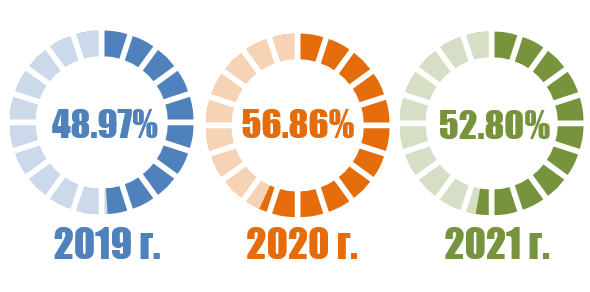 отчетен периодобщ брой ДП с приключено разследване през отчетния периодвнесени в съда ДП през отчетния период внесени в съда ДП през отчетния период общ брой актове по внесени ДП през отчетния периодразпределение на внесените в съда ДП през отчетния период разпределение на внесените в съда ДП през отчетния период разпределение на внесените в съда ДП през отчетния период разпределение на внесените в съда ДП през отчетния период разпределение на внесените в съда ДП през отчетния период разпределение на внесените в съда ДП през отчетния период отчетен периодобщ брой ДП с приключено разследване през отчетния периодвнесени в съда ДП през отчетния период внесени в съда ДП през отчетния период общ брой актове по внесени ДП през отчетния периодОбвинителни актове Обвинителни актове СпоразуменияСпоразуменияПредложения по 78а НКПредложения по 78а НКотчетен периодобщ брой ДП с приключено разследване през отчетния периодобщ бройДял на внесените ДП от приключените общ брой актове по внесени ДП през отчетния периодОбщ бройдял от внесенитеобщ бройдял от внесенитеОбщ бройдял от внесените20212 67585131,8%87346052,7%33438,3%799,0%20202 38775931,8%77148664%18323,8%10213,2%20192 69575327,9%76238250,1%26935,3%11114,6%Прокуратураобщ брой ДП с приключено разследваневнесени в съда ДП през отчетния периодвнесени в съда ДП през отчетния периодобщ брой актове по внесени ДП през отчетния периодразпределение на внесените в съда ДП през отчетния период по видове актоверазпределение на внесените в съда ДП през отчетния период по видове актоверазпределение на внесените в съда ДП през отчетния период по видове актоверазпределение на внесените в съда ДП през отчетния период по видове актоверазпределение на внесените в съда ДП през отчетния период по видове актоверазпределение на внесените в съда ДП през отчетния период по видове актовеПрокуратураобщ брой ДП с приключено разследваневнесени в съда ДП през отчетния периодвнесени в съда ДП през отчетния периодобщ брой актове по внесени ДП през отчетния периодОбвинителни актовеОбвинителни актовеСпоразумения Споразумения Предложения по 78а НКПредложения по 78а НКПрокуратураобщ брой ДП с приключено разследванеобщ бройДял на внесените ДП от приключенитеобщ брой актове по внесени ДП през отчетния периодОбщ бройдял от внесенитеобщ бройдял от внесенитеОбщ бройдял от внесенитеОП–Русе297 11237,7%1315844,3%7255%10,8%РП–Русе2 378 73931,1%74240254,2%26235,3%7810,5%отчетен периодпостановени съдебни решениявлезли в сила съдебни актове през отчетния периодвлезли в сила съдебни актове през отчетния периодобщ брой предадени на съд лица през отчетния периодобщ брой осъдени и санкционирани лицаДял на осъдените и санкционирани лица, от предадените на съд през отчетния периодобщ брой осъдени и санкционирани лица с влязъл в сила актДял на осъдените и санкционирани лица с влязъл в сила акт, от общия брой осъдени и санкционирани лица през 2021 год.отчетен периодпостановени съдебни решенияобщ бройДял на влезлите в сила от постановенитеобщ брой предадени на съд лица през отчетния периодобщ брой осъдени и санкционирани лицаДял на осъдените и санкционирани лица, от предадените на съд през отчетния периодобщ брой осъдени и санкционирани лица с влязъл в сила актДял на осъдените и санкционирани лица с влязъл в сила акт, от общия брой осъдени и санкционирани лица през 2021 год.2021 г.1 26089370,9%9551 339140,2%95070,9%2020 г.102568967,2%876911104%75582,9%2019 г.83075891,3%833834100,1%81097,1%Прокуратурапостановени съдебни решениявлезли в сила съдебни актове през отчетния периодвлезли в сила съдебни актове през отчетния периодобщ брой предадени на съд лицапрез 2021 год.общ брой осъдени и санкционирани лицаДял на осъдените и санкционирани лица,от предадените на съд през 2021 год.общ брой осъдени и санкционирани лица с влязъл в сила актДял на осъдените и санкционирани лица с влязъл в сила акт, от общия брой осъдени и санкционирани лица през 2021 год.Прокуратурапостановени съдебни решенияобщ бройДял на влезлите в сила от постановенитеобщ брой предадени на съд лицапрез 2021 год.общ брой осъдени и санкционирани лицаДял на осъдените и санкционирани лица,от предадените на съд през 2021 год.общ брой осъдени и санкционирани лица с влязъл в сила актДял на осъдените и санкционирани лица с влязъл в сила акт, от общия брой осъдени и санкционирани лица през 2021 год.ОП-Русе13812590,6%14714095,2%12186,4%РП-Русе1 12276868,4%8081 199148,4%82669,1%отчетен периодпостановени съдебни решения по обвинителни актовеПо общия редПо общия редПо общия редПо реда на съкратено съдебно следствиеПо реда на съкратено съдебно следствиеПо реда на съкратено съдебно следствиеСключено споразумение в съдебна фаза по лица Дял спрямо постановените съдебни решенияОсвобождаване от нак. отговорност и налагане на админ. наказание в съдебна фазаДял спрямо постановените съдебни решенияотчетен периодпостановени съдебни решения по обвинителни актовеосъдителниоправдателниДял спрямо постановените съдебни решенияосъдителниоправдателниДял спрямо постановените съдебни решенияСключено споразумение в съдебна фаза по лица Дял спрямо постановените съдебни решенияОсвобождаване от нак. отговорност и налагане на админ. наказание в съдебна фазаДял спрямо постановените съдебни решения2021 г.8283751447,1%113113,8%29836,0%222,7%2020 г.7373471148,6%75010,2%29139,5%91,2%2019 г.4481041326,1%99022,1%20946,7%173,8%отчетен периодобщ брой предадени на съд лицаобщ брой осъдени и санкционирани лицаобщ брой осъдени и санкционирани лица с влязъл в сила актоправдани лица с влязъл в сила акт зацелия съдебен районоправдани лица с влязъл в сила акт зацелия съдебен районразпределение по прокуратури на оправданите лица с влязъл в сила актразпределение по прокуратури на оправданите лица с влязъл в сила актразпределение по прокуратури на оправданите лица с влязъл в сила актразпределение по прокуратури на оправданите лица с влязъл в сила актразпределение по прокуратури на оправданите лица с влязъл в сила актразпределение по прокуратури на оправданите лица с влязъл в сила актотчетен периодобщ брой предадени на съд лицаобщ брой осъдени и санкционирани лицаобщ брой осъдени и санкционирани лица с влязъл в сила актобщ бройДял на оправданите от осъдените и санкционирани лица с влязъл в сила актОП – РусеОП – РусеРП - РусеРП - РусеТО – Бяла (РП – Бяла)ТО – Бяла (РП – Бяла)отчетен периодобщ брой предадени на съд лицаобщ брой осъдени и санкционирани лицаобщ брой осъдени и санкционирани лица с влязъл в сила актобщ бройДял на оправданите от осъдените и санкционирани лица с влязъл в сила актобщ бройДял на оправданитеобщ бройДял на оправданитеобщ бройДял на оправданите2021г.9551 339950131,4%43,3%91,1%002020г.87691175581,1%0081,2%002019 г.833854810141,7%33,1%101,6%11,1%отчетен периодпостановени съдебни решенияВнесени през периода протестиВнесени през периода протестиРазгледани през периодавъззивникасационниуважениуваженинеуваженинеуваженинеразгледаниотчетен периодпостановени съдебни решенияобщ бройДял спрямо постановените съд. решенияРазгледани през периодавъззивникасационниобщ бройДял спрямо разгледанитеобщ бройДял спрямо разгледанитенеразгледани2021г.1 260292,3%262721350%1350%32020 г.1 025232,2%242301250%1250%02019 г.830344,1%333401442,4%1957,6%1